01.12.2021                                                                                          №14АДМИНИСТРАЦИЯ ПИНЧУГСКОГО СЕЛЬСОВЕТАБОГУЧАНСКОГО РАЙОНАКРАСНОЯРСКОГО КРАЯПОСТАНОВЛЕНИЕ30. 11. 2021                                              п. Пинчуга                                        №  62-ПО внесении изменений в постановление администрации Пинчугского сельсовета от 26.10.2020 № 58-п  «О создании межведомственной комиссии по вопросам признания помещения жилым помещением, жилого помещения непригодным для проживания, многоквартирного дома аварийным и подлежащим сносу или реконструкции, садового дома жилым домом и жилого дома садовым домом»В соответствии с изменениями, внесенными постановлением Правительства Российской Федерации от 27.07.2020 № 1120, руководствуясь Уставом Пинчугского сельсовета  ПОСТАНОВЛЯЮ:1. Внести в приложение к постановлению администрации Пинчугского сельсовета от 26.10.2020 № 58-п  «О создании межведомственной комиссии по вопросам признания помещения жилым помещением, жилого помещения непригодным для проживания, многоквартирного дома аварийным и подлежащим сносу или реконструкции, садового дома жилым домом и жилого дома садовым домом»  следующие изменения:абзац 13 пункт 7 Положения изложить в новой редакции:«Комиссия рассматривает поступившее заявление, или заключение органа государственного надзора (контроля), или заключение экспертизы жилого помещения, предусмотренные абзацем первым пункта 42 настоящего Положения, в течение 30 календарных дней с даты регистрации, а сводный перечень объектов (жилых помещений) или поступившее заявление собственника, правообладателя или нанимателя жилого помещения, которое получило повреждения в результате чрезвычайной ситуации и при этом не включено в сводный перечень объектов (жилых помещений), предусмотренные пунктом 42 настоящего Положения, - в течение 20 календарных дней с даты регистрации и принимает решение (в виде заключения), указанное в пункте 47 настоящего Положения, либо решение о проведении дополнительного обследования оцениваемого помещения, а в случае проведения оценки жилых помещений, получивших повреждения в результате чрезвычайной ситуации, - не позднее, чем за 15 дней календарных дней до дня начала работы комиссии»;пункт 10 Положения изложить в новой редакции: По результатам работы межведомственная комиссия принимает одно из следующих решений:- о соответствии помещения требованиям, предъявляемым к жилому помещению, и его пригодности для проживания;- о выявлении оснований для признания помещения подлежащим капитальному ремонту, реконструкции или перепланировке (при необходимости с технико-экономическим обоснованием) с целью приведения утраченных в процессе эксплуатации характеристик жилого помещения в соответствие с установленными в Постановлении от 28.01.2006 №47 требованиями;-  о выявлении оснований для признания помещения непригодным для проживания;- о выявлении оснований для признания многоквартирного дома аварийным и подлежащим реконструкции;- о выявлении оснований для признания многоквартирного дома аварийным и подлежащим сносу.- об отсутствии оснований для признания многоквартирного дома аварийным и подлежащим сносу или реконструкции.Решение межведомственной комиссии оформляется в виде заключения либо в виде решения о проведении дополнительного обследования оцениваемого помещения. Заключение, решение и акт обследования межведомственной комиссии составляются в трех экземплярах. Комиссия правомочна принимать решение (имеет кворум), если в заседании комиссии принимают участие не менее половины общего числа ее членов, в том числе все представители органов государственного надзора (контроля), органов архитектуры, градостроительства и соответствующих организаций, эксперты, включенные в состав комиссии.2.     Контроль за исполнением настоящего Постановления оставляю за собой.3. Настоящее Постановление вступает в силу после его официального опубликования в печатном издании «Пинчугский вестник».И о. Главы Пинчугского сельсовета                                                             Е.С. ШептяковаПИНЧУГСКИЙ  СЕЛЬСКИЙ СОВЕТ ДЕПУТАТОВБОГУЧАНСКОГО РАЙОНАКРАСНОЯРСКОГО КРАЯР Е Ш Е Н И Е30.11.2021г.                                  п.  Пинчуга                                     №  15Об утверждении проекта решенияПинчугского сельского Совета депутатов«О бюджете Пинчугского сельсоветана 2022 год и плановый период2023-2024 годов»В соответствии с Федеральным законом от 06.10.2003г. № 131-ФЗ «Об общих принципах организации местного самоуправления в Российской Федерации», статьями 36, 52 Устава Пинчугского сельсовета Богучанского района Красноярского края, руководствуясь «Положением о бюджетном процессе в Пинчугском сельсовете» Пинчугский сельский Совет депутатов Р Е Ш И Л : 1.Утвердить проект решения Пинчугского сельского Совета депутатов «О бюджете Пинчугского сельсовета на 2022 год и плановый период 2023-2024 годов» (Приложение 1).2.Вынести Проект решения Пинчугского сельского Совета депутатов «О бюджете Пинчугского сельсовета на 2022 год и плановый период 2023-2024 годов» на публичные слушания через 30 дней после опубликования в газете Пинчугский вестник». 3.Контроль за исполнением настоящего решения возложить на председателя Пинчугского сельского Совета депутатов Савонина С.В. 4.Настоящее решение вступает в силу в день подписания и подлежит обязательной публикации в газете «Пинчугский вестник».И.о.Главы Пинчугского сельсовета                                               Е.С. Шептякова«___» ____________2021г.Председатель ПинчугскогоСельского Совета депутатов                                                     С.В. Савонин«___» ____________2021г.                                                                                                                                                                          Приложение №1 к решениюПинчугского сельского Совета депутатов от  30.11. 2021 года № 15  ПИНЧУГСКИЙ СЕЛЬСКИЙ СОВЕТ ДЕПУТАТОВБОГУЧАНСКОГО РАЙОНА  КРАСНОЯРСКОГО КРАЯР Е Ш Е Н И Е__.__.2021г.                                 	п. Пинчуга                                             №  __О бюджете Пинчугскогосельсовета на 2022 год и плановый период2023-2024 годовВ соответствии с Бюджетным кодексом Российской Федерации, ст. 36, 52, 53, 54 Устава Пинчугского сельсовета  Пинчугский сельский Совет депутатовРЕШИЛ:1. Утвердить бюджет Пинчугского сельсовета на 2022 год и плановый период 2023-2024 годов следующего содержания:«Пункт 1. Основные характеристики бюджета Пинчугского сельсовета на 2022 год и плановый период 2023-2024 годов1.Утвердить  основные характеристики бюджета Пинчугского сельсовета на 2022 год:1)прогнозируемый общий объем доходов бюджета в сумме 11785207,00 рублей;2)общий объем расходов бюджета в сумме 11785207,00   рублей;3) дефицит бюджета Пинчугского сельсовета на 2022 год в сумме 0,00 рублей;4)источники внутреннего финансирования дефицита бюджета Пинчугского сельсовета в сумме 0,00 рублей согласно приложению 1 к настоящему решению. 2. Утвердить  основные характеристики бюджета Пинчугского сельсовета на 2023 год и на 2024 год:1)прогнозируемый общий объем доходов бюджета на 2023 год в сумме 8251069,00 рублей и на 2024 год в сумме 7 754064,00 рублей;2)общий объем расходов бюджета на 2023 год в сумме 8251069,00 рублей, в том числе условно утверждаемые расходы в сумме 294631,00 рублей и на 2024 год в сумме 7 754064,00  рублей, в том числе условно утверждаемые расходы в сумме 387703,00 рублей;3) дефицит бюджета Пинчугского сельсовета на 2023 год в сумме 0,00 рублей и на 2024 год в сумме 0,00 рублей4)источники внутреннего финансирования дефицита бюджета Пинчугского сельсовета  на 2023 год в сумме 0,00 рублей и на 2024 год в сумме 0,00 рублей согласно приложению 1 к настоящему решению.Пункт 2. Доходы бюджета сельсоветаУтвердить доходы бюджета сельсовета на 2022год и плановый период 2023-2024 годов согласно приложению 2 к настоящему решению.Пункт 3. Распределение на 2022год и плановый	 период 2023-2024 годов расходов бюджета сельсовета по бюджетной классификации Российской Федерации1. Утвердить в пределах общего объёма расходов бюджета сельсовета, установленного пунктом 1 настоящего решения:1) ведомственную структуру расходов бюджета сельсовета на 2022 год согласно приложению 3 к настоящему решению;2) ведомственную структуру расходов бюджета сельсовета на плановый период 2023-2024 годов согласно приложению 4 к настоящему решению;3) распределение бюджетных ассигнований по разделам и  подразделам бюджетной классификации расходов бюджетов Российской Федерации на 2022 год согласно приложению 5 к настоящему решению;4) распределение бюджетных ассигнований по разделам и подразделам бюджетной классификации расходов бюджетов Российской  Федерации на плановый период 2023-2024 годов согласно приложению 6 к настоящему решению;5) распределение бюджетных ассигнований по целевым статьям (муниципальным программам Пинчугского сельсовета и непрограммным направлениям деятельности), элементам видов расходов и подразделам классификации расходов бюджета сельсовета на 2022 год согласно приложению 7 к настоящему решению;6) распределение бюджетных ассигнований по целевым статьям (муниципальным программам Пинчугского сельсовета и непрограммным направлениям деятельности), элементам видов расходов и подразделам классификации расходов бюджета сельсовета на плановый период 2023-2024 годов согласно приложению 8 к настоящему решению.Пункт 4.  Индексация размеров денежного вознаграждения лиц, замещающих муниципальные должности администрации Пинчугского сельсовета, и должностных окладов муниципальных служащих  Пинчугского сельсоветаРазмеры денежного вознаграждения лиц, замещающих муниципальные должности Пинчугского сельсовета, размеры должностных окладов  по должностям муниципальной  службы Пинчугского сельсовета, увеличиваются (индексируются) в соответствии с законом Красноярского края о краевом бюджете на очередной финансовый год и плановый период:в 2022 году  на 4,0 процента с 1 октября 2022 года;в плановом периоде 2023-2024 годов на коэффициент, равный 1Пункт 5. Индексация заработной платы работников  муниципальных учрежденийЗаработная плата работников муниципальных учреждений увеличивается (индексируется) в соответствии с законом Красноярского края о краевом бюджете на очередной финансовый год и плановый период: в 2022 году  на 4,0 процента с 1 октября 2022 года;в плановом периоде 2023-2024 годов на коэффициент, равный 1Пункт 6. Изменение показателей сводной бюджетной росписи районного бюджета в 2022 году 	Установить, что главный распорядитель средств бюджета Пинчугского сельсовета   вправе в ходе исполнения настоящего решения вносить изменения в сводную бюджетную роспись бюджета сельсовета на 2022 год и плановый период 2023-2024 годов без внесения изменений в настоящее решение:1) в случае перераспределения бюджетных ассигнований в пределах общего объема расходов, предусмотренных муниципальному бюджетному учреждению в виде субсидий, включая субсидии на финансовое обеспечение выполнения муниципального задания, субсидии на цели, не связанные с финансовым обеспечением выполнения муниципального задания, бюджетных инвестиций;2) в случаях изменения размеров субсидий, предусмотренных муниципальным бюджетным учреждениям на финансовое обеспечение выполнения муниципального задания;3) в случае перераспределения бюджетных ассигнований в пределах общего объема средств, предусмотренных настоящим решением по главному распорядителю средств бюджета муниципальным бюджетным учреждениям в виде субсидий на цели, не связанные с финансовым обеспечением выполнения муниципального задания; 4) по главным распорядителям средств бюджета и муниципальным образованиям района с соответствующим увеличением объема средств межбюджетных трансфертов, предоставляемых бюджетам поселений из районного бюджета, - на сумму средств, предусмотренных настоящим решением для финансирования расходов на региональные выплаты и выплаты, обеспечивающие уровень заработной платы работников бюджетной сферы не ниже размера минимальной заработной платы (минимального размера оплаты труда);5) в пределах общего объема средств субвенций, предусмотренных бюджету муниципального образования настоящим решением, в случае перераспределения сумм указанных субвенций;6) в пределах объема соответствующей субвенции, предусмотренной настоящим решением, в случае перераспределения сумм указанных субвенций между муниципальными образованиями района;7) в пределах общего объема средств, предусмотренных настоящим решением для финансирования мероприятий в рамках одной муниципальной программы Пинчугского сельсовета, после внесения изменений в указанную программу в установленном порядке;8) в случае внесения изменений Министерством финансов Российской Федерации в структуру, порядок формирования и применения кодов бюджетной классификации Российской Федерации, а также присвоения кодов составным частям бюджетной классификации Российской Федерации;9) в случае исполнения исполнительных документов (за исключением судебных актов) и решений налоговых органов о взыскании налога, сбора, страхового взноса, пеней и штрафов, предусматривающих обращение взыскания на средства местного бюджета, в пределах общего объема средств, предусмотренных главному распорядителю средств районного бюджетаПункт 7. Особенности исполнения бюджета Пинчугского сельсовета в 2022 году1.Установить, что не использованные по состоянию на 1 января 2022 года  остатки межбюджетных трансфертов, предоставленных  бюджетам  поселений  за счет средств районного бюджета  в форме субвенций, иных межбюджетных трансфертов, имеющих целевое назначение, подлежат возврату в районный бюджет  в течение первых 5 рабочих дней 2022 года.2. Остатки средств местного бюджета на 1 января 2022 года в полном объеме, за исключением неиспользованных остатков межбюджетных трансфертов, полученных из районного бюджета в форме субсидий, субвенций и иных межбюджетных трансфертов, имеющих целевое назначение, могут направляться на покрытие временных кассовых разрывов, возникающих в ходе исполнения местного бюджета в 2022 году.3. Установить, что погашение кредиторской задолженности, сложившейся по принятым в предыдущие годы, фактически произведенным, но не оплаченным по состоянию на 1 января 2022 года обязательствам, производится администрацией сельсовета за счет утвержденных им бюджетных ассигнований на 2022 год.     Пункт 8. Межбюджетные трансферты из бюджета  Пинчугского сельсовета.               1.Утвердить распределение межбюджетных трансфертов перечисляемые районному бюджету из бюджета Пинчугского сельсовета в соответствии с заключенными Соглашениями о передачи части полномочий:         а) на осуществление полномочий по разработке, рассмотрению и утверждению программы комплексного развития систем коммунальной инфраструктуры, утверждению технических заданий и согласованию инвестиционных программ, регулированию тарифов на подключение к системе коммунальной инфраструктуры, тарифов организаций коммунального комплекса на подключение, надбавок к тарифам на товары и услуги организации коммунального комплекса, надбавок к ценам (тарифам) для потребителей, выполнению требований, установленных правилами оценки готовности поселений к отопительному периоду, и контролю за готовностью теплоснабжающих организаций, теплосетевых организаций, отдельных категорий к отопительному периоду, разработке и утверждению подпрограммы «Энергосбережение и повышение энергетической эффективности на территории Богучанского района», организации водоснабжения населения и обеспечение надежного теплоснабжения потребителей, в том числе принятие мер по организации обеспечения водоснабжения, теплоснабжения потребителей в случае неисполнения теплоснабжающими организациями или теплосетевыми организациями, организациями, осуществляющими горячее водоснабжение, холодное водоснабжение своих обязательств, либо отказа указанных организаций от исполнения своих обязательств, согласованию ввода источников тепловой энергии, тепловых сетей, объектов централизованных систем горячего водоснабжения, холодного водоснабжения в ремонте и их эксплуатации  на 2022 год в сумме           52714,00 рублей, на 2023-2024 год в сумме 52714,00 рублей ежегодно;         б) на осуществление внутреннего муниципального финансового контроля на 2022 год в сумме 1 041,00 рублей, на 2023- 2024 год в сумме 1 041,00 рублей ежегодно.   2. Утвердить методику определения объема межбюджетных трансфертов районному бюджету согласно приложениям  10,11 к настоящему решению.Пункт 9. Дорожный фонд Пинчугского сельсовета1. Утвердить объем бюджетных ассигнований дорожного фонда Пинчугского сельсовета на 2022 год в сумме 812914,00 рублей, на 2023 год в сумме 603160,00 рублей, на 2024 год в сумме 609360,00 рублей.2. 	Установить, что при определении объема бюджетных ассигнований дорожного фонда Пинчугского сельсовета налог на доходы физических лиц, подлежащих зачислению в местный бюджет, учитывается в 2022 году в сумме 225900,00 рублей, в 2023 году в сумме 231300,00 рублей, в 2024 году в сумме 237500,00 рублей.Пункт 10. Резервный фонд Пинчугского сельсовета.Установить, что в расходной части бюджета Пинчугского сельсовета предусматривается резервный фонд администрации Пинчугского сельсовета на 2022 год в суме 10 000,00 рублей, на 2023 год в сумме        20 000,00 рублей,  на 2024 год в сумме        10 000,00 рублей. Расходование средств резервного фонда осуществляется в порядке, установленном  администрацией Пинчугского сельсовета.  Пункт 11. Обслуживание счета бюджета сельсовета1. Кассовое обслуживание исполнения бюджета сельсовета в части проведения и учета операций по кассовым выплатам из бюджета сельсовета осуществляется Управлением Федерального казначейства по Красноярскому краю через открытие и ведение лицевого счета бюджета сельсовета финансовому управлению администрации   Богучанского  района.       2. Отдельные полномочия по исполнению бюджета поселения осуществляется администрацией  Богучанского района в лице финансового управления администрации Богучанского района на основании соглашения, заключенного между администрацией Пинчуского сельсовета и администрацией Богучанского района.       3. Исполнение местного бюджета поселения  в части санкционирования оплаты денежных обязательств, открытия и ведения лицевых счетов осуществляется территориальным отделом казначейства Красноярского края по Богучанскому району.           Пункт 12. Муниципальный внутренний долг Пинчугского сельсовета      1. Установить верхний предел муниципального внутреннего долга Пинчугского сельсовета в сумме:       на 1 января 2022 года в сумме 0,00 рублей, в том числе по муниципальным гарантиям 0,00 рублей;       на 1 января 2023 года в сумме 0,00 рублей, в том числе по муниципальным гарантиям 0,00 рублей;       на 1 января 2024 года в сумме 0,00 рублей, в том числе по муниципальным гарантиям 0,00 рублей, согласно приложению 9 к настоящему решению;       2. Предельный объем расходов на обслуживание муниципального долга бюджета Пинчугского сельсовета не предусмотрен.        3. Установить предельный объем муниципального долга бюджета Пинчугского сельсовета:  на 2022 год в сумме 1 592 278,00 рублей,  на 2023 год в сумме 1 750 834,00 рублей,   на 2024 год в сумме 1 770 280,00 рублей.        Пункт 13. Долевое финансирование мероприятий выделенных из районного бюджета:Направить средства  бюджета  Пинчугского сельсовета на софинансирование следующих мероприятий:        а) на обеспечение первичных мер пожарной безопасности в рамках подпрограммы "Защита населения и территории Пинчугского сельсовета от чрезвычайных ситуаций природного и техногенного характера" муниципальной программы "Развитие поселка", в 2022 году в сумме 11099,00 рублей,       б) на осуществление дорожной деятельности в отношении автомобильных дорог общего пользования местного значения за счет средств местного бюджета (на содержание автомобильных дорог местного значения)  в рамках подпрограммы "Безопасность дорожного движения на территории муниципального образования Пинчугский сельсовет" муниципальной программы "Развитие поселка", в 2022 году в сумме 1154,30 рублей, в 2023 году в сумме 1000,00 рублей,  в 2024 году в сумме 1000,00 рублей. Пункт 14. Авансовые платежиУстановить, что авансовые платежи в размере 100% от суммы договора могут предусматриваться по следующим видам товаров, работ, услуг:а) услуги связи;б) услуги по подписке на периодические издания;в) оплата стоимости обучения на курсах повышения квалификации;г) страхование жизни, здоровья и имущества юридических, физических лиц, в том числе обязательное страхование гражданской ответственности владельцев транспортных средств;д) услуги по санитарным эпидемиологическим и гигиеническим исследованиям;е)  приобретение горюче-смазочных материалов;ë) приобретение обновления справочно-информационных баз данных программного обеспеченияж) услуги сотовой связи, стационарной телефонной связи, Интернета;з) путевки в детские оздоровительные лагеря.По остальным договорам (контрактам) установить авансовые платежи в размере 30% от суммы договора».        2. Контроль за исполнением настоящего решения возложить на постоянную комиссию по социально-экономическим вопросам и бюджету Пинчугского сельского Совета депутатов.3. Настоящее решение подлежит официальному опубликованию в течение 10 дней после его подписания и вступает в  силу 1 января 2022 года, но не ранее дня, следующего за днем  официального опубликования. Председатель Пинчугскогосельского Совета депутатов	      С.В. Савонин«___» ____________2021г.И.о. Главы  Пинчугского сельсовета                                                                               Е.С. Шептякова«__» _____________2021г.ПИНЧУГСКИЙ СЕЛЬСКИЙ СОВЕТ ДЕПУТАТОВБОГУЧАНСКОГО РАЙОНА КРАСНОЯРСКОГО КРАЯР Е Ш Е Н И Е     30.11.2021                                            п. Пинчуга	                                                   №  16О внесении изменений в решение Пинчугского сельского Совета депутатов от 22.12.2020 № 28 «О передаче осуществления части полномочий органам местного самоуправления муниципального образования Богучанского района» Руководствуясь ч. 4 ст. 15 Федерального Закона от 06.10.2003 № 131-ФЗ «Об общих принципах организации местного самоуправления в Российской Федерации»,  Бюджетным кодексом Российской Федерации, Порядком заключения соглашений между органами местного самоуправления муниципального образования Богучанский район и органами местного самоуправления поселений Богучанского района о передаче осуществления части полномочий по решению вопросов местного значения, утвержденного решением Богучанского районного Совета депутатов от 28.04.2016 № 7/1-44, Уставом Пинчугского сельсовета Богучанского района, Пинчугский  сельский Совет депутатовР Е Ш И Л:1. Внести в решение Пинчугского сельского Совета депутатов от 22.12.2020 № 28  «О передаче осуществления части полномочий органам местного самоуправления муниципального образования Богучанского района» следующие изменения:- в пункте 1:в абзаце одиннадцатом цифры «2021 – 2023 годы» заменить цифрами «2021 – 2024 годы».- в пункте 3:абзац третий читать в новой редакции: «на 2022 год в размере 52 714,00 (Пятьдесят две тысячи семьсот четырнадцать) рублей 00 копеек»;абзац четвертый читать в новой редакции: «на 2023 год в размере 52 714,00 (Пятьдесят две тысячи семьсот четырнадцать) рублей 00 копеек»;дополнить абзацем пять следующего содержания:«на 2024 год в размере 52 714,00 (Пятьдесят две тысячи семьсот четырнадцать) рублей 00 копеек».2. Контроль исполнения настоящего Решения возложить на постоянную комиссию по бюджету и финансам.3. Настоящее Решение вступает в силу со дня, следующего за днем официального опубликования в газете «Пинчугский вестник» и распространяется на правоотношения, возникшие 01.01.2022 года. Приложение № 1 к решению Приложение № 1 к решениюПинчугского сельского Совета депутатов от 30.11.2021 г. №15            Источники  внутреннего  финансирования дефицита            Источники  внутреннего  финансирования дефицита            Источники  внутреннего  финансирования дефицита            Источники  внутреннего  финансирования дефицита            Источники  внутреннего  финансирования дефицита            Источники  внутреннего  финансирования дефицита            бюджета  Пинчугского  сельсовета на 2022 год  и плановый период 2023 - 2024 годов            бюджета  Пинчугского  сельсовета на 2022 год  и плановый период 2023 - 2024 годов            бюджета  Пинчугского  сельсовета на 2022 год  и плановый период 2023 - 2024 годов            бюджета  Пинчугского  сельсовета на 2022 год  и плановый период 2023 - 2024 годов            бюджета  Пинчугского  сельсовета на 2022 год  и плановый период 2023 - 2024 годов            бюджета  Пинчугского  сельсовета на 2022 год  и плановый период 2023 - 2024 годовКод                Наименование                Наименование2022 год2023 год2024 годКод                Наименование                Наименование2022 год2023 год2024 год912 01 00 00 00 00 0000 000ИСТОЧНИКИ ВНУТРЕННЕГО ФИНАНСИРОВАНИЯ ДЕФИЦИТОВ БЮДЖЕТОВИСТОЧНИКИ ВНУТРЕННЕГО ФИНАНСИРОВАНИЯ ДЕФИЦИТОВ БЮДЖЕТОВ0,000,000,00912 01 05 00 00 00 0000 000Изменение остатков средств на счетах по учету средств бюджетаИзменение остатков средств на счетах по учету средств бюджета0,000,000,00912 01 05 00 00 00 0000 500Увеличение остатков средств бюджетовУвеличение остатков средств бюджетов1178520782510697 754 064,00912 01 05 02 00 00 0000 500Увеличение прочих остатков средств бюджетовУвеличение прочих остатков средств бюджетов1178520782510697 754 064,00912 01 05 02 01 00 0000 510Увеличение прочих остатков денежных средств бюджетовУвеличение прочих остатков денежных средств бюджетов1178520782510697 754 064,00912 01 05 02 01 10 0000 510Увеличение прочих остатков денежных средств местных бюджетовУвеличение прочих остатков денежных средств местных бюджетов1178520782510697 754 064,00912 01 05 00 00 00 0000 600Уменьшение остатков средств бюджетовУменьшение остатков средств бюджетов1178520782510697 754 064,00912 01 05 02 00 00 0000 600Уменьшение прочих остатков средств бюджетовУменьшение прочих остатков средств бюджетов1178520782510697 754 064,00912 01 05 02 01 00 0000 610Уменьшение прочих остатков денежных средств бюджетовУменьшение прочих остатков денежных средств бюджетов1178520782510697 754 064,00912 01 05 02 01 10 0000 610Уменьшение прочих остатков денежных средств местных бюджетовУменьшение прочих остатков денежных средств местных бюджетов1178520782510697 754 064,00                                                  ИТОГО                                                  ИТОГО                                                  ИТОГО0,000,000,00Приложение 2 к решениюПриложение 2 к решениюПриложение 2 к решениюПриложение 2 к решениюПриложение 2 к решениюПриложение 2 к решениюПриложение 2 к решениюПриложение 2 к решениюПриложение 2 к решениюПриложение 2 к решениюПриложение 2 к решениюПриложение 2 к решениюПриложение 2 к решениюПриложение 2 к решениюПриложение 2 к решениюПриложение 2 к решениюПриложение 2 к решениюПинчугского сельского Совета депутатовПинчугского сельского Совета депутатовПинчугского сельского Совета депутатовПинчугского сельского Совета депутатовПинчугского сельского Совета депутатовПинчугского сельского Совета депутатовПинчугского сельского Совета депутатовПинчугского сельского Совета депутатовПинчугского сельского Совета депутатовПинчугского сельского Совета депутатовПинчугского сельского Совета депутатовПинчугского сельского Совета депутатовПинчугского сельского Совета депутатовПинчугского сельского Совета депутатовПинчугского сельского Совета депутатовПинчугского сельского Совета депутатовПинчугского сельского Совета депутатовот 30.11.2021 года №15от 30.11.2021 года №15от 30.11.2021 года №15от 30.11.2021 года №15от 30.11.2021 года №15от 30.11.2021 года №15от 30.11.2021 года №15от 30.11.2021 года №15от 30.11.2021 года №15от 30.11.2021 года №15от 30.11.2021 года №15от 30.11.2021 года №15от 30.11.2021 года №15от 30.11.2021 года №15от 30.11.2021 года №15от 30.11.2021 года №15от 30.11.2021 года №15Доходы бюджета  Пинчугского сельсовета на 2022 год и плановый период 2023-2024 годовДоходы бюджета  Пинчугского сельсовета на 2022 год и плановый период 2023-2024 годовДоходы бюджета  Пинчугского сельсовета на 2022 год и плановый период 2023-2024 годовДоходы бюджета  Пинчугского сельсовета на 2022 год и плановый период 2023-2024 годовДоходы бюджета  Пинчугского сельсовета на 2022 год и плановый период 2023-2024 годовДоходы бюджета  Пинчугского сельсовета на 2022 год и плановый период 2023-2024 годовДоходы бюджета  Пинчугского сельсовета на 2022 год и плановый период 2023-2024 годовДоходы бюджета  Пинчугского сельсовета на 2022 год и плановый период 2023-2024 годовДоходы бюджета  Пинчугского сельсовета на 2022 год и плановый период 2023-2024 годовДоходы бюджета  Пинчугского сельсовета на 2022 год и плановый период 2023-2024 годовДоходы бюджета  Пинчугского сельсовета на 2022 год и плановый период 2023-2024 годовДоходы бюджета  Пинчугского сельсовета на 2022 год и плановый период 2023-2024 годовДоходы бюджета  Пинчугского сельсовета на 2022 год и плановый период 2023-2024 годовДоходы бюджета  Пинчугского сельсовета на 2022 год и плановый период 2023-2024 годовДоходы бюджета  Пинчугского сельсовета на 2022 год и плановый период 2023-2024 годовДоходы бюджета  Пинчугского сельсовета на 2022 год и плановый период 2023-2024 годовДоходы бюджета  Пинчугского сельсовета на 2022 год и плановый период 2023-2024 годов(рублей)(рублей)(рублей)(рублей)(рублей)(рублей)(рублей)(рублей)(рублей)(рублей)(рублей)(рублей)(рублей)(рублей)(рублей)(рублей)(рублей)№ п./п.Наименование групп, подгрупп, статей, подстатей, элементов, программ (подпрограмм), кодов экономической классификации доходовНаименование групп, подгрупп, статей, подстатей, элементов, программ (подпрограмм), кодов экономической классификации доходовКодКодКодКодКодКодКодКодКодКодКод 2022год 2022год2023 год2024 год№ п./п.Наименование групп, подгрупп, статей, подстатей, элементов, программ (подпрограмм), кодов экономической классификации доходовНаименование групп, подгрупп, статей, подстатей, элементов, программ (подпрограмм), кодов экономической классификации доходовКодКодКодКодКодКодКодКодКодКодКод 2022год 2022год2023 год2024 год№ п./п.Наименование групп, подгрупп, статей, подстатей, элементов, программ (подпрограмм), кодов экономической классификации доходовНаименование групп, подгрупп, статей, подстатей, элементов, программ (подпрограмм), кодов экономической классификации доходовГлавного администратораГруппыГруппыПодгруппыСтатьи и   подстатьиСтатьи и   подстатьиЭлементаЭлементаПрограммыэкономической классификацииэкономической классификации 2022год 2022год2023 год2024 год112222222222233451ВСЕГО  ДОХОДОВВСЕГО  ДОХОДОВ11 785 207,0011 785 207,008 251 069,007 754 064,002ДОХОДЫДОХОДЫ00011000000000000000000000000001 592 278,001 592 278,001 750 834,001 770 280,003НАЛОГИ НА ПРИБЫЛЬ, ДОХОДЫНАЛОГИ НА ПРИБЫЛЬ, ДОХОДЫ0001101000000000000000000000000262 081,00262 081,00265 785,00294 316,004Налог на доходы физических лицНалог на доходы физических лиц1821101020000200000000000110110262 081,00262 081,00265 785,00294 316,005Налог на доходы физических лиц с доходов, источником которых является налоговый агент, за исключением доходов, в отношении которых исчисление и уплата налога осуществляется в соответствии со статьями 227, 228 Налогового кодекса РФНалог на доходы физических лиц с доходов, источником которых является налоговый агент, за исключением доходов, в отношении которых исчисление и уплата налога осуществляется в соответствии со статьями 227, 228 Налогового кодекса РФ1821101020100201000000000110110262 081,00262 081,00265 785,00294 316,006АкцизыАкцизы0001103000000000000000000110110225 900,00225 900,00231 300,00237 500,007Доходы от уплаты акцизов на дизельное топливо, подлежащие распределению между бюджетами субъектов Российской Федерации и местными бюджетами с учетом установленных дифференцированных нормативов отчислений в местные бюджетыДоходы от уплаты акцизов на дизельное топливо, подлежащие распределению между бюджетами субъектов Российской Федерации и местными бюджетами с учетом установленных дифференцированных нормативов отчислений в местные бюджеты1001103022300223001010000110110102 100,00102 100,00103 500,00104 600,008Доходы от уплаты акцизов на моторные масла для дизельных и (или) карбюраторных (инжекторных) двигателей, подлежащие распределению между бюджетами субъектов Российской Федерации и местными бюджетами с учетом установленных дифференцированных нормативов отчислений в местные бюджетыДоходы от уплаты акцизов на моторные масла для дизельных и (или) карбюраторных (инжекторных) двигателей, подлежащие распределению между бюджетами субъектов Российской Федерации и местными бюджетами с учетом установленных дифференцированных нормативов отчислений в местные бюджеты1001103022400224001010000110110600,00600,00600,00600,009Доходы от уплаты акцизов на автомобильный бензин, производимый на территории Российской Федерации, подлежащие распределению между бюджетами субъектов Российской Федерации и местными бюджетами с учетом установленных дифференцированных нормативов отчислений в местные бюджетыДоходы от уплаты акцизов на автомобильный бензин, производимый на территории Российской Федерации, подлежащие распределению между бюджетами субъектов Российской Федерации и местными бюджетами с учетом установленных дифференцированных нормативов отчислений в местные бюджеты1001103022500225001010000110110136 000,00136 000,00140 000,00145 800,0010Доходы от уплаты акцизов на прямогонный бензин, производимый на территории Российской Федерации, подлежащие распределению между бюджетами субъектов Российской Федерации и местными бюджетами с учетом установленных дифференцированных нормативов отчислений в местные бюджетыДоходы от уплаты акцизов на прямогонный бензин, производимый на территории Российской Федерации, подлежащие распределению между бюджетами субъектов Российской Федерации и местными бюджетами с учетом установленных дифференцированных нормативов отчислений в местные бюджеты1001103022600226001010000110110-12 800,00-12 800,00-12 800,00-13 500,0011НАЛОГИ НА ИМУЩЕСТВОНАЛОГИ НА ИМУЩЕСТВО0001106000000000000000000000000465 445,00465 445,00534 327,00533 855,0012Налог на имущество физических лицНалог на имущество физических лиц1821106010000100000000000110110265 490,00265 490,00269 327,00272 855,0013Налог на имущество физических лиц, взимаемый по ставкам, применяемым к объектам налогообложения, расположенным в границах сельских поселенийНалог на имущество физических лиц, взимаемый по ставкам, применяемым к объектам налогообложения, расположенным в границах сельских поселений1821106010300103000000000110110265 490,00265 490,00269 327,00272 855,0014Земельный налогЗемельный налог0001106060000600000000000110110199 955,00199 955,00265 000,00261 000,0015Земельный налог, взимаемый по ставкам, установленным в соответствии с подпунктом 1 пункта 1 статьи 394 Налогового кодекса Российской Федерациии и применяемым к объектам налогообложения, расположенным в границах поселенийЗемельный налог, взимаемый по ставкам, установленным в соответствии с подпунктом 1 пункта 1 статьи 394 Налогового кодекса Российской Федерациии и применяемым к объектам налогообложения, расположенным в границах поселений182110606033060331010000011011090 966,0090 966,00105 000,0099 000,0016Земельный налог, взимаемый по ставкам, установленным в соответствии с подпунктом 2 пункта 1 статьи 394 Налогового кодекса Российской Федерациии и применяемым к объектам налогообложения, расположенным в границах поселенийЗемельный налог, взимаемый по ставкам, установленным в соответствии с подпунктом 2 пункта 1 статьи 394 Налогового кодекса Российской Федерациии и применяемым к объектам налогообложения, расположенным в границах поселений1821106060430604310100000110110108 989,00108 989,00160 000,00162 000,0017ГОСУДАРСТВЕННАЯ ПОШЛИНАГОСУДАРСТВЕННАЯ ПОШЛИНА00011080000000000000000001101106 500,006 500,007 000,007 500,0018Государственная пошлина за совершение нотариальных действий (за исключением действий, совершаемых консульскими учреждениями учреждениями Российской Федерации)Государственная пошлина за совершение нотариальных действий (за исключением действий, совершаемых консульскими учреждениями учреждениями Российской Федерации)00011080400004000000000001101106 500,006 500,007 000,007 500,0019Государственная пошлина за совершение нотариальных действий должностными лицами органов местного самоуправления, уполномоченными в соответствии с законодательными актами Российской Федерации на совершение нотариальных действийГосударственная пошлина за совершение нотариальных действий должностными лицами органов местного самоуправления, уполномоченными в соответствии с законодательными актами Российской Федерации на совершение нотариальных действий91211080402004020010100001101106 500,006 500,007 000,007 500,0020ДОХОДЫ ОТ ИСПОЛЬЗОВАНИЯ ИМУЩЕСТВА, НАХОДЯЩЕГОСЯ В ГОСУДАРСТВЕННОЙ И МУНИЦИПАЛЬНОЙ СОБСТВЕННОСТИДОХОДЫ ОТ ИСПОЛЬЗОВАНИЯ ИМУЩЕСТВА, НАХОДЯЩЕГОСЯ В ГОСУДАРСТВЕННОЙ И МУНИЦИПАЛЬНОЙ СОБСТВЕННОСТИ0001111000000000000000000000000632 352,00632 352,00712 422,00697 109,0021Доходы, получаемые в виде арендной либо иной платы за передачу в возмездное пользование государственного и муниципального имущества (за исключением имущества автономных учреждений, а также имущества государственных и муниципальных унитарных предприятий, в том числе казенных)Доходы, получаемые в виде арендной либо иной платы за передачу в возмездное пользование государственного и муниципального имущества (за исключением имущества автономных учреждений, а также имущества государственных и муниципальных унитарных предприятий, в том числе казенных)0001111050000500000000000120120632 352,00632 352,00712 422,00697 109,0022Доходы от сдачи в аренду имущества, находящегося в оперативном управлении органов государственной власти, органов местного самоуправления, государственных внебюджетных фондов и созданных ими учреждений (за исключением имущества автономных учреждений)Доходы от сдачи в аренду имущества, находящегося в оперативном управлении органов государственной власти, органов местного самоуправления, государственных внебюджетных фондов и созданных ими учреждений (за исключением имущества автономных учреждений)0001111050300503000000000120120632 352,00632 352,00712 422,00697 109,0023Доходы от сдачи в аренду имущества, находящегося в оперативном управлении органов управления поселений и созданных ими учреждений (за исключением имущества муниципальных бюджетных и автономных учреждений)Доходы от сдачи в аренду имущества, находящегося в оперативном управлении органов управления поселений и созданных ими учреждений (за исключением имущества муниципальных бюджетных и автономных учреждений)9121111050350503510100000120120632 352,00632 352,00712 422,00697 109,0024БЕЗВОЗМЕЗДНЫЕ ПОСТУПЛЕНИЯБЕЗВОЗМЕЗДНЫЕ ПОСТУПЛЕНИЯ000220000000000000000000000000010 192 929,0010 192 929,006 500 235,005 983 784,0025БЕЗВОЗМЕЗДНЫЕ ПОСТУПЛЕНИЯ ОТ ДРУГИХ БЮДЖЕТОВ БЮДЖЕТНОЙ СИСТЕМЫ РОССИЙСКОЙ ФЕДЕРАЦИИБЕЗВОЗМЕЗДНЫЕ ПОСТУПЛЕНИЯ ОТ ДРУГИХ БЮДЖЕТОВ БЮДЖЕТНОЙ СИСТЕМЫ РОССИЙСКОЙ ФЕДЕРАЦИИ000220200000000000000000000000010 192 929,0010 192 929,006 500 235,005 983 784,0026Дотации бюджетам субъектов Российской Федерации и муниципальных образованийДотации бюджетам субъектов Российской Федерации и муниципальных образований00022021000010000000000001501504 451 700,004 451 700,003 356 000,003 356 000,0027Дотации  бюджетам сельских поселений на выравнивание бюджетной обеспеченности (за счет средств краевого бюджета)Дотации  бюджетам сельских поселений на выравнивание бюджетной обеспеченности (за счет средств краевого бюджета)91222021500115001101076011501503 767 100,003 767 100,003 013 700,003 013 700,0028Дотации  бюджетам сельских поселений на выравнивание бюджетной обеспеченности (за счет средств районного бюджета)Дотации  бюджетам сельских поселений на выравнивание бюджетной обеспеченности (за счет средств районного бюджета)9122202150011500110108013150150684 600,00684 600,00342 300,00342 300,0029Прочие субсидии бюджетам сельских поселенийПрочие субсидии бюджетам сельских поселений9122202299992999910100000150150230 860,00230 860,00230 860,00230 860,0033Прочие субсидии  бюджетам сельских поселений (на содержание автомобильных дорог местного значения за счет средств дорожного фонда Красноярского края)Прочие субсидии  бюджетам сельских поселений (на содержание автомобильных дорог местного значения за счет средств дорожного фонда Красноярского края)9122202299992999910107508150150230 860,00230 860,00230 860,00230 860,0036Прочие субсидии бюджетам сельских поселений (на обустройство участков улично-дорожной сети вблизи образовательных организаций для обеспечения безопасности дорожного движения за счет средств дорожного фонда Красноярского края)Прочие субсидии бюджетам сельских поселений (на обустройство участков улично-дорожной сети вблизи образовательных организаций для обеспечения безопасности дорожного движения за счет средств дорожного фонда Красноярского края)91222022999929999101074271501500,000,0037Субвенции бюджетам субъектов Российской Федерации и муниципальных образованийСубвенции бюджетам субъектов Российской Федерации и муниципальных образований0002202000000000000000000150150510 629,00510 629,00530 965,0014 514,0038Субвенции бюджетам на осуществление первичного воинского учета на территориях, где отсутствуют военные комиссариатыСубвенции бюджетам на осуществление первичного воинского учета на территориях, где отсутствуют военные комиссариаты0002202351183511800000000150150496 115,00496 115,00516 451,000,0039Субвенции бюджетам сельских поселений на осуществление  первичного воинского учета на территориях, где отсутствуют военные комиссариатыСубвенции бюджетам сельских поселений на осуществление  первичного воинского учета на территориях, где отсутствуют военные комиссариаты9122202351183511810100000150150496 115,00496 115,00516 451,000,0040Субвенции бюджетам сельских поселений на выпонение передаваемых полномочий субъектов Российской Федерации (на выполнение государственных полномочий по созданию и обеспечению деятельности административных комиссий)Субвенции бюджетам сельских поселений на выпонение передаваемых полномочий субъектов Российской Федерации (на выполнение государственных полномочий по созданию и обеспечению деятельности административных комиссий)912220230024300241010751415015014 514,0014 514,0014 514,0014 514,0041Прочие межбюджетные трансфертыПрочие межбюджетные трансферты91222024999949999101000001501504 591 210,004 591 210,002 382 410,002 382 410,0043Прочие межбюджетные трансферты, передаваемые в бюджеты сельских поселений (на сбалансированность местных бюджетов)Прочие межбюджетные трансферты, передаваемые в бюджеты сельских поселений (на сбалансированность местных бюджетов)91222024999949999101080121501504 417 600,004 417 600,002 208 800,002 208 800,0035Прочие межбюджетные трансферты, передаваемые бюджетам сельских поселений на региональные выплаты и выплаты, обеспечивающие уровень заработной платы работников бюджетной сферы не ниже размера минимальной заработной платы (минимального размера оплаты труда)Прочие межбюджетные трансферты, передаваемые бюджетам сельских поселений на региональные выплаты и выплаты, обеспечивающие уровень заработной платы работников бюджетной сферы не ниже размера минимальной заработной платы (минимального размера оплаты труда)9122202499994999910101038150150408 530,00408 530,0044Прочие межбюджетные трансферты, передаваемые бюджетам сельских поселений (на реализацию мероприятий, предусмотренных ДЦП "Молодежь Приангарья)" Прочие межбюджетные трансферты, передаваемые бюджетам сельских поселений (на реализацию мероприятий, предусмотренных ДЦП "Молодежь Приангарья)" 9122202499994999910109961150150173 610,00173 610,00173 610,00173 610,0045ИТОГО  ДОХОДОВИТОГО  ДОХОДОВ000885000000000000000000000000011 785 207,0011 785 207,008 251 069,007 754 064,0046ВСЕГО  ДОХОДОВВСЕГО  ДОХОДОВ000889000000000000000000000000011 785 207,0011 785 207,008 251 069,007 754 064,00Приложение №3 к решению
Пинчугского сельского Совета депутатов
от "30" 11.2021 г.  №15Приложение №3 к решению
Пинчугского сельского Совета депутатов
от "30" 11.2021 г.  №15Приложение №3 к решению
Пинчугского сельского Совета депутатов
от "30" 11.2021 г.  №15Приложение №3 к решению
Пинчугского сельского Совета депутатов
от "30" 11.2021 г.  №15Приложение №3 к решению
Пинчугского сельского Совета депутатов
от "30" 11.2021 г.  №15Приложение №3 к решению
Пинчугского сельского Совета депутатов
от "30" 11.2021 г.  №15Приложение №3 к решению
Пинчугского сельского Совета депутатов
от "30" 11.2021 г.  №15Приложение №3 к решению
Пинчугского сельского Совета депутатов
от "30" 11.2021 г.  №15Приложение №3 к решению
Пинчугского сельского Совета депутатов
от "30" 11.2021 г.  №15Приложение №3 к решению
Пинчугского сельского Совета депутатов
от "30" 11.2021 г.  №15Приложение №3 к решению
Пинчугского сельского Совета депутатов
от "30" 11.2021 г.  №15Приложение №3 к решению
Пинчугского сельского Совета депутатов
от "30" 11.2021 г.  №15Приложение №3 к решению
Пинчугского сельского Совета депутатов
от "30" 11.2021 г.  №15Ведомственная структура расходов  бюджета Пинчугского сельсовета на 2022годВедомственная структура расходов  бюджета Пинчугского сельсовета на 2022годВедомственная структура расходов  бюджета Пинчугского сельсовета на 2022годВедомственная структура расходов  бюджета Пинчугского сельсовета на 2022годВедомственная структура расходов  бюджета Пинчугского сельсовета на 2022годВедомственная структура расходов  бюджета Пинчугского сельсовета на 2022годВедомственная структура расходов  бюджета Пинчугского сельсовета на 2022годВедомственная структура расходов  бюджета Пинчугского сельсовета на 2022годВедомственная структура расходов  бюджета Пинчугского сельсовета на 2022годВедомственная структура расходов  бюджета Пинчугского сельсовета на 2022годВедомственная структура расходов  бюджета Пинчугского сельсовета на 2022годВедомственная структура расходов  бюджета Пинчугского сельсовета на 2022годВедомственная структура расходов  бюджета Пинчугского сельсовета на 2022годВедомственная структура расходов  бюджета Пинчугского сельсовета на 2022годВедомственная структура расходов  бюджета Пинчугского сельсовета на 2022годНаименование показателяНаименование показателяКБККБККБККБККБККБККБККБККБККБККБКТекущий 2022 годТекущий 2022 годНаименование показателяНаименование показателяКВСРКВСРКВСРКФСРКФСРКФСРКЦСРКЦСРКВРКВРКВРТекущий 2022 годТекущий 2022 год112223334455566ВСЕГО:ВСЕГО:11 785 207,0011 785 207,00Администрация Пинчугского сельсоветаАдминистрация Пинчугского сельсовета91291291211 785 207,0011 785 207,00ОБЩЕГОСУДАРСТВЕННЫЕ ВОПРОСЫОБЩЕГОСУДАРСТВЕННЫЕ ВОПРОСЫ9129129120100010001007 787 487,407 787 487,40Функционирование высшего должностного лица субъекта Российской Федерации и муниципального образованияФункционирование высшего должностного лица субъекта Российской Федерации и муниципального образования9129129120102010201021 085 376,001 085 376,00Функционирование высшего должностного лица муниципального образования в рамках непрограммных расходов органов местного самоуправленияФункционирование высшего должностного лица муниципального образования в рамках непрограммных расходов органов местного самоуправления912912912010201020102801006000080100600001 085 376,001 085 376,00Расходы на выплаты персоналу в целях обеспечения выполнения функций государственными (муниципальными) органами, казенными учреждениями, органами управления государственными внебюджетными фондамиРасходы на выплаты персоналу в целях обеспечения выполнения функций государственными (муниципальными) органами, казенными учреждениями, органами управления государственными внебюджетными фондами912912912010201020102801006000080100600001001001001 070 376,001 070 376,00Фонд оплаты труда государственных (муниципальных) органовФонд оплаты труда государственных (муниципальных) органов91291291201020102010280100600008010060000121121121812 117,00812 117,00Иные выплаты персоналу государственных (муниципальных) органов, за исключением фонда оплаты трудаИные выплаты персоналу государственных (муниципальных) органов, за исключением фонда оплаты труда9129129120102010201028010060000801006000012212212213 000,0013 000,00Взносы по обязательному социальному страхованию на выплаты денежного содержания и иные выплаты работникам государственных (муниципальных) органовВзносы по обязательному социальному страхованию на выплаты денежного содержания и иные выплаты работникам государственных (муниципальных) органов91291291201020102010280100600008010060000129129129245 259,00245 259,00Оплата стоимости проезда в отпуск в соответствии с законодательством, руководству и управлению в сфере установленных функций в рамках непрограммных расходов органов местного самоуправленияОплата стоимости проезда в отпуск в соответствии с законодательством, руководству и управлению в сфере установленных функций в рамках непрограммных расходов органов местного самоуправления9129129120102010201028010067000801006700015 000,0015 000,00Расходы на выплаты персоналу в целях обеспечения выполнения функций государственными (муниципальными) органами, казенными учреждениями, органами управления государственными внебюджетными фондамиРасходы на выплаты персоналу в целях обеспечения выполнения функций государственными (муниципальными) органами, казенными учреждениями, органами управления государственными внебюджетными фондами9129129120102010201028010067000801006700010010010015 000,0015 000,00Иные выплаты персоналу государственных (муниципальных) органов, за исключением фонда оплаты трудаИные выплаты персоналу государственных (муниципальных) органов, за исключением фонда оплаты труда9129129120102010201028010067000801006700012212212215 000,0015 000,00Функционирование законодательных (представительных) органов государственной власти и представительных органов муниципальных образованийФункционирование законодательных (представительных) органов государственной власти и представительных органов муниципальных образований91291291201030103010319 200,0019 200,00Обеспечение деятельности депутатов представительного органа муниципального образования в рамках непрограммных расходов органов местного самоуправленияОбеспечение деятельности депутатов представительного органа муниципального образования в рамках непрограммных расходов органов местного самоуправления9129129120103010301038030060000803006000019 200,0019 200,00Расходы на выплаты персоналу в целях обеспечения выполнения функций государственными (муниципальными) органами, казенными учреждениями, органами управления государственными внебюджетными фондамиРасходы на выплаты персоналу в целях обеспечения выполнения функций государственными (муниципальными) органами, казенными учреждениями, органами управления государственными внебюджетными фондами9129129120103010301038030060000803006000010010010019 200,0019 200,00Иные выплаты, за исключением фонда оплаты труда государственных (муниципальных) органов, лицам, привлекаемым согласно законодательству для выполнения отдельных полномочийИные выплаты, за исключением фонда оплаты труда государственных (муниципальных) органов, лицам, привлекаемым согласно законодательству для выполнения отдельных полномочий9129129120103010301038030060000803006000012312312319 200,0019 200,00Функционирование Правительства Российской Федерации, высших исполнительных органов государственной власти субъектов Российской Федерации, местных администрацийФункционирование Правительства Российской Федерации, высших исполнительных органов государственной власти субъектов Российской Федерации, местных администраций9129129120104010401046 236 337,406 236 337,40Отдельные мероприятия в рамках подпрограммы "Энергосбережение и повышение энергетической эффективности в зданиях муниципальной собственности Пинчугского сельсовета" муниципальной программы Пинчугского сельсовета  "Развитие поселка"Отдельные мероприятия в рамках подпрограммы "Энергосбережение и повышение энергетической эффективности в зданиях муниципальной собственности Пинчугского сельсовета" муниципальной программы Пинчугского сельсовета  "Развитие поселка"912912912010401040104393008000039300800001 000,001 000,00Закупка товаров, работ и услуг для обеспечения государственных (муниципальных) нуждЗакупка товаров, работ и услуг для обеспечения государственных (муниципальных) нужд912912912010401040104393008000039300800002002002001 000,001 000,00Прочая закупка товаров, работ и услугПрочая закупка товаров, работ и услуг912912912010401040104393008000039300800002442442441 000,001 000,00Руководство и управление в сфере установленных функций в рамках непрограммных расходов органов местного самоуправленияРуководство и управление в сфере установленных функций в рамках непрограммных расходов органов местного самоуправления912912912010401040104802006000080200600003 547 234,953 547 234,95Расходы на выплаты персоналу в целях обеспечения выполнения функций государственными (муниципальными) органами, казенными учреждениями, органами управления государственными внебюджетными фондамиРасходы на выплаты персоналу в целях обеспечения выполнения функций государственными (муниципальными) органами, казенными учреждениями, органами управления государственными внебюджетными фондами912912912010401040104802006000080200600001001001002 736 719,002 736 719,00Фонд оплаты труда государственных (муниципальных) органовФонд оплаты труда государственных (муниципальных) органов912912912010401040104802006000080200600001211211212 090 088,002 090 088,00Иные выплаты персоналу государственных (муниципальных) органов, за исключением фонда оплаты трудаИные выплаты персоналу государственных (муниципальных) органов, за исключением фонда оплаты труда9129129120104010401048020060000802006000012212212215 424,0015 424,00Взносы по обязательному социальному страхованию на выплаты денежного содержания и иные выплаты работникам государственных (муниципальных) органовВзносы по обязательному социальному страхованию на выплаты денежного содержания и иные выплаты работникам государственных (муниципальных) органов91291291201040104010480200600008020060000129129129631 207,00631 207,00Закупка товаров, работ и услуг для обеспечения государственных (муниципальных) нуждЗакупка товаров, работ и услуг для обеспечения государственных (муниципальных) нужд91291291201040104010480200600008020060000200200200808 217,95808 217,95Прочая закупка товаров, работ и услугПрочая закупка товаров, работ и услуг91291291201040104010480200600008020060000244244244808 217,95808 217,95Иные бюджетные ассигнованияИные бюджетные ассигнования912912912010401040104802006000080200600008008008002 298,002 298,00Уплата иных платежейУплата иных платежей912912912010401040104802006000080200600008538538532 298,002 298,00Региональные выплаты и выплаты, обеспечивающие уровень заработной платы работников бюджетной сферы не ниже размера минимальной заработной платы (минимального размера оплаты труда) в рамках непрограммных расходов органов местного самоуправленияРегиональные выплаты и выплаты, обеспечивающие уровень заработной платы работников бюджетной сферы не ниже размера минимальной заработной платы (минимального размера оплаты труда) в рамках непрограммных расходов органов местного самоуправления91291291201040104010480200610008020061000408 530,00408 530,00Расходы на выплаты персоналу в целях обеспечения выполнения функций государственными (муниципальными) органами, казенными учреждениями, органами управления государственными внебюджетными фондамиРасходы на выплаты персоналу в целях обеспечения выполнения функций государственными (муниципальными) органами, казенными учреждениями, органами управления государственными внебюджетными фондами91291291201040104010480200610008020061000100100100408 530,00408 530,00Фонд оплаты труда государственных (муниципальных) органовФонд оплаты труда государственных (муниципальных) органов91291291201040104010480200610008020061000121121121313 771,00313 771,00Взносы по обязательному социальному страхованию на выплаты денежного содержания и иные выплаты работникам государственных (муниципальных) органовВзносы по обязательному социальному страхованию на выплаты денежного содержания и иные выплаты работникам государственных (муниципальных) органов9129129120104010401048020061000802006100012912912994 759,0094 759,00Оплата стоимости проезда в отпуск в соответствии с законодательством, руководству и управлению в сфере установленных функций в рамках непрограммных расходов органов местного самоуправленияОплата стоимости проезда в отпуск в соответствии с законодательством, руководству и управлению в сфере установленных функций в рамках непрограммных расходов органов местного самоуправления9129129120104010401048020067000802006700062 000,0062 000,00Расходы на выплаты персоналу в целях обеспечения выполнения функций государственными (муниципальными) органами, казенными учреждениями, органами управления государственными внебюджетными фондамиРасходы на выплаты персоналу в целях обеспечения выполнения функций государственными (муниципальными) органами, казенными учреждениями, органами управления государственными внебюджетными фондами9129129120104010401048020067000802006700010010010062 000,0062 000,00Иные выплаты персоналу государственных (муниципальных) органов, за исключением фонда оплаты трудаИные выплаты персоналу государственных (муниципальных) органов, за исключением фонда оплаты труда9129129120104010401048020067000802006700012212212262 000,0062 000,00Заработная плата и начисления работников, не являющихся лицами замещающими муниципальные должности, муниципальными служащими в рамках непрограммных расходов органов местного самоуправленияЗаработная плата и начисления работников, не являющихся лицами замещающими муниципальные должности, муниципальными служащими в рамках непрограммных расходов органов местного самоуправления912912912010401040104802006Б000802006Б0001 166 743,201 166 743,20Расходы на выплаты персоналу в целях обеспечения выполнения функций государственными (муниципальными) органами, казенными учреждениями, органами управления государственными внебюджетными фондамиРасходы на выплаты персоналу в целях обеспечения выполнения функций государственными (муниципальными) органами, казенными учреждениями, органами управления государственными внебюджетными фондами912912912010401040104802006Б000802006Б0001001001001 166 743,201 166 743,20Фонд оплаты труда государственных (муниципальных) органовФонд оплаты труда государственных (муниципальных) органов912912912010401040104802006Б000802006Б000121121121896 116,13896 116,13Взносы по обязательному социальному страхованию на выплаты денежного содержания и иные выплаты работникам государственных (муниципальных) органовВзносы по обязательному социальному страхованию на выплаты денежного содержания и иные выплаты работникам государственных (муниципальных) органов912912912010401040104802006Б000802006Б000129129129270 627,07270 627,07Оплата жилищно-коммунальных услуг за исключением электроэнергии в рамках непрограммных расходов органов местного самоуправленияОплата жилищно-коммунальных услуг за исключением электроэнергии в рамках непрограммных расходов органов местного самоуправления912912912010401040104802006Г000802006Г000908 057,80908 057,80Закупка товаров, работ и услуг для обеспечения государственных (муниципальных) нуждЗакупка товаров, работ и услуг для обеспечения государственных (муниципальных) нужд912912912010401040104802006Г000802006Г000200200200908 057,80908 057,80Прочая закупка товаров, работ и услугПрочая закупка товаров, работ и услуг912912912010401040104802006Г000802006Г00024424424412 000,0012 000,00Закупка энергетических ресурсовЗакупка энергетических ресурсов912912912010401040104802006Г000802006Г000247247247896 057,80896 057,80Оплата услуг регионального оператора по обращению с ТКО (твердые комунальные отходы) в рамках непрограммных расходов органов местного самоуправленияОплата услуг регионального оператора по обращению с ТКО (твердые комунальные отходы) в рамках непрограммных расходов органов местного самоуправления912912912010401040104802006М000802006М00014 000,0014 000,00Закупка товаров, работ и услуг для обеспечения государственных (муниципальных) нуждЗакупка товаров, работ и услуг для обеспечения государственных (муниципальных) нужд912912912010401040104802006М000802006М00020020020014 000,0014 000,00Прочая закупка товаров, работ и услугПрочая закупка товаров, работ и услуг912912912010401040104802006М000802006М00024424424414 000,0014 000,00Расходы на приобретение основных средств в рамках непрограммных расходов органов местного самоуправленияРасходы на приобретение основных средств в рамках непрограммных расходов органов местного самоуправления912912912010401040104802006Ф000802006Ф0005 000,005 000,00Закупка товаров, работ и услуг для обеспечения государственных (муниципальных) нуждЗакупка товаров, работ и услуг для обеспечения государственных (муниципальных) нужд912912912010401040104802006Ф000802006Ф0002002002005 000,005 000,00Прочая закупка товаров, работ и услугПрочая закупка товаров, работ и услуг912912912010401040104802006Ф000802006Ф0002442442445 000,005 000,00Оплата за электроэнергию в рамках непрограммных расходов органов местного самоуправленияОплата за электроэнергию в рамках непрограммных расходов органов местного самоуправления912912912010401040104802006Э000802006Э00070 016,4570 016,45Закупка товаров, работ и услуг для обеспечения государственных (муниципальных) нуждЗакупка товаров, работ и услуг для обеспечения государственных (муниципальных) нужд912912912010401040104802006Э000802006Э00020020020070 016,4570 016,45Закупка энергетических ресурсовЗакупка энергетических ресурсов912912912010401040104802006Э000802006Э00024724724770 016,4570 016,45Межбюджетные трансферты на осуществление полномочий по разработке и утверждению программы комплексного развития систем коммунальной инфраструктуры, разработке и утверждению инвестиционных программ организаций коммунального комплекса, установлению надбавок к тарифам на товары и услуги организаций коммунального комплекса, надбавок к ценам (тарифам) для потребителей, регулированию тарифов на подключение к системам коммунальной инфраструктуры, тарифов организаций коммунального комплекса на подключение, приведению размера платы граждан за коммунальные услуги в соответствие с предельными индексами изменения размера платы граждан за коммунальные услуги в рамках непрограммных расходов органов местного самоуправленияМежбюджетные трансферты на осуществление полномочий по разработке и утверждению программы комплексного развития систем коммунальной инфраструктуры, разработке и утверждению инвестиционных программ организаций коммунального комплекса, установлению надбавок к тарифам на товары и услуги организаций коммунального комплекса, надбавок к ценам (тарифам) для потребителей, регулированию тарифов на подключение к системам коммунальной инфраструктуры, тарифов организаций коммунального комплекса на подключение, приведению размера платы граждан за коммунальные услуги в соответствие с предельными индексами изменения размера платы граждан за коммунальные услуги в рамках непрограммных расходов органов местного самоуправления91291291201040104010490900Ч001090900Ч001052 714,0052 714,00Межбюджетные трансфертыМежбюджетные трансферты91291291201040104010490900Ч001090900Ч001050050050052 714,0052 714,00Иные межбюджетные трансфертыИные межбюджетные трансферты91291291201040104010490900Ч001090900Ч001054054054052 714,0052 714,00Межбюджетные трансферты от органов местного самоуправления поселений, входящих в состав муниципального образования Богучанского района на осуществление внутреннего финансового контроля в рамках непрограммных расходов органов местного самоуправленияМежбюджетные трансферты от органов местного самоуправления поселений, входящих в состав муниципального образования Богучанского района на осуществление внутреннего финансового контроля в рамках непрограммных расходов органов местного самоуправления91291291201040104010490900Ч007090900Ч00701 041,001 041,00Межбюджетные трансфертыМежбюджетные трансферты91291291201040104010490900Ч007090900Ч00705005005001 041,001 041,00Иные межбюджетные трансфертыИные межбюджетные трансферты91291291201040104010490900Ч007090900Ч00705405405401 041,001 041,00Обеспечение проведения выборов и референдумовОбеспечение проведения выборов и референдумов912912912010701070107410 210,00410 210,00Проведение выборов и референдумов в рамках непрограммных расходов органов местного самоуправленияПроведение выборов и референдумов в рамках непрограммных расходов органов местного самоуправления91291291201070107010790200800009020080000410 210,00410 210,00Иные бюджетные ассигнованияИные бюджетные ассигнования91291291201070107010790200800009020080000800800800410 210,00410 210,00Специальные расходыСпециальные расходы91291291201070107010790200800009020080000880880880410 210,00410 210,00Резервные фондыРезервные фонды91291291201110111011110 000,0010 000,00Резервные фонды местных администраций в рамках непрограммных расходов органов местного самоуправленияРезервные фонды местных администраций в рамках непрограммных расходов органов местного самоуправления9129129120111011101119010080000901008000010 000,0010 000,00Иные бюджетные ассигнованияИные бюджетные ассигнования9129129120111011101119010080000901008000080080080010 000,0010 000,00Резервные средстваРезервные средства9129129120111011101119010080000901008000087087087010 000,0010 000,00Другие общегосударственные вопросыДругие общегосударственные вопросы91291291201130113011326 364,0026 364,00Отдельные мероприятия в рамках подпрограммы "Профилактика терроризма и экстремизма, а также минимизация и (или) ликвидация последствий проявлений терроризма и экстремизма на территории муниципального образования Пинчугский сельсовет" муниципальной программы Пинчугского сельсовета "Развитие поселка"Отдельные мероприятия в рамках подпрограммы "Профилактика терроризма и экстремизма, а также минимизация и (или) ликвидация последствий проявлений терроризма и экстремизма на территории муниципального образования Пинчугский сельсовет" муниципальной программы Пинчугского сельсовета "Развитие поселка"912912912011301130113392008000039200800001 000,001 000,00Закупка товаров, работ и услуг для обеспечения государственных (муниципальных) нуждЗакупка товаров, работ и услуг для обеспечения государственных (муниципальных) нужд912912912011301130113392008000039200800002002002001 000,001 000,00Прочая закупка товаров, работ и услугПрочая закупка товаров, работ и услуг912912912011301130113392008000039200800002442442441 000,001 000,00Выполнение государственных полномочий по созданию и обеспечению деятельности административных комиссий в рамках непрограммных расходов органов местного самоуправленияВыполнение государственных полномочий по созданию и обеспечению деятельности административных комиссий в рамках непрограммных расходов органов местного самоуправления9129129120113011301138020075140802007514014 514,0014 514,00Расходы на выплаты персоналу в целях обеспечения выполнения функций государственными (муниципальными) органами, казенными учреждениями, органами управления государственными внебюджетными фондамиРасходы на выплаты персоналу в целях обеспечения выполнения функций государственными (муниципальными) органами, казенными учреждениями, органами управления государственными внебюджетными фондами9129129120113011301138020075140802007514010010010010 114,0010 114,00Фонд оплаты труда государственных (муниципальных) органовФонд оплаты труда государственных (муниципальных) органов912912912011301130113802007514080200751401211211217 768,007 768,00Взносы по обязательному социальному страхованию на выплаты денежного содержания и иные выплаты работникам государственных (муниципальных) органовВзносы по обязательному социальному страхованию на выплаты денежного содержания и иные выплаты работникам государственных (муниципальных) органов912912912011301130113802007514080200751401291291292 346,002 346,00Закупка товаров, работ и услуг для обеспечения государственных (муниципальных) нуждЗакупка товаров, работ и услуг для обеспечения государственных (муниципальных) нужд912912912011301130113802007514080200751402002002004 400,004 400,00Прочая закупка товаров, работ и услугПрочая закупка товаров, работ и услуг912912912011301130113802007514080200751402442442444 400,004 400,00Реализация полномочий в области приватизации и управления муниципальной собственностью в рамках непрограммных расходов органов местного самоуправленияРеализация полномочий в области приватизации и управления муниципальной собственностью в рамках непрограммных расходов органов местного самоуправления91291291201130113011390900Д000090900Д000010 850,0010 850,00Закупка товаров, работ и услуг для обеспечения государственных (муниципальных) нуждЗакупка товаров, работ и услуг для обеспечения государственных (муниципальных) нужд91291291201130113011390900Д000090900Д000020020020010 850,0010 850,00Прочая закупка товаров, работ и услугПрочая закупка товаров, работ и услуг91291291201130113011390900Д000090900Д000024424424410 850,0010 850,00НАЦИОНАЛЬНАЯ ОБОРОНАНАЦИОНАЛЬНАЯ ОБОРОНА912912912020002000200496 115,00496 115,00Мобилизационная и вневойсковая подготовкаМобилизационная и вневойсковая подготовка912912912020302030203496 115,00496 115,00Осуществление государственных полномочий по первичному воинскому учету на территориях, где отсутствуют военные комиссариаты в рамках непрограммных расходов органов местного самоуправленияОсуществление государственных полномочий по первичному воинскому учету на территориях, где отсутствуют военные комиссариаты в рамках непрограммных расходов органов местного самоуправления91291291202030203020380200511808020051180496 115,00496 115,00Расходы на выплаты персоналу в целях обеспечения выполнения функций государственными (муниципальными) органами, казенными учреждениями, органами управления государственными внебюджетными фондамиРасходы на выплаты персоналу в целях обеспечения выполнения функций государственными (муниципальными) органами, казенными учреждениями, органами управления государственными внебюджетными фондами91291291202030203020380200511808020051180100100100444 125,00444 125,00Фонд оплаты труда государственных (муниципальных) органовФонд оплаты труда государственных (муниципальных) органов91291291202030203020380200511808020051180121121121319 604,31319 604,31Иные выплаты персоналу государственных (муниципальных) органов, за исключением фонда оплаты трудаИные выплаты персоналу государственных (муниципальных) органов, за исключением фонда оплаты труда9129129120203020302038020051180802005118012212212228 000,0028 000,00Взносы по обязательному социальному страхованию на выплаты денежного содержания и иные выплаты работникам государственных (муниципальных) органовВзносы по обязательному социальному страхованию на выплаты денежного содержания и иные выплаты работникам государственных (муниципальных) органов9129129120203020302038020051180802005118012912912996 520,6996 520,69Закупка товаров, работ и услуг для обеспечения государственных (муниципальных) нуждЗакупка товаров, работ и услуг для обеспечения государственных (муниципальных) нужд9129129120203020302038020051180802005118020020020051 990,0051 990,00Прочая закупка товаров, работ и услугПрочая закупка товаров, работ и услуг9129129120203020302038020051180802005118024424424451 990,0051 990,00НАЦИОНАЛЬНАЯ БЕЗОПАСНОСТЬ И ПРАВООХРАНИТЕЛЬНАЯ ДЕЯТЕЛЬНОСТЬНАЦИОНАЛЬНАЯ БЕЗОПАСНОСТЬ И ПРАВООХРАНИТЕЛЬНАЯ ДЕЯТЕЛЬНОСТЬ91291291203000300030057 090,0057 090,00Обеспечение пожарной безопасностиОбеспечение пожарной безопасности91291291203100310031057 090,0057 090,00Обеспечение первичных мер пожарной безопасности в рамках подпрограммы "Защита населения и территории Пинчугского сельсовета от чрезвычайных ситуаций природного и техногенного характера" муниципальной программы Пинчугского сельсовета "Развитие поселка"Обеспечение первичных мер пожарной безопасности в рамках подпрограммы "Защита населения и территории Пинчугского сельсовета от чрезвычайных ситуаций природного и техногенного характера" муниципальной программы Пинчугского сельсовета "Развитие поселка"9129129120310031003103950080010395008001046 000,0046 000,00Закупка товаров, работ и услуг для обеспечения государственных (муниципальных) нуждЗакупка товаров, работ и услуг для обеспечения государственных (муниципальных) нужд9129129120310031003103950080010395008001020020020046 000,0046 000,00Прочая закупка товаров, работ и услугПрочая закупка товаров, работ и услуг9129129120310031003103950080010395008001024424424446 000,0046 000,00Софинансирование за счет средст местного бюджета расходов на обеспечение первичных мер пожарной безопасности в рамках подпрограммы "Защита населения и территории Пинчугского сельсовета от чрезвычайных ситуаций природного и техногенного характера" муниципальной программы Пинчугского сельсовета "Развитие поселка"Софинансирование за счет средст местного бюджета расходов на обеспечение первичных мер пожарной безопасности в рамках подпрограммы "Защита населения и территории Пинчугского сельсовета от чрезвычайных ситуаций природного и техногенного характера" муниципальной программы Пинчугского сельсовета "Развитие поселка"91291291203100310031039500S412039500S412011 090,0011 090,00Закупка товаров, работ и услуг для обеспечения государственных (муниципальных) нуждЗакупка товаров, работ и услуг для обеспечения государственных (муниципальных) нужд91291291203100310031039500S412039500S412020020020011 090,0011 090,00Прочая закупка товаров, работ и услугПрочая закупка товаров, работ и услуг91291291203100310031039500S412039500S412024424424411 090,0011 090,00НАЦИОНАЛЬНАЯ ЭКОНОМИКАНАЦИОНАЛЬНАЯ ЭКОНОМИКА912912912040004000400587 014,30587 014,30Дорожное хозяйство (дорожные фонды)Дорожное хозяйство (дорожные фонды)912912912040904090409587 014,30587 014,30Содержание автомобильных дорог общего пользования местного значения городских округов, городских и сельских поселений за счет средств дорожного фонда Красноярского края в рамках подпрограммы "Безопасность дорожного движения на территории муниципального образования Пинчугский сельсовет" муниципальной программы Пинчугского сельсовета "Развитие поселка"Содержание автомобильных дорог общего пользования местного значения городских округов, городских и сельских поселений за счет средств дорожного фонда Красноярского края в рамках подпрограммы "Безопасность дорожного движения на территории муниципального образования Пинчугский сельсовет" муниципальной программы Пинчугского сельсовета "Развитие поселка"91291291204090409040939100Ч003039100Ч0030230 860,00230 860,00Закупка товаров, работ и услуг для обеспечения государственных (муниципальных) нуждЗакупка товаров, работ и услуг для обеспечения государственных (муниципальных) нужд91291291204090409040939100Ч003039100Ч0030200200200230 860,00230 860,00Прочая закупка товаров, работ и услугПрочая закупка товаров, работ и услуг91291291204090409040939100Ч003039100Ч0030244244244230 860,00230 860,00Содержание автомобильных дорог в рамках подпрограммы "Безопасность дорожного движения на территории муниципального образования Пинчугский сельсовет" муниципальной программы Пинчугского сельсовета "Развитие поселка"Содержание автомобильных дорог в рамках подпрограммы "Безопасность дорожного движения на территории муниципального образования Пинчугский сельсовет" муниципальной программы Пинчугского сельсовета "Развитие поселка"91291291204090409040939100800203910080020325 000,00325 000,00Закупка товаров, работ и услуг для обеспечения государственных (муниципальных) нуждЗакупка товаров, работ и услуг для обеспечения государственных (муниципальных) нужд91291291204090409040939100800203910080020200200200325 000,00325 000,00Прочая закупка товаров, работ и услугПрочая закупка товаров, работ и услуг91291291204090409040939100800203910080020244244244325 000,00325 000,00Софинансирование за счет средств местного бюджета расходов по содержанию автомобильных дорог общего пользования местного значения в рамках подпрограммы "Безопасность дорожного движения на территории муниципального образования Пинчугский сельсовет" муниципальной программы Пинчугского сельсовета "Развитие поселка"Софинансирование за счет средств местного бюджета расходов по содержанию автомобильных дорог общего пользования местного значения в рамках подпрограммы "Безопасность дорожного движения на территории муниципального образования Пинчугский сельсовет" муниципальной программы Пинчугского сельсовета "Развитие поселка"91291291204090409040939100Ч003039100Ч00301 154,301 154,30Закупка товаров, работ и услуг для обеспечения государственных (муниципальных) нуждЗакупка товаров, работ и услуг для обеспечения государственных (муниципальных) нужд91291291204090409040939100Ч003039100Ч00302002002001 154,301 154,30Прочая закупка товаров, работ и услугПрочая закупка товаров, работ и услуг91291291204090409040939100Ч003039100Ч00302442442441 154,301 154,30Приобретение дорожных знаков в рамках подпрограммы "Безопасность дорожного движения на территории муниципального образования Пинчугский сельсовет" муниципальной программы "Развитие поселка" Приобретение дорожных знаков в рамках подпрограммы "Безопасность дорожного движения на территории муниципального образования Пинчугский сельсовет" муниципальной программы "Развитие поселка" 912912912040904090409391008Ф010391008Ф01030 000,0030 000,00Закупка товаров, работ и услуг для обеспечения государственных (муниципальных) нуждЗакупка товаров, работ и услуг для обеспечения государственных (муниципальных) нужд912912912040904090409391008Ф010391008Ф01020020020030 000,0030 000,00Прочая закупка товаров, работ и услугПрочая закупка товаров, работ и услуг912912912040904090409391008Ф010391008Ф01024424424430 000,0030 000,00ЖИЛИЩНО-КОММУНАЛЬНОЕ ХОЗЯЙСТВОЖИЛИЩНО-КОММУНАЛЬНОЕ ХОЗЯЙСТВО9129129120500050005002 261 811,202 261 811,20Жилищное хозяйствоЖилищное хозяйство912912912050105010501564 352,00564 352,00Содержание муниципального жилищного фонда в рамках подпрограммы "Благоустройство поселка Пинчуга" муниципальной программы Пинчугского сельсовета "Развитие поселка"Содержание муниципального жилищного фонда в рамках подпрограммы "Благоустройство поселка Пинчуга" муниципальной программы Пинчугского сельсовета "Развитие поселка"91291291205010501050139400800503940080050564 352,00564 352,00Закупка товаров, работ и услуг для обеспечения государственных (муниципальных) нуждЗакупка товаров, работ и услуг для обеспечения государственных (муниципальных) нужд91291291205010501050139400800503940080050200200200564 352,00564 352,00Закупка товаров, работ, услуг в целях капитального ремонта государственного (муниципального) имуществаЗакупка товаров, работ, услуг в целях капитального ремонта государственного (муниципального) имущества91291291205010501050139400800503940080050243243243532 352,00532 352,00Прочая закупка товаров, работ и услугПрочая закупка товаров, работ и услуг9129129120501050105013940080050394008005024424424432 000,0032 000,00Коммунальное хозяйствоКоммунальное хозяйство91291291205020502050242 386,2042 386,20Возмещение специализированным службам по вопросам похоронного дела, стоимости услуг по погребению в рамках подпрограммы "Благоустройство поселка Пинчуга" муниципальной программы Пинчугского сельсовета "Развитие поселка"Возмещение специализированным службам по вопросам похоронного дела, стоимости услуг по погребению в рамках подпрограммы "Благоустройство поселка Пинчуга" муниципальной программы Пинчугского сельсовета "Развитие поселка"91291291205020502050239400Ш000039400Ш000042 386,2042 386,20Закупка товаров, работ и услуг для обеспечения государственных (муниципальных) нуждЗакупка товаров, работ и услуг для обеспечения государственных (муниципальных) нужд91291291205020502050239400Ш000039400Ш000020020020042 386,2042 386,20Прочая закупка товаров, работ и услугПрочая закупка товаров, работ и услуг91291291205020502050239400Ш000039400Ш000024424424442 386,2042 386,20БлагоустройствоБлагоустройство9129129120503050305031 655 073,001 655 073,00Уличное освещение в рамках подпрограммы "Благоустройство поселка Пинчуга" муниципальной программы Пинчугского сельсовета "Развитие поселка"Уличное освещение в рамках подпрограммы "Благоустройство поселка Пинчуга" муниципальной программы Пинчугского сельсовета "Развитие поселка"91291291205030503050339400800103940080010196 000,00196 000,00Закупка товаров, работ и услуг для обеспечения государственных (муниципальных) нуждЗакупка товаров, работ и услуг для обеспечения государственных (муниципальных) нужд91291291205030503050339400800103940080010200200200196 000,00196 000,00Прочая закупка товаров, работ и услугПрочая закупка товаров, работ и услуг91291291205030503050339400800103940080010244244244196 000,00196 000,00Прочие мероприятия по благоустройству в рамках подпрограммы "Благоустройство поселка Пинчуга" муниципальной программы Пинчугского сельсовета "Развитие поселка"Прочие мероприятия по благоустройству в рамках подпрограммы "Благоустройство поселка Пинчуга" муниципальной программы Пинчугского сельсовета "Развитие поселка"91291291205030503050339400800203940080020176 163,00176 163,00Закупка товаров, работ и услуг для обеспечения государственных (муниципальных) нуждЗакупка товаров, работ и услуг для обеспечения государственных (муниципальных) нужд91291291205030503050339400800203940080020200200200176 163,00176 163,00Прочая закупка товаров, работ и услугПрочая закупка товаров, работ и услуг91291291205030503050339400800203940080020244244244176 163,00176 163,00Содействие временной занятости населения в благоустройстве поселка в рамках подпрограммы "Благоустройство поселка Пинчуга" муниципальной программы Пинчугского сельсовета "Развитие поселка"Содействие временной занятости населения в благоустройстве поселка в рамках подпрограммы "Благоустройство поселка Пинчуга" муниципальной программы Пинчугского сельсовета "Развитие поселка"9129129120503050305033940080030394008003022 310,0022 310,00Расходы на выплаты персоналу в целях обеспечения выполнения функций государственными (муниципальными) органами, казенными учреждениями, органами управления государственными внебюджетными фондамиРасходы на выплаты персоналу в целях обеспечения выполнения функций государственными (муниципальными) органами, казенными учреждениями, органами управления государственными внебюджетными фондами9129129120503050305033940080030394008003010010010022 310,0022 310,00Фонд оплаты труда учрежденийФонд оплаты труда учреждений9129129120503050305033940080030394008003011111111117 135,1817 135,18Взносы по обязательному социальному страхованию на выплаты по оплате труда работников и иные выплаты работникам учрежденийВзносы по обязательному социальному страхованию на выплаты по оплате труда работников и иные выплаты работникам учреждений912912912050305030503394008003039400800301191191195 174,825 174,82Оплата за электроэнергию в рамках подпрограммы "Благоустройство поселка Пинчуга" муниципальной программы Пинчугского сельсовета "Развитие поселка"Оплата за электроэнергию в рамках подпрограммы "Благоустройство поселка Пинчуга" муниципальной программы Пинчугского сельсовета "Развитие поселка"912912912050305030503394008Э010394008Э0101 260 600,001 260 600,00Закупка товаров, работ и услуг для обеспечения государственных (муниципальных) нуждЗакупка товаров, работ и услуг для обеспечения государственных (муниципальных) нужд912912912050305030503394008Э010394008Э0102002002001 260 600,001 260 600,00Закупка энергетических ресурсовЗакупка энергетических ресурсов912912912050305030503394008Э010394008Э0102472472471 260 600,001 260 600,00ОБРАЗОВАНИЕОБРАЗОВАНИЕ912912912070007000700173 610,00173 610,00Молодежная политикаМолодежная политика912912912070707070707173 610,00173 610,00Мероприятия по трудовому воспитанию несовершеннолетних за счет средств районного бюджета в рамках непрограммных расходов органов местного самоуправленияМероприятия по трудовому воспитанию несовершеннолетних за счет средств районного бюджета в рамках непрограммных расходов органов местного самоуправления91291291207070707070790900Ч005090900Ч0050173 610,00173 610,00Расходы на выплаты персоналу в целях обеспечения выполнения функций государственными (муниципальными) органами, казенными учреждениями, органами управления государственными внебюджетными фондамиРасходы на выплаты персоналу в целях обеспечения выполнения функций государственными (муниципальными) органами, казенными учреждениями, органами управления государственными внебюджетными фондами91291291207070707070790900Ч005090900Ч0050100100100173 610,00173 610,00Фонд оплаты труда учрежденийФонд оплаты труда учреждений91291291207070707070790900Ч005090900Ч0050111111111133 341,00133 341,00Взносы по обязательному социальному страхованию на выплаты по оплате труда работников и иные выплаты работникам учрежденийВзносы по обязательному социальному страхованию на выплаты по оплате труда работников и иные выплаты работникам учреждений91291291207070707070790900Ч005090900Ч005011911911940 269,0040 269,00КУЛЬТУРА, КИНЕМАТОГРАФИЯКУЛЬТУРА, КИНЕМАТОГРАФИЯ9129129120800080008006 000,006 000,00КультураКультура9129129120801080108016 000,006 000,00Проведение культурно-массовых мероприятий в рамках подпрограммы "Развитие физической культуры и спорта на территории Пинчугского сельсовета" муниципальной программы Пинчугского сельсовета "Развитие поселка"Проведение культурно-массовых мероприятий в рамках подпрограммы "Развитие физической культуры и спорта на территории Пинчугского сельсовета" муниципальной программы Пинчугского сельсовета "Развитие поселка"912912912080108010801396008001039600800106 000,006 000,00Закупка товаров, работ и услуг для обеспечения государственных (муниципальных) нуждЗакупка товаров, работ и услуг для обеспечения государственных (муниципальных) нужд912912912080108010801396008001039600800102002002006 000,006 000,00Прочая закупка товаров, работ и услугПрочая закупка товаров, работ и услуг912912912080108010801396008001039600800102442442446 000,006 000,00ФИЗИЧЕСКАЯ КУЛЬТУРА И СПОРТФИЗИЧЕСКАЯ КУЛЬТУРА И СПОРТ912912912110011001100416 079,10416 079,10Физическая культураФизическая культура912912912110111011101416 079,10416 079,10Отдельные мероприятия в рамках подпрограммы "Развитие физической культуры и спорта на территории Пинчугского сельсовета" муниципальной программы Пинчугского сельсовета "Развитие поселка"Отдельные мероприятия в рамках подпрограммы "Развитие физической культуры и спорта на территории Пинчугского сельсовета" муниципальной программы Пинчугского сельсовета "Развитие поселка"91291291211011101110139600800003960080000416 079,10416 079,10Расходы на выплаты персоналу в целях обеспечения выполнения функций государственными (муниципальными) органами, казенными учреждениями, органами управления государственными внебюджетными фондамиРасходы на выплаты персоналу в целях обеспечения выполнения функций государственными (муниципальными) органами, казенными учреждениями, органами управления государственными внебюджетными фондами91291291211011101110139600800003960080000100100100416 079,10416 079,10Фонд оплаты труда учрежденийФонд оплаты труда учреждений91291291211011101110139600800003960080000111111111319 569,20319 569,20Взносы по обязательному социальному страхованию на выплаты по оплате труда работников и иные выплаты работникам учрежденийВзносы по обязательному социальному страхованию на выплаты по оплате труда работников и иные выплаты работникам учреждений9129129121101110111013960080000396008000011911911996 509,9096 509,90ИТОГО:ИТОГО:11 785 207,0011 785 207,00Приложение №4 к решению
Пинчугского сельского Совета депутатов
от "30" 11.2021 г.  №15Приложение №4 к решению
Пинчугского сельского Совета депутатов
от "30" 11.2021 г.  №15Приложение №4 к решению
Пинчугского сельского Совета депутатов
от "30" 11.2021 г.  №15Приложение №4 к решению
Пинчугского сельского Совета депутатов
от "30" 11.2021 г.  №15Приложение №4 к решению
Пинчугского сельского Совета депутатов
от "30" 11.2021 г.  №15Приложение №4 к решению
Пинчугского сельского Совета депутатов
от "30" 11.2021 г.  №15Ведомственная структура расходов  бюджета Пинчугского сельсовета на плановый период 2023-2024 годовВедомственная структура расходов  бюджета Пинчугского сельсовета на плановый период 2023-2024 годовВедомственная структура расходов  бюджета Пинчугского сельсовета на плановый период 2023-2024 годовВедомственная структура расходов  бюджета Пинчугского сельсовета на плановый период 2023-2024 годовВедомственная структура расходов  бюджета Пинчугского сельсовета на плановый период 2023-2024 годовВедомственная структура расходов  бюджета Пинчугского сельсовета на плановый период 2023-2024 годовВедомственная структура расходов  бюджета Пинчугского сельсовета на плановый период 2023-2024 годовНаименование показателяКБККБККБККБК2023 год 2024 годНаименование показателяКВСРКФСРКЦСРКВР2023 год 2024 год123456ВСЕГО:8 251 069,007 754 064,00Администрация Пинчугского сельсовета9128 251 069,007 754 064,00ОБЩЕГОСУДАРСТВЕННЫЕ ВОПРОСЫ91201005 692 735,395 632 747,62Функционирование высшего должностного лица субъекта Российской Федерации и муниципального образования91201021 063 376,001 063 376,00Функционирование высшего должностного лица муниципального образования в рамках непрограммных расходов органов местного самоуправления912010280100600001 063 376,001 063 376,00Расходы на выплаты персоналу в целях обеспечения выполнения функций государственными (муниципальными) органами, казенными учреждениями, органами управления государственными внебюджетными фондами912010280100600001001 063 376,001 063 376,00Фонд оплаты труда государственных (муниципальных) органов91201028010060000121812 117,00812 117,00Иные выплаты персоналу государственных (муниципальных) органов, за исключением фонда оплаты труда912010280100600001226 000,006 000,00Взносы по обязательному социальному страхованию на выплаты денежного содержания и иные выплаты работникам государственных (муниципальных) органов91201028010060000129245 259,00245 259,00Функционирование законодательных (представительных) органов государственной власти и представительных органов муниципальных образований912010319 200,0019 200,00Обеспечение деятельности депутатов представительного органа муниципального образования в рамках непрограммных расходов органов местного самоуправления9120103803006000019 200,0019 200,00Расходы на выплаты персоналу в целях обеспечения выполнения функций государственными (муниципальными) органами, казенными учреждениями, органами управления государственными внебюджетными фондами9120103803006000010019 200,0019 200,00Иные выплаты, за исключением фонда оплаты труда государственных (муниципальных) органов, лицам, привлекаемым согласно законодательству для выполнения отдельных полномочий9120103803006000012319 200,0019 200,00Функционирование Правительства Российской Федерации, высших исполнительных органов государственной власти субъектов Российской Федерации, местных администраций91201044 574 186,394 514 579,59Отдельные мероприятия в рамках подпрограммы "Энергосбережение и повышение энергетической эффективности в зданиях муниципальной собственности Пинчугского сельсовета" муниципальной программы Пинчугского сельсовета  "Развитие поселка"912010439300800001 000,001 000,00Закупка товаров, работ и услуг для обеспечения государственных (муниципальных) нужд912010439300800002001 000,001 000,00Прочая закупка товаров, работ и услуг912010439300800002441000,001 000,00Руководство и управление в сфере установленных функций в рамках непрограммных расходов органов местного самоуправления912010480200600002 904 888,292 854 562,34Расходы на выплаты персоналу в целях обеспечения выполнения функций государственными (муниципальными) органами, казенными учреждениями, органами управления государственными внебюджетными фондами912010480200600001002 484 335,372 484 335,37Фонд оплаты труда государственных (муниципальных) органов912010480200600001211 905 080,001 905 080,00Иные выплаты персоналу государственных (муниципальных) органов, за исключением фонда оплаты труда912010480200600001225 431,375 431,37Взносы по обязательному социальному страхованию на выплаты денежного содержания и иные выплаты работникам государственных (муниципальных) органов91201048020060000129573 824,00573 824,00Закупка товаров, работ и услуг для обеспечения государственных (муниципальных) нужд91201048020060000200418254,92367 911,97Прочая закупка товаров, работ и услуг91201048020060000244418254,92367 911,97Иные бюджетные ассигнования912010480200600008002298,002 315,00Уплата иных платежей912010480200600008532298,002 315,00Оплата стоимости проезда в отпуск в соответствии с законодательством, руководству и управлению в сфере установленных функций в рамках непрограммных расходов органов местного самоуправления9120104802006700050000,0015 000,00Расходы на выплаты персоналу в целях обеспечения выполнения функций государственными (муниципальными) органами, казенными учреждениями, органами управления государственными внебюджетными фондами9120104802006700010050000,0015 000,00Иные выплаты персоналу государственных (муниципальных) органов, за исключением фонда оплаты труда9120104802006700012250000,0015 000,00Заработная плата и начисления работников, не являющихся лицами замещающими муниципальные должности, муниципальными служащими в рамках непрограммных расходов органов местного самоуправления9120104802006Б0001 171 743,201 171 743,20Расходы на выплаты персоналу в целях обеспечения выполнения функций государственными (муниципальными) органами, казенными учреждениями, органами управления государственными внебюджетными фондами9120104802006Б0001001 171 743,201 171 743,20Фонд оплаты труда государственных (муниципальных) органов9120104802006Б000121901 116,13901 116,13Взносы по обязательному социальному страхованию на выплаты денежного содержания и иные выплаты работникам государственных (муниципальных) органов9120104802006Б000129270 627,07270 627,07Оплата жилищно-коммунальных услуг за исключением электроэнергии в рамках непрограммных расходов органов местного самоуправления9120104802006Г000320 478,13346 197,13Закупка товаров, работ и услуг для обеспечения государственных (муниципальных) нужд9120104802006Г000200320 478,13346 197,13Прочая закупка товаров, работ и услуг9120104802006Г00024412000,0012 000,00Закупка энергетических ресурсов9120104802006Г000247308478,13334 197,13Оплата услуг регионального оператора по обращению с ТКО (твердые комунальные отходы) в рамках непрограммных расходов органов местного самоуправления9120104802006М00014 000,0014 000,00Закупка товаров, работ и услуг для обеспечения государственных (муниципальных) нужд9120104802006М00020014 000,0014 000,00Прочая закупка товаров, работ и услуг9120104802006М00024414 000,0014 000,00Расходы на приобретение основных средств в рамках непрограммных расходов органов местного самоуправления9120104802006Ф0005 000,005 000,00Закупка товаров, работ и услуг для обеспечения государственных (муниципальных) нужд9120104802006Ф0002005 000,005 000,00Прочая закупка товаров, работ и услуг9120104802006Ф0002445 000,005 000,00Оплата за электроэнергию в рамках непрограммных расходов органов местного самоуправления9120104802006Э00053 321,7753 321,92Закупка товаров, работ и услуг для обеспечения государственных (муниципальных) нужд9120104802006Э00020053 321,7753 321,92Прочая закупка товаров, работ и услуг9120104802006Э00024453 321,7753 321,92Межбюджетные трансферты на осуществление полномочий по разработке и утверждению программы комплексного развития систем коммунальной инфраструктуры, разработке и утверждению инвестиционных программ организаций коммунального комплекса, установлению надбавок к тарифам на товары и услуги организаций коммунального комплекса, надбавок к ценам (тарифам) для потребителей, регулированию тарифов на подключение к системам коммунальной инфраструктуры, тарифов организаций коммунального комплекса на подключение, приведению размера платы граждан за коммунальные услуги в соответствие с предельными индексами изменения размера платы граждан за коммунальные услуги в рамках непрограммных расходов органов местного самоуправления912010490900Ч001052 714,0052 714,00Межбюджетные трансферты912010490900Ч001050052 714,0052 714,00Иные межбюджетные трансферты912010490900Ч001054052 714,0052 714,00Межбюджетные трансферты от органов местного самоуправления поселений, входящих в состав муниципального образования Богучанского района на осуществление внутреннего финансового контроля в рамках непрограммных расходов органов местного самоуправления912010490900Ч00701 041,001 041,00Межбюджетные трансферты912010490900Ч00705001 041,001 041,00Иные межбюджетные трансферты912010490900Ч00705401 041,001 041,00Резервные фонды912011110 000,0010 000,00Резервные фонды местных администраций в рамках непрограммных расходов органов местного самоуправления9120111901008000010 000,0010 000,00Иные бюджетные ассигнования9120111901008000080010 000,0010 000,00Резервные средства9120111901008000087010 000,0010 000,00Другие общегосударственные вопросы912011325 973,0025 592,03Отдельные мероприятия в рамках подпрограммы "Профилактика терроризма и экстремизма, а также минимизация и (или) ликвидация последствий проявлений терроризма и экстремизма на территории муниципального образования Пинчугский сельсовет" муниципальной программы Пинчугского сельсовета "Развитие поселка"912011339200800001 000,001 000,00Закупка товаров, работ и услуг для обеспечения государственных (муниципальных) нужд912011339200800002001 000,001 000,00Прочая закупка товаров, работ и услуг912011339200800002441 000,001 000,00Выполнение государственных полномочий по созданию и обеспечению деятельности административных комиссий в рамках непрограммных расходов органов местного самоуправления9120113802007514014 514,0014 514,00Расходы на выплаты персоналу в целях обеспечения выполнения функций государственными (муниципальными) органами, казенными учреждениями, органами управления государственными внебюджетными фондами9120113802007514010010 114,0010 114,00Фонд оплаты труда государственных (муниципальных) органов912011380200751401217 768,007 768,00Взносы по обязательному социальному страхованию на выплаты денежного содержания и иные выплаты работникам государственных (муниципальных) органов912011380200751401292 346,002 346,00Закупка товаров, работ и услуг для обеспечения государственных (муниципальных) нужд912011380200751402004 400,004 400,00Прочая закупка товаров, работ и услуг912011380200751402444 400,004 400,00Реализация полномочий в области приватизации и управления муниципальной собственностью в рамках непрограммных расходов органов местного самоуправления912011390900Д000010 459,0010 078,03Закупка товаров, работ и услуг для обеспечения государственных (муниципальных) нужд912011390900Д000020010 459,0010 078,03Прочая закупка товаров, работ и услуг912011390900Д000024410 459,0010 078,03НАЦИОНАЛЬНАЯ ОБОРОНА9120200516 451,000,00Мобилизационная и вневойсковая подготовка9120203516 451,000,00Осуществление государственных полномочий по первичному воинскому учету на территориях, где отсутствуют военные комиссариаты в рамках непрограммных расходов органов местного самоуправления91202038020051180516 451,000,00Расходы на выплаты персоналу в целях обеспечения выполнения функций государственными (муниципальными) органами, казенными учреждениями, органами управления государственными внебюджетными фондами91202038020051180100444 209,000,00Фонд оплаты труда государственных (муниципальных) органов91202038020051180121319 604,310,00Иные выплаты персоналу государственных (муниципальных) органов, за исключением фонда оплаты труда9120203802005118012228 000,000,00Взносы по обязательному социальному страхованию на выплаты денежного содержания и иные выплаты работникам государственных (муниципальных) органов9120203802005118012996 604,690,00Закупка товаров, работ и услуг для обеспечения государственных (муниципальных) нужд9120203802005118020072 242,000,00Прочая закупка товаров, работ и услуг9120203802005118024472 242,000,00НАЦИОНАЛЬНАЯ БЕЗОПАСНОСТЬ И ПРАВООХРАНИТЕЛЬНАЯ ДЕЯТЕЛЬНОСТЬ912030037 088,0037 088,00Обеспечение пожарной безопасности912031037 088,0037 088,00Прочая закупка товаров, работ и услуг912031039500S41202440,000,00Обеспечение первичных мер пожарной безопасности в рамках подпрограммы "Защита населения и территории Пинчугского сельсовета от чрезвычайных ситуаций природного и техногенного характера" муниципальной программы Пинчугского сельсовета "Развитие поселка"9120310395008001036 000,0036 000,00Закупка товаров, работ и услуг для обеспечения государственных (муниципальных) нужд9120310395008001020036 000,0036 000,00Прочая закупка товаров, работ и услуг9120310395008001024436 000,0036 000,00Софинансирование за счет средст местного бюджета расходов на обеспечение первичных мер пожарной безопасности в рамках подпрограммы "Защита населения и территории Пинчугского сельсовета от чрезвычайных ситуаций природного и техногенного характера" муниципальной программы Пинчугского сельсовета "Развитие поселка"912031039500S41201 088,001 088,00Закупка товаров, работ и услуг для обеспечения государственных (муниципальных) нужд912031039500S41202001 088,001 088,00Прочая закупка товаров, работ и услуг912031039500S41202441 088,001 088,00НАЦИОНАЛЬНАЯ ЭКОНОМИКА9120400371 860,00371 860,00Дорожное хозяйство (дорожные фонды)9120409371 860,00371 860,00Содержание автомобильных дорог общего пользования местного значения городских округов, городских и сельских поселений за счет средств дорожного фонда Красноярского края в рамках подпрограммы "Безопасность дорожного движения на территории муниципального образования Пинчугский сельсовет" муниципальной программы Пинчугского сельсовета "Развитие поселка"912040939100Ч0030230 860,00230 860,00Закупка товаров, работ и услуг для обеспечения государственных (муниципальных) нужд912040939100Ч0030200230 860,00230 860,00Прочая закупка товаров, работ и услуг912040939100Ч0030244230 860,00230 860,00Содержание автомобильных дорог в рамках подпрограммы "Безопасность дорожного движения на территории муниципального образования Пинчугский сельсовет" муниципальной программы Пинчугского сельсовета "Развитие поселка"91204093910080020110 000,00110 000,00Закупка товаров, работ и услуг для обеспечения государственных (муниципальных) нужд91204093910080020200110 000,00110 000,00Прочая закупка товаров, работ и услуг91204093910080020244110 000,00110 000,00Софинансирование за счет средств местного бюджета расходов по содержанию автомобильных дорог общего пользования местного значения в рамках подпрограммы "Безопасность дорожного движения на территории муниципального образования Пинчугский сельсовет" муниципальной программы Пинчугского сельсовета "Развитие поселка"912040939100Ч00301 000,001 000,00Закупка товаров, работ и услуг для обеспечения государственных (муниципальных) нужд912040939100Ч00302001 000,001 000,00Прочая закупка товаров, работ и услуг912040939100Ч00302441 000,001 000,00Приобретение дорожных знаков в рамках подпрограммы "Безопасность дорожного движения на территории муниципального образования Пинчугский сельсовет" муниципальной программы "Развитие поселка" 9120409391008Ф01030 000,0030 000,00Закупка товаров, работ и услуг для обеспечения государственных (муниципальных) нужд9120409391008Ф01020030 000,0030 000,00Прочая закупка товаров, работ и услуг9120409391008Ф01024430 000,0030 000,00ЖИЛИЩНО-КОММУНАЛЬНОЕ ХОЗЯЙСТВО9120500742 614,51728 976,28Жилищное хозяйство9120501315 333,60297 773,90Содержание муниципального жилищного фонда в рамках подпрограммы "Благоустройство поселка Пинчуга" муниципальной программы Пинчугского сельсовета "Развитие поселка"91205013940080050315 333,60297 773,90Закупка товаров, работ и услуг для обеспечения государственных (муниципальных) нужд91205013940080050200315 333,60297 773,90Закупка товаров, работ, услуг в целях капитального ремонта государственного (муниципального) имущества91205013940080050243288 334,00267 321,90Прочая закупка товаров, работ и услуг9120501394008005024426 999,6030 452,00Коммунальное хозяйство912050229 528,0029 528,00Возмещение специализированным службам по вопросам похоронного дела, стоимости услуг по погребению в рамках подпрограммы "Благоустройство поселка Пинчуга" муниципальной программы Пинчугского сельсовета "Развитие поселка"912050239400Ш000029 528,0029 528,00Закупка товаров, работ и услуг для обеспечения государственных (муниципальных) нужд912050239400Ш000020029 528,0029 528,00Прочая закупка товаров, работ и услуг912050239400Ш000024429 528,0029 528,00Благоустройство9120503397 752,91401 674,38Уличное освещение в рамках подпрограммы "Благоустройство поселка Пинчуга" муниципальной программы Пинчугского сельсовета "Развитие поселка"9120503394008001078 035,0282 607,00Закупка товаров, работ и услуг для обеспечения государственных (муниципальных) нужд9120503394008001020078 035,0282 607,00Прочая закупка товаров, работ и услуг9120503394008001024478 035,0282 607,00Прочие мероприятия по благоустройству в рамках подпрограммы "Благоустройство поселка Пинчуга" муниципальной программы Пинчугского сельсовета "Развитие поселка"9120503394008002096 342,0096 342,00Закупка товаров, работ и услуг для обеспечения государственных (муниципальных) нужд9120503394008002020096 342,0096 342,00Прочая закупка товаров, работ и услуг9120503394008002024496 342,0096 342,00Содействие временной занятости населения в благоустройстве поселка в рамках подпрограммы "Благоустройство поселка Пинчуга" муниципальной программы Пинчугского сельсовета "Развитие поселка"9120503394008003018 666,7718 876,26Расходы на выплаты персоналу в целях обеспечения выполнения функций государственными (муниципальными) органами, казенными учреждениями, органами управления государственными внебюджетными фондами9120503394008003010018 666,7718 876,26Фонд оплаты труда учреждений9120503394008003011114 337,0014 330,26Взносы по обязательному социальному страхованию на выплаты по оплате труда работников и иные выплаты работникам учреждений912050339400800301194 329,774 546,00Оплата за электроэнергию в рамках подпрограммы "Благоустройство поселка Пинчуга" муниципальной программы Пинчугского сельсовета "Развитие поселка"9120503394008Э010204 709,12203 849,12Закупка товаров, работ и услуг для обеспечения государственных (муниципальных) нужд9120503394008Э010200204 709,12203 849,12Прочая закупка товаров, работ и услуг9120503394008Э010244204 709,12203 849,12ОБРАЗОВАНИЕ9120700173 610,00173 610,00Молодежная политика9120707173 610,00173 610,00Мероприятия по трудовому воспитанию несовершеннолетних за счет средств районного бюджета в рамках непрограммных расходов органов местного самоуправления912070790900Ч0050173 610,00173 610,00Расходы на выплаты персоналу в целях обеспечения выполнения функций государственными (муниципальными) органами, казенными учреждениями, органами управления государственными внебюджетными фондами912070790900Ч0050100173 610,00173 610,00Фонд оплаты труда учреждений912070790900Ч0050111133 341,00133 341,00Взносы по обязательному социальному страхованию на выплаты по оплате труда работников и иные выплаты работникам учреждений912070790900Ч005011940 269,0040 269,00КУЛЬТУРА, КИНЕМАТОГРАФИЯ91208006 000,006 000,00Культура91208016 000,006 000,00Проведение культурно-массовых мероприятий в рамках подпрограммы "Развитие физической культуры и спорта на территории Пинчугского сельсовета" муниципальной программы Пинчугского сельсовета "Развитие поселка"912080139600800106 000,006 000,00Закупка товаров, работ и услуг для обеспечения государственных (муниципальных) нужд912080139600800102006 000,006 000,00Прочая закупка товаров, работ и услуг912080139600800102446 000,006 000,00ФИЗИЧЕСКАЯ КУЛЬТУРА И СПОРТ9121100416 079,10416 079,10Физическая культура9121101416 079,10416 079,10Отдельные мероприятия в рамках подпрограммы "Развитие физической культуры и спорта на территории Пинчугского сельсовета" муниципальной программы Пинчугского сельсовета "Развитие поселка"91211013960080000416 079,10416 079,10Расходы на выплаты персоналу в целях обеспечения выполнения функций государственными (муниципальными) органами, казенными учреждениями, органами управления государственными внебюджетными фондами91211013960080000100416 079,10416 079,10Фонд оплаты труда учреждений91211013960080000111319 569,20319 569,20Взносы по обязательному социальному страхованию на выплаты по оплате труда работников и иные выплаты работникам учреждений9121101396008000011996 509,9096 509,90Условно утверждаемые расходы:294631,00387 703,00ИТОГО:8 251 069,007 754 064,00Приложение №5 к решению
Пинчугского сельского Совета депутатов
от "30" 11.2021 г. №15Приложение №5 к решению
Пинчугского сельского Совета депутатов
от "30" 11.2021 г. №15Приложение №5 к решению
Пинчугского сельского Совета депутатов
от "30" 11.2021 г. №15Приложение №5 к решению
Пинчугского сельского Совета депутатов
от "30" 11.2021 г. №15Приложение №5 к решению
Пинчугского сельского Совета депутатов
от "30" 11.2021 г. №15Приложение №5 к решению
Пинчугского сельского Совета депутатов
от "30" 11.2021 г. №15Приложение №5 к решению
Пинчугского сельского Совета депутатов
от "30" 11.2021 г. №15Приложение №5 к решению
Пинчугского сельского Совета депутатов
от "30" 11.2021 г. №15Приложение №5 к решению
Пинчугского сельского Совета депутатов
от "30" 11.2021 г. №15Приложение №5 к решению
Пинчугского сельского Совета депутатов
от "30" 11.2021 г. №15Приложение №5 к решению
Пинчугского сельского Совета депутатов
от "30" 11.2021 г. №15Распределение бюджетных ассигнований по разделам и подразделам бюджетной классификации расходов бюджетов Российской Федерации на 2022 год Распределение бюджетных ассигнований по разделам и подразделам бюджетной классификации расходов бюджетов Российской Федерации на 2022 год Распределение бюджетных ассигнований по разделам и подразделам бюджетной классификации расходов бюджетов Российской Федерации на 2022 год Распределение бюджетных ассигнований по разделам и подразделам бюджетной классификации расходов бюджетов Российской Федерации на 2022 год Распределение бюджетных ассигнований по разделам и подразделам бюджетной классификации расходов бюджетов Российской Федерации на 2022 год Распределение бюджетных ассигнований по разделам и подразделам бюджетной классификации расходов бюджетов Российской Федерации на 2022 год Распределение бюджетных ассигнований по разделам и подразделам бюджетной классификации расходов бюджетов Российской Федерации на 2022 год Распределение бюджетных ассигнований по разделам и подразделам бюджетной классификации расходов бюджетов Российской Федерации на 2022 год Распределение бюджетных ассигнований по разделам и подразделам бюджетной классификации расходов бюджетов Российской Федерации на 2022 год Распределение бюджетных ассигнований по разделам и подразделам бюджетной классификации расходов бюджетов Российской Федерации на 2022 год Распределение бюджетных ассигнований по разделам и подразделам бюджетной классификации расходов бюджетов Российской Федерации на 2022 год Распределение бюджетных ассигнований по разделам и подразделам бюджетной классификации расходов бюджетов Российской Федерации на 2022 год Распределение бюджетных ассигнований по разделам и подразделам бюджетной классификации расходов бюджетов Российской Федерации на 2022 год Распределение бюджетных ассигнований по разделам и подразделам бюджетной классификации расходов бюджетов Российской Федерации на 2022 год Распределение бюджетных ассигнований по разделам и подразделам бюджетной классификации расходов бюджетов Российской Федерации на 2022 год Распределение бюджетных ассигнований по разделам и подразделам бюджетной классификации расходов бюджетов Российской Федерации на 2022 год Распределение бюджетных ассигнований по разделам и подразделам бюджетной классификации расходов бюджетов Российской Федерации на 2022 год Распределение бюджетных ассигнований по разделам и подразделам бюджетной классификации расходов бюджетов Российской Федерации на 2022 год Распределение бюджетных ассигнований по разделам и подразделам бюджетной классификации расходов бюджетов Российской Федерации на 2022 год Распределение бюджетных ассигнований по разделам и подразделам бюджетной классификации расходов бюджетов Российской Федерации на 2022 год Распределение бюджетных ассигнований по разделам и подразделам бюджетной классификации расходов бюджетов Российской Федерации на 2022 год № п/п№ п/п№ п/пНаименование показателяНаименование показателяНаименование показателяНаименование показателяНаименование показателяНаименование показателяНаименование показателяКФСРКФСРКФСР2022 год2022 год2022 год2022 год2022 год2022 год2022 год2022 год№ п/п№ п/п№ п/пНаименование показателяНаименование показателяНаименование показателяНаименование показателяНаименование показателяНаименование показателяНаименование показателяКФСРКФСРКФСР2022 год2022 год2022 год2022 год2022 год2022 год2022 год2022 год111222222233344444444111ВСЕГО:ВСЕГО:ВСЕГО:ВСЕГО:ВСЕГО:ВСЕГО:ВСЕГО:11 785 207,0011 785 207,0011 785 207,0011 785 207,0011 785 207,0011 785 207,0011 785 207,0011 785 207,00222Администрация Пинчугского сельсоветаАдминистрация Пинчугского сельсоветаАдминистрация Пинчугского сельсоветаАдминистрация Пинчугского сельсоветаАдминистрация Пинчугского сельсоветаАдминистрация Пинчугского сельсоветаАдминистрация Пинчугского сельсовета11 785 207,0011 785 207,0011 785 207,0011 785 207,0011 785 207,0011 785 207,0011 785 207,0011 785 207,00333ОБЩЕГОСУДАРСТВЕННЫЕ ВОПРОСЫОБЩЕГОСУДАРСТВЕННЫЕ ВОПРОСЫОБЩЕГОСУДАРСТВЕННЫЕ ВОПРОСЫОБЩЕГОСУДАРСТВЕННЫЕ ВОПРОСЫОБЩЕГОСУДАРСТВЕННЫЕ ВОПРОСЫОБЩЕГОСУДАРСТВЕННЫЕ ВОПРОСЫОБЩЕГОСУДАРСТВЕННЫЕ ВОПРОСЫ0100010001007 787 487,407 787 487,407 787 487,407 787 487,407 787 487,407 787 487,407 787 487,407 787 487,40444Функционирование высшего должностного лица субъекта Российской Федерации и муниципального образованияФункционирование высшего должностного лица субъекта Российской Федерации и муниципального образованияФункционирование высшего должностного лица субъекта Российской Федерации и муниципального образованияФункционирование высшего должностного лица субъекта Российской Федерации и муниципального образованияФункционирование высшего должностного лица субъекта Российской Федерации и муниципального образованияФункционирование высшего должностного лица субъекта Российской Федерации и муниципального образованияФункционирование высшего должностного лица субъекта Российской Федерации и муниципального образования0102010201021 085 376,001 085 376,001 085 376,001 085 376,001 085 376,001 085 376,001 085 376,001 085 376,00555Функционирование высшего должностного лица субъекта Российской Федерации и муниципального образованияФункционирование высшего должностного лица субъекта Российской Федерации и муниципального образованияФункционирование высшего должностного лица субъекта Российской Федерации и муниципального образованияФункционирование высшего должностного лица субъекта Российской Федерации и муниципального образованияФункционирование высшего должностного лица субъекта Российской Федерации и муниципального образованияФункционирование высшего должностного лица субъекта Российской Федерации и муниципального образованияФункционирование высшего должностного лица субъекта Российской Федерации и муниципального образования0102010201021 085 376,001 085 376,001 085 376,001 085 376,001 085 376,001 085 376,001 085 376,001 085 376,00666Функционирование законодательных (представительных) органов государственной власти и представительных органов муниципальных образованийФункционирование законодательных (представительных) органов государственной власти и представительных органов муниципальных образованийФункционирование законодательных (представительных) органов государственной власти и представительных органов муниципальных образованийФункционирование законодательных (представительных) органов государственной власти и представительных органов муниципальных образованийФункционирование законодательных (представительных) органов государственной власти и представительных органов муниципальных образованийФункционирование законодательных (представительных) органов государственной власти и представительных органов муниципальных образованийФункционирование законодательных (представительных) органов государственной власти и представительных органов муниципальных образований01030103010319 200,0019 200,0019 200,0019 200,0019 200,0019 200,0019 200,0019 200,00777Функционирование законодательных (представительных) органов государственной власти и представительных органов муниципальных образованийФункционирование законодательных (представительных) органов государственной власти и представительных органов муниципальных образованийФункционирование законодательных (представительных) органов государственной власти и представительных органов муниципальных образованийФункционирование законодательных (представительных) органов государственной власти и представительных органов муниципальных образованийФункционирование законодательных (представительных) органов государственной власти и представительных органов муниципальных образованийФункционирование законодательных (представительных) органов государственной власти и представительных органов муниципальных образованийФункционирование законодательных (представительных) органов государственной власти и представительных органов муниципальных образований01030103010319 200,0019 200,0019 200,0019 200,0019 200,0019 200,0019 200,0019 200,00888Функционирование Правительства Российской Федерации, высших исполнительных органов государственной власти субъектов Российской Федерации, местных администрацийФункционирование Правительства Российской Федерации, высших исполнительных органов государственной власти субъектов Российской Федерации, местных администрацийФункционирование Правительства Российской Федерации, высших исполнительных органов государственной власти субъектов Российской Федерации, местных администрацийФункционирование Правительства Российской Федерации, высших исполнительных органов государственной власти субъектов Российской Федерации, местных администрацийФункционирование Правительства Российской Федерации, высших исполнительных органов государственной власти субъектов Российской Федерации, местных администрацийФункционирование Правительства Российской Федерации, высших исполнительных органов государственной власти субъектов Российской Федерации, местных администрацийФункционирование Правительства Российской Федерации, высших исполнительных органов государственной власти субъектов Российской Федерации, местных администраций0104010401046 236 337,406 236 337,406 236 337,406 236 337,406 236 337,406 236 337,406 236 337,406 236 337,40999Функционирование Правительства Российской Федерации, высших исполнительных органов государственной власти субъектов Российской Федерации, местных администрацийФункционирование Правительства Российской Федерации, высших исполнительных органов государственной власти субъектов Российской Федерации, местных администрацийФункционирование Правительства Российской Федерации, высших исполнительных органов государственной власти субъектов Российской Федерации, местных администрацийФункционирование Правительства Российской Федерации, высших исполнительных органов государственной власти субъектов Российской Федерации, местных администрацийФункционирование Правительства Российской Федерации, высших исполнительных органов государственной власти субъектов Российской Федерации, местных администрацийФункционирование Правительства Российской Федерации, высших исполнительных органов государственной власти субъектов Российской Федерации, местных администрацийФункционирование Правительства Российской Федерации, высших исполнительных органов государственной власти субъектов Российской Федерации, местных администраций0104010401046 236 337,406 236 337,406 236 337,406 236 337,406 236 337,406 236 337,406 236 337,406 236 337,40101010Обеспечение проведения выборов и референдумовОбеспечение проведения выборов и референдумовОбеспечение проведения выборов и референдумовОбеспечение проведения выборов и референдумовОбеспечение проведения выборов и референдумовОбеспечение проведения выборов и референдумовОбеспечение проведения выборов и референдумов010701070107410 210,00410 210,00410 210,00410 210,00410 210,00410 210,00410 210,00410 210,00111111Обеспечение проведения выборов и референдумовОбеспечение проведения выборов и референдумовОбеспечение проведения выборов и референдумовОбеспечение проведения выборов и референдумовОбеспечение проведения выборов и референдумовОбеспечение проведения выборов и референдумовОбеспечение проведения выборов и референдумов010701070107410 210,00410 210,00410 210,00410 210,00410 210,00410 210,00410 210,00410 210,00121212Резервные фондыРезервные фондыРезервные фондыРезервные фондыРезервные фондыРезервные фондыРезервные фонды01110111011110 000,0010 000,0010 000,0010 000,0010 000,0010 000,0010 000,0010 000,00131313Резервные фондыРезервные фондыРезервные фондыРезервные фондыРезервные фондыРезервные фондыРезервные фонды01110111011110 000,0010 000,0010 000,0010 000,0010 000,0010 000,0010 000,0010 000,00141414Другие общегосударственные вопросыДругие общегосударственные вопросыДругие общегосударственные вопросыДругие общегосударственные вопросыДругие общегосударственные вопросыДругие общегосударственные вопросыДругие общегосударственные вопросы01130113011326 364,0026 364,0026 364,0026 364,0026 364,0026 364,0026 364,0026 364,00151515Другие общегосударственные вопросыДругие общегосударственные вопросыДругие общегосударственные вопросыДругие общегосударственные вопросыДругие общегосударственные вопросыДругие общегосударственные вопросыДругие общегосударственные вопросы01130113011326 364,0026 364,0026 364,0026 364,0026 364,0026 364,0026 364,0026 364,00161616НАЦИОНАЛЬНАЯ ОБОРОНАНАЦИОНАЛЬНАЯ ОБОРОНАНАЦИОНАЛЬНАЯ ОБОРОНАНАЦИОНАЛЬНАЯ ОБОРОНАНАЦИОНАЛЬНАЯ ОБОРОНАНАЦИОНАЛЬНАЯ ОБОРОНАНАЦИОНАЛЬНАЯ ОБОРОНА020002000200496 115,00496 115,00496 115,00496 115,00496 115,00496 115,00496 115,00496 115,00171717Мобилизационная и вневойсковая подготовкаМобилизационная и вневойсковая подготовкаМобилизационная и вневойсковая подготовкаМобилизационная и вневойсковая подготовкаМобилизационная и вневойсковая подготовкаМобилизационная и вневойсковая подготовкаМобилизационная и вневойсковая подготовка020302030203496 115,00496 115,00496 115,00496 115,00496 115,00496 115,00496 115,00496 115,00181818Мобилизационная и вневойсковая подготовкаМобилизационная и вневойсковая подготовкаМобилизационная и вневойсковая подготовкаМобилизационная и вневойсковая подготовкаМобилизационная и вневойсковая подготовкаМобилизационная и вневойсковая подготовкаМобилизационная и вневойсковая подготовка020302030203496 115,00496 115,00496 115,00496 115,00496 115,00496 115,00496 115,00496 115,00191919НАЦИОНАЛЬНАЯ БЕЗОПАСНОСТЬ И ПРАВООХРАНИТЕЛЬНАЯ ДЕЯТЕЛЬНОСТЬНАЦИОНАЛЬНАЯ БЕЗОПАСНОСТЬ И ПРАВООХРАНИТЕЛЬНАЯ ДЕЯТЕЛЬНОСТЬНАЦИОНАЛЬНАЯ БЕЗОПАСНОСТЬ И ПРАВООХРАНИТЕЛЬНАЯ ДЕЯТЕЛЬНОСТЬНАЦИОНАЛЬНАЯ БЕЗОПАСНОСТЬ И ПРАВООХРАНИТЕЛЬНАЯ ДЕЯТЕЛЬНОСТЬНАЦИОНАЛЬНАЯ БЕЗОПАСНОСТЬ И ПРАВООХРАНИТЕЛЬНАЯ ДЕЯТЕЛЬНОСТЬНАЦИОНАЛЬНАЯ БЕЗОПАСНОСТЬ И ПРАВООХРАНИТЕЛЬНАЯ ДЕЯТЕЛЬНОСТЬНАЦИОНАЛЬНАЯ БЕЗОПАСНОСТЬ И ПРАВООХРАНИТЕЛЬНАЯ ДЕЯТЕЛЬНОСТЬ03000300030057 090,0057 090,0057 090,0057 090,0057 090,0057 090,0057 090,0057 090,00202020Обеспечение пожарной безопасностиОбеспечение пожарной безопасностиОбеспечение пожарной безопасностиОбеспечение пожарной безопасностиОбеспечение пожарной безопасностиОбеспечение пожарной безопасностиОбеспечение пожарной безопасности03100310031057 090,0057 090,0057 090,0057 090,0057 090,0057 090,0057 090,0057 090,00212121Обеспечение пожарной безопасностиОбеспечение пожарной безопасностиОбеспечение пожарной безопасностиОбеспечение пожарной безопасностиОбеспечение пожарной безопасностиОбеспечение пожарной безопасностиОбеспечение пожарной безопасности03100310031057 090,0057 090,0057 090,0057 090,0057 090,0057 090,0057 090,0057 090,00222222НАЦИОНАЛЬНАЯ ЭКОНОМИКАНАЦИОНАЛЬНАЯ ЭКОНОМИКАНАЦИОНАЛЬНАЯ ЭКОНОМИКАНАЦИОНАЛЬНАЯ ЭКОНОМИКАНАЦИОНАЛЬНАЯ ЭКОНОМИКАНАЦИОНАЛЬНАЯ ЭКОНОМИКАНАЦИОНАЛЬНАЯ ЭКОНОМИКА040004000400587 014,30587 014,30587 014,30587 014,30587 014,30587 014,30587 014,30587 014,30232323Дорожное хозяйство (дорожные фонды)Дорожное хозяйство (дорожные фонды)Дорожное хозяйство (дорожные фонды)Дорожное хозяйство (дорожные фонды)Дорожное хозяйство (дорожные фонды)Дорожное хозяйство (дорожные фонды)Дорожное хозяйство (дорожные фонды)040904090409587 014,30587 014,30587 014,30587 014,30587 014,30587 014,30587 014,30587 014,30242424Дорожное хозяйство (дорожные фонды)Дорожное хозяйство (дорожные фонды)Дорожное хозяйство (дорожные фонды)Дорожное хозяйство (дорожные фонды)Дорожное хозяйство (дорожные фонды)Дорожное хозяйство (дорожные фонды)Дорожное хозяйство (дорожные фонды)040904090409587 014,30587 014,30587 014,30587 014,30587 014,30587 014,30587 014,30587 014,30252525ЖИЛИЩНО-КОММУНАЛЬНОЕ ХОЗЯЙСТВОЖИЛИЩНО-КОММУНАЛЬНОЕ ХОЗЯЙСТВОЖИЛИЩНО-КОММУНАЛЬНОЕ ХОЗЯЙСТВОЖИЛИЩНО-КОММУНАЛЬНОЕ ХОЗЯЙСТВОЖИЛИЩНО-КОММУНАЛЬНОЕ ХОЗЯЙСТВОЖИЛИЩНО-КОММУНАЛЬНОЕ ХОЗЯЙСТВОЖИЛИЩНО-КОММУНАЛЬНОЕ ХОЗЯЙСТВО0500050005002 261 811,202 261 811,202 261 811,202 261 811,202 261 811,202 261 811,202 261 811,202 261 811,20262626Жилищное хозяйствоЖилищное хозяйствоЖилищное хозяйствоЖилищное хозяйствоЖилищное хозяйствоЖилищное хозяйствоЖилищное хозяйство050105010501564 352,00564 352,00564 352,00564 352,00564 352,00564 352,00564 352,00564 352,00272727Жилищное хозяйствоЖилищное хозяйствоЖилищное хозяйствоЖилищное хозяйствоЖилищное хозяйствоЖилищное хозяйствоЖилищное хозяйство050105010501564 352,00564 352,00564 352,00564 352,00564 352,00564 352,00564 352,00564 352,00282828Коммунальное хозяйствоКоммунальное хозяйствоКоммунальное хозяйствоКоммунальное хозяйствоКоммунальное хозяйствоКоммунальное хозяйствоКоммунальное хозяйство05020502050242 386,2042 386,2042 386,2042 386,2042 386,2042 386,2042 386,2042 386,20292929Коммунальное хозяйствоКоммунальное хозяйствоКоммунальное хозяйствоКоммунальное хозяйствоКоммунальное хозяйствоКоммунальное хозяйствоКоммунальное хозяйство05020502050242 386,2042 386,2042 386,2042 386,2042 386,2042 386,2042 386,2042 386,20303030БлагоустройствоБлагоустройствоБлагоустройствоБлагоустройствоБлагоустройствоБлагоустройствоБлагоустройство0503050305031 655 073,001 655 073,001 655 073,001 655 073,001 655 073,001 655 073,001 655 073,001 655 073,00313131БлагоустройствоБлагоустройствоБлагоустройствоБлагоустройствоБлагоустройствоБлагоустройствоБлагоустройство0503050305031 655 073,001 655 073,001 655 073,001 655 073,001 655 073,001 655 073,001 655 073,001 655 073,00323232ОБРАЗОВАНИЕОБРАЗОВАНИЕОБРАЗОВАНИЕОБРАЗОВАНИЕОБРАЗОВАНИЕОБРАЗОВАНИЕОБРАЗОВАНИЕ070007000700173 610,00173 610,00173 610,00173 610,00173 610,00173 610,00173 610,00173 610,00333333Молодежная политикаМолодежная политикаМолодежная политикаМолодежная политикаМолодежная политикаМолодежная политикаМолодежная политика070707070707173 610,00173 610,00173 610,00173 610,00173 610,00173 610,00173 610,00173 610,00343434Молодежная политикаМолодежная политикаМолодежная политикаМолодежная политикаМолодежная политикаМолодежная политикаМолодежная политика070707070707173 610,00173 610,00173 610,00173 610,00173 610,00173 610,00173 610,00173 610,00353535КУЛЬТУРА, КИНЕМАТОГРАФИЯКУЛЬТУРА, КИНЕМАТОГРАФИЯКУЛЬТУРА, КИНЕМАТОГРАФИЯКУЛЬТУРА, КИНЕМАТОГРАФИЯКУЛЬТУРА, КИНЕМАТОГРАФИЯКУЛЬТУРА, КИНЕМАТОГРАФИЯКУЛЬТУРА, КИНЕМАТОГРАФИЯ0800080008006 000,006 000,006 000,006 000,006 000,006 000,006 000,006 000,00363636КультураКультураКультураКультураКультураКультураКультура0801080108016 000,006 000,006 000,006 000,006 000,006 000,006 000,006 000,00373737КультураКультураКультураКультураКультураКультураКультура0801080108016 000,006 000,006 000,006 000,006 000,006 000,006 000,006 000,00414141ФИЗИЧЕСКАЯ КУЛЬТУРА И СПОРТФИЗИЧЕСКАЯ КУЛЬТУРА И СПОРТФИЗИЧЕСКАЯ КУЛЬТУРА И СПОРТФИЗИЧЕСКАЯ КУЛЬТУРА И СПОРТФИЗИЧЕСКАЯ КУЛЬТУРА И СПОРТФИЗИЧЕСКАЯ КУЛЬТУРА И СПОРТФИЗИЧЕСКАЯ КУЛЬТУРА И СПОРТ110011001100416 079,10416 079,10416 079,10416 079,10416 079,10416 079,10416 079,10416 079,10424242Физическая культураФизическая культураФизическая культураФизическая культураФизическая культураФизическая культураФизическая культура110111011101416 079,10416 079,10416 079,10416 079,10416 079,10416 079,10416 079,10416 079,10434343Физическая культураФизическая культураФизическая культураФизическая культураФизическая культураФизическая культураФизическая культура110111011101416 079,10416 079,10416 079,10416 079,10416 079,10416 079,10416 079,10416 079,10ИТОГО:ИТОГО:ИТОГО:ИТОГО:ИТОГО:ИТОГО:ИТОГО:11 785 207,0011 785 207,0011 785 207,0011 785 207,0011 785 207,0011 785 207,0011 785 207,0011 785 207,00Приложение №6 к решению
Пинчугского сельского Совета депутатов
от "30" 11.2021 г. №15Приложение №6 к решению
Пинчугского сельского Совета депутатов
от "30" 11.2021 г. №15Приложение №6 к решению
Пинчугского сельского Совета депутатов
от "30" 11.2021 г. №15Приложение №6 к решению
Пинчугского сельского Совета депутатов
от "30" 11.2021 г. №15Приложение №6 к решению
Пинчугского сельского Совета депутатов
от "30" 11.2021 г. №15Приложение №6 к решению
Пинчугского сельского Совета депутатов
от "30" 11.2021 г. №15Приложение №6 к решению
Пинчугского сельского Совета депутатов
от "30" 11.2021 г. №15Приложение №6 к решению
Пинчугского сельского Совета депутатов
от "30" 11.2021 г. №15Приложение №6 к решению
Пинчугского сельского Совета депутатов
от "30" 11.2021 г. №15Приложение №6 к решению
Пинчугского сельского Совета депутатов
от "30" 11.2021 г. №15Приложение №6 к решению
Пинчугского сельского Совета депутатов
от "30" 11.2021 г. №15Приложение №6 к решению
Пинчугского сельского Совета депутатов
от "30" 11.2021 г. №15Приложение №6 к решению
Пинчугского сельского Совета депутатов
от "30" 11.2021 г. №15Распределение бюджетных ассигнований по разделам и подразделам бюджетной классификации расходов бюджетов Российской Федерации на плановый период 2023-2024 годов Распределение бюджетных ассигнований по разделам и подразделам бюджетной классификации расходов бюджетов Российской Федерации на плановый период 2023-2024 годов Распределение бюджетных ассигнований по разделам и подразделам бюджетной классификации расходов бюджетов Российской Федерации на плановый период 2023-2024 годов Распределение бюджетных ассигнований по разделам и подразделам бюджетной классификации расходов бюджетов Российской Федерации на плановый период 2023-2024 годов Распределение бюджетных ассигнований по разделам и подразделам бюджетной классификации расходов бюджетов Российской Федерации на плановый период 2023-2024 годов Распределение бюджетных ассигнований по разделам и подразделам бюджетной классификации расходов бюджетов Российской Федерации на плановый период 2023-2024 годов Распределение бюджетных ассигнований по разделам и подразделам бюджетной классификации расходов бюджетов Российской Федерации на плановый период 2023-2024 годов Распределение бюджетных ассигнований по разделам и подразделам бюджетной классификации расходов бюджетов Российской Федерации на плановый период 2023-2024 годов Распределение бюджетных ассигнований по разделам и подразделам бюджетной классификации расходов бюджетов Российской Федерации на плановый период 2023-2024 годов Распределение бюджетных ассигнований по разделам и подразделам бюджетной классификации расходов бюджетов Российской Федерации на плановый период 2023-2024 годов Распределение бюджетных ассигнований по разделам и подразделам бюджетной классификации расходов бюджетов Российской Федерации на плановый период 2023-2024 годов Распределение бюджетных ассигнований по разделам и подразделам бюджетной классификации расходов бюджетов Российской Федерации на плановый период 2023-2024 годов Распределение бюджетных ассигнований по разделам и подразделам бюджетной классификации расходов бюджетов Российской Федерации на плановый период 2023-2024 годов Распределение бюджетных ассигнований по разделам и подразделам бюджетной классификации расходов бюджетов Российской Федерации на плановый период 2023-2024 годов Распределение бюджетных ассигнований по разделам и подразделам бюджетной классификации расходов бюджетов Российской Федерации на плановый период 2023-2024 годов Распределение бюджетных ассигнований по разделам и подразделам бюджетной классификации расходов бюджетов Российской Федерации на плановый период 2023-2024 годов Распределение бюджетных ассигнований по разделам и подразделам бюджетной классификации расходов бюджетов Российской Федерации на плановый период 2023-2024 годов Распределение бюджетных ассигнований по разделам и подразделам бюджетной классификации расходов бюджетов Российской Федерации на плановый период 2023-2024 годов Распределение бюджетных ассигнований по разделам и подразделам бюджетной классификации расходов бюджетов Российской Федерации на плановый период 2023-2024 годов Распределение бюджетных ассигнований по разделам и подразделам бюджетной классификации расходов бюджетов Российской Федерации на плановый период 2023-2024 годов Распределение бюджетных ассигнований по разделам и подразделам бюджетной классификации расходов бюджетов Российской Федерации на плановый период 2023-2024 годов Распределение бюджетных ассигнований по разделам и подразделам бюджетной классификации расходов бюджетов Российской Федерации на плановый период 2023-2024 годов Распределение бюджетных ассигнований по разделам и подразделам бюджетной классификации расходов бюджетов Российской Федерации на плановый период 2023-2024 годов № п/п№ п/п№ п/пНаименование показателяНаименование показателяНаименование показателяНаименование показателяНаименование показателяНаименование показателяНаименование показателяКФСРКФСРКФСРКФСР2023 год2023 год2023 год2023 год2024 год2024 год2024 год2024 год2024 год№ п/п№ п/п№ п/пНаименование показателяНаименование показателяНаименование показателяНаименование показателяНаименование показателяНаименование показателяНаименование показателяКФСРКФСРКФСРКФСР2023 год2023 год2023 год2023 год2024 год2024 год2024 год2024 год2024 год1112222222333344444111ВСЕГО:ВСЕГО:ВСЕГО:ВСЕГО:ВСЕГО:ВСЕГО:ВСЕГО:8 251 069,008 251 069,008 251 069,008 251 069,007 754 064,007 754 064,007 754 064,007 754 064,007 754 064,00222Администрация Пинчугского сельсоветаАдминистрация Пинчугского сельсоветаАдминистрация Пинчугского сельсоветаАдминистрация Пинчугского сельсоветаАдминистрация Пинчугского сельсоветаАдминистрация Пинчугского сельсоветаАдминистрация Пинчугского сельсовета8 251 069,008 251 069,008 251 069,008 251 069,007 754 064,007 754 064,007 754 064,007 754 064,007 754 064,00333ОБЩЕГОСУДАРСТВЕННЫЕ ВОПРОСЫОБЩЕГОСУДАРСТВЕННЫЕ ВОПРОСЫОБЩЕГОСУДАРСТВЕННЫЕ ВОПРОСЫОБЩЕГОСУДАРСТВЕННЫЕ ВОПРОСЫОБЩЕГОСУДАРСТВЕННЫЕ ВОПРОСЫОБЩЕГОСУДАРСТВЕННЫЕ ВОПРОСЫОБЩЕГОСУДАРСТВЕННЫЕ ВОПРОСЫ01000100010001005 692 735,395 692 735,395 692 735,395 692 735,395 632 747,625 632 747,625 632 747,625 632 747,625 632 747,62444Функционирование высшего должностного лица субъекта Российской Федерации и муниципального образованияФункционирование высшего должностного лица субъекта Российской Федерации и муниципального образованияФункционирование высшего должностного лица субъекта Российской Федерации и муниципального образованияФункционирование высшего должностного лица субъекта Российской Федерации и муниципального образованияФункционирование высшего должностного лица субъекта Российской Федерации и муниципального образованияФункционирование высшего должностного лица субъекта Российской Федерации и муниципального образованияФункционирование высшего должностного лица субъекта Российской Федерации и муниципального образования01020102010201021063376,001063376,001063376,001063376,001 063 376,001 063 376,001 063 376,001 063 376,001 063 376,00555Функционирование высшего должностного лица субъекта Российской Федерации и муниципального образованияФункционирование высшего должностного лица субъекта Российской Федерации и муниципального образованияФункционирование высшего должностного лица субъекта Российской Федерации и муниципального образованияФункционирование высшего должностного лица субъекта Российской Федерации и муниципального образованияФункционирование высшего должностного лица субъекта Российской Федерации и муниципального образованияФункционирование высшего должностного лица субъекта Российской Федерации и муниципального образованияФункционирование высшего должностного лица субъекта Российской Федерации и муниципального образования01020102010201021063376,001063376,001063376,001063376,001 063 376,001 063 376,001 063 376,001 063 376,001 063 376,00666Функционирование законодательных (представительных) органов государственной власти и представительных органов муниципальных образованийФункционирование законодательных (представительных) органов государственной власти и представительных органов муниципальных образованийФункционирование законодательных (представительных) органов государственной власти и представительных органов муниципальных образованийФункционирование законодательных (представительных) органов государственной власти и представительных органов муниципальных образованийФункционирование законодательных (представительных) органов государственной власти и представительных органов муниципальных образованийФункционирование законодательных (представительных) органов государственной власти и представительных органов муниципальных образованийФункционирование законодательных (представительных) органов государственной власти и представительных органов муниципальных образований010301030103010319 200,0019 200,0019 200,0019 200,0019 200,0019 200,0019 200,0019 200,0019 200,00777Функционирование законодательных (представительных) органов государственной власти и представительных органов муниципальных образованийФункционирование законодательных (представительных) органов государственной власти и представительных органов муниципальных образованийФункционирование законодательных (представительных) органов государственной власти и представительных органов муниципальных образованийФункционирование законодательных (представительных) органов государственной власти и представительных органов муниципальных образованийФункционирование законодательных (представительных) органов государственной власти и представительных органов муниципальных образованийФункционирование законодательных (представительных) органов государственной власти и представительных органов муниципальных образованийФункционирование законодательных (представительных) органов государственной власти и представительных органов муниципальных образований010301030103010319 200,0019 200,0019 200,0019 200,0019 200,0019 200,0019 200,0019 200,0019 200,00888Функционирование Правительства Российской Федерации, высших исполнительных органов государственной власти субъектов Российской Федерации, местных администрацийФункционирование Правительства Российской Федерации, высших исполнительных органов государственной власти субъектов Российской Федерации, местных администрацийФункционирование Правительства Российской Федерации, высших исполнительных органов государственной власти субъектов Российской Федерации, местных администрацийФункционирование Правительства Российской Федерации, высших исполнительных органов государственной власти субъектов Российской Федерации, местных администрацийФункционирование Правительства Российской Федерации, высших исполнительных органов государственной власти субъектов Российской Федерации, местных администрацийФункционирование Правительства Российской Федерации, высших исполнительных органов государственной власти субъектов Российской Федерации, местных администрацийФункционирование Правительства Российской Федерации, высших исполнительных органов государственной власти субъектов Российской Федерации, местных администраций01040104010401044 574 186,394 574 186,394 574 186,394 574 186,394 514 579,594 514 579,594 514 579,594 514 579,594 514 579,59999Функционирование Правительства Российской Федерации, высших исполнительных органов государственной власти субъектов Российской Федерации, местных администрацийФункционирование Правительства Российской Федерации, высших исполнительных органов государственной власти субъектов Российской Федерации, местных администрацийФункционирование Правительства Российской Федерации, высших исполнительных органов государственной власти субъектов Российской Федерации, местных администрацийФункционирование Правительства Российской Федерации, высших исполнительных органов государственной власти субъектов Российской Федерации, местных администрацийФункционирование Правительства Российской Федерации, высших исполнительных органов государственной власти субъектов Российской Федерации, местных администрацийФункционирование Правительства Российской Федерации, высших исполнительных органов государственной власти субъектов Российской Федерации, местных администрацийФункционирование Правительства Российской Федерации, высших исполнительных органов государственной власти субъектов Российской Федерации, местных администраций01040104010401044 574 186,394 574 186,394 574 186,394 574 186,394 514 579,594 514 579,594 514 579,594 514 579,594 514 579,59121212Резервные фондыРезервные фондыРезервные фондыРезервные фондыРезервные фондыРезервные фондыРезервные фонды011101110111011110 000,0010 000,0010 000,0010 000,0010 000,0010 000,0010 000,0010 000,0010 000,00131313Резервные фондыРезервные фондыРезервные фондыРезервные фондыРезервные фондыРезервные фондыРезервные фонды011101110111011110 000,0010 000,0010 000,0010 000,0010 000,0010 000,0010 000,0010 000,0010 000,00141414Другие общегосударственные вопросыДругие общегосударственные вопросыДругие общегосударственные вопросыДругие общегосударственные вопросыДругие общегосударственные вопросыДругие общегосударственные вопросыДругие общегосударственные вопросы011301130113011325 973,0025 973,0025 973,0025 973,0025 592,0325 592,0325 592,0325 592,0325 592,03151515Другие общегосударственные вопросыДругие общегосударственные вопросыДругие общегосударственные вопросыДругие общегосударственные вопросыДругие общегосударственные вопросыДругие общегосударственные вопросыДругие общегосударственные вопросы011301130113011325 973,0025 973,0025 973,0025 973,0025 592,0325 592,0325 592,0325 592,0325 592,03161616НАЦИОНАЛЬНАЯ ОБОРОНАНАЦИОНАЛЬНАЯ ОБОРОНАНАЦИОНАЛЬНАЯ ОБОРОНАНАЦИОНАЛЬНАЯ ОБОРОНАНАЦИОНАЛЬНАЯ ОБОРОНАНАЦИОНАЛЬНАЯ ОБОРОНАНАЦИОНАЛЬНАЯ ОБОРОНА0200020002000200516 451,00516 451,00516 451,00516 451,000,000,000,000,000,00171717Мобилизационная и вневойсковая подготовкаМобилизационная и вневойсковая подготовкаМобилизационная и вневойсковая подготовкаМобилизационная и вневойсковая подготовкаМобилизационная и вневойсковая подготовкаМобилизационная и вневойсковая подготовкаМобилизационная и вневойсковая подготовка0203020302030203516 451,00516 451,00516 451,00516 451,000,000,000,000,000,00181818Мобилизационная и вневойсковая подготовкаМобилизационная и вневойсковая подготовкаМобилизационная и вневойсковая подготовкаМобилизационная и вневойсковая подготовкаМобилизационная и вневойсковая подготовкаМобилизационная и вневойсковая подготовкаМобилизационная и вневойсковая подготовка0203020302030203516 451,00516 451,00516 451,00516 451,000,000,000,000,000,00191919НАЦИОНАЛЬНАЯ БЕЗОПАСНОСТЬ И ПРАВООХРАНИТЕЛЬНАЯ ДЕЯТЕЛЬНОСТЬНАЦИОНАЛЬНАЯ БЕЗОПАСНОСТЬ И ПРАВООХРАНИТЕЛЬНАЯ ДЕЯТЕЛЬНОСТЬНАЦИОНАЛЬНАЯ БЕЗОПАСНОСТЬ И ПРАВООХРАНИТЕЛЬНАЯ ДЕЯТЕЛЬНОСТЬНАЦИОНАЛЬНАЯ БЕЗОПАСНОСТЬ И ПРАВООХРАНИТЕЛЬНАЯ ДЕЯТЕЛЬНОСТЬНАЦИОНАЛЬНАЯ БЕЗОПАСНОСТЬ И ПРАВООХРАНИТЕЛЬНАЯ ДЕЯТЕЛЬНОСТЬНАЦИОНАЛЬНАЯ БЕЗОПАСНОСТЬ И ПРАВООХРАНИТЕЛЬНАЯ ДЕЯТЕЛЬНОСТЬНАЦИОНАЛЬНАЯ БЕЗОПАСНОСТЬ И ПРАВООХРАНИТЕЛЬНАЯ ДЕЯТЕЛЬНОСТЬ030003000300030037 088,0037 088,0037 088,0037 088,0037 088,0037 088,0037 088,0037 088,0037 088,00202020Обеспечение пожарной безопасностиОбеспечение пожарной безопасностиОбеспечение пожарной безопасностиОбеспечение пожарной безопасностиОбеспечение пожарной безопасностиОбеспечение пожарной безопасностиОбеспечение пожарной безопасности031003100310031037 088,0037 088,0037 088,0037 088,0037 088,0037 088,0037 088,0037 088,0037 088,00212121Обеспечение пожарной безопасностиОбеспечение пожарной безопасностиОбеспечение пожарной безопасностиОбеспечение пожарной безопасностиОбеспечение пожарной безопасностиОбеспечение пожарной безопасностиОбеспечение пожарной безопасности031003100310031037 088,0037 088,0037 088,0037 088,0037 088,0037 088,0037 088,0037 088,0037 088,00222222НАЦИОНАЛЬНАЯ ЭКОНОМИКАНАЦИОНАЛЬНАЯ ЭКОНОМИКАНАЦИОНАЛЬНАЯ ЭКОНОМИКАНАЦИОНАЛЬНАЯ ЭКОНОМИКАНАЦИОНАЛЬНАЯ ЭКОНОМИКАНАЦИОНАЛЬНАЯ ЭКОНОМИКАНАЦИОНАЛЬНАЯ ЭКОНОМИКА0400040004000400371 860,00371 860,00371 860,00371 860,00371 860,00371 860,00371 860,00371 860,00371 860,00232323Дорожное хозяйство (дорожные фонды)Дорожное хозяйство (дорожные фонды)Дорожное хозяйство (дорожные фонды)Дорожное хозяйство (дорожные фонды)Дорожное хозяйство (дорожные фонды)Дорожное хозяйство (дорожные фонды)Дорожное хозяйство (дорожные фонды)0409040904090409371 860,00371 860,00371 860,00371 860,00371 860,00371 860,00371 860,00371 860,00371 860,00242424Дорожное хозяйство (дорожные фонды)Дорожное хозяйство (дорожные фонды)Дорожное хозяйство (дорожные фонды)Дорожное хозяйство (дорожные фонды)Дорожное хозяйство (дорожные фонды)Дорожное хозяйство (дорожные фонды)Дорожное хозяйство (дорожные фонды)0409040904090409371 860,00371 860,00371 860,00371 860,00371 860,00371 860,00371 860,00371 860,00371 860,00252525ЖИЛИЩНО-КОММУНАЛЬНОЕ ХОЗЯЙСТВОЖИЛИЩНО-КОММУНАЛЬНОЕ ХОЗЯЙСТВОЖИЛИЩНО-КОММУНАЛЬНОЕ ХОЗЯЙСТВОЖИЛИЩНО-КОММУНАЛЬНОЕ ХОЗЯЙСТВОЖИЛИЩНО-КОММУНАЛЬНОЕ ХОЗЯЙСТВОЖИЛИЩНО-КОММУНАЛЬНОЕ ХОЗЯЙСТВОЖИЛИЩНО-КОММУНАЛЬНОЕ ХОЗЯЙСТВО0500050005000500742 614,51742 614,51742 614,51742 614,51728 976,28728 976,28728 976,28728 976,28728 976,28262626Жилищное хозяйствоЖилищное хозяйствоЖилищное хозяйствоЖилищное хозяйствоЖилищное хозяйствоЖилищное хозяйствоЖилищное хозяйство0501050105010501315 333,60315 333,60315 333,60315 333,60297 773,90297 773,90297 773,90297 773,90297 773,90272727Жилищное хозяйствоЖилищное хозяйствоЖилищное хозяйствоЖилищное хозяйствоЖилищное хозяйствоЖилищное хозяйствоЖилищное хозяйство0501050105010501315 333,60315 333,60315 333,60315 333,60297 773,90297 773,90297 773,90297 773,90297 773,90282828Коммунальное хозяйствоКоммунальное хозяйствоКоммунальное хозяйствоКоммунальное хозяйствоКоммунальное хозяйствоКоммунальное хозяйствоКоммунальное хозяйство050205020502050229 528,0029 528,0029 528,0029 528,0029 528,0029 528,0029 528,0029 528,0029 528,00292929Коммунальное хозяйствоКоммунальное хозяйствоКоммунальное хозяйствоКоммунальное хозяйствоКоммунальное хозяйствоКоммунальное хозяйствоКоммунальное хозяйство050205020502050229 528,0029 528,0029 528,0029 528,0029 528,0029 528,0029 528,0029 528,0029 528,00303030БлагоустройствоБлагоустройствоБлагоустройствоБлагоустройствоБлагоустройствоБлагоустройствоБлагоустройство0503050305030503397 752,91397 752,91397 752,91397 752,91401 674,38401 674,38401 674,38401 674,38401 674,38313131БлагоустройствоБлагоустройствоБлагоустройствоБлагоустройствоБлагоустройствоБлагоустройствоБлагоустройство0503050305030503397 752,91397 752,91397 752,91397 752,91401 674,38401 674,38401 674,38401 674,38401 674,38323232ОБРАЗОВАНИЕОБРАЗОВАНИЕОБРАЗОВАНИЕОБРАЗОВАНИЕОБРАЗОВАНИЕОБРАЗОВАНИЕОБРАЗОВАНИЕ0700070007000700173 610,00173 610,00173 610,00173 610,00173 610,00173 610,00173 610,00173 610,00173 610,00333333Молодежная политикаМолодежная политикаМолодежная политикаМолодежная политикаМолодежная политикаМолодежная политикаМолодежная политика0707070707070707173 610,00173 610,00173 610,00173 610,00173 610,00173 610,00173 610,00173 610,00173 610,00343434Молодежная политикаМолодежная политикаМолодежная политикаМолодежная политикаМолодежная политикаМолодежная политикаМолодежная политика0707070707070707173 610,00173 610,00173 610,00173 610,00173 610,00173 610,00173 610,00173 610,00173 610,00353535КУЛЬТУРА, КИНЕМАТОГРАФИЯКУЛЬТУРА, КИНЕМАТОГРАФИЯКУЛЬТУРА, КИНЕМАТОГРАФИЯКУЛЬТУРА, КИНЕМАТОГРАФИЯКУЛЬТУРА, КИНЕМАТОГРАФИЯКУЛЬТУРА, КИНЕМАТОГРАФИЯКУЛЬТУРА, КИНЕМАТОГРАФИЯ08000800080008006 000,006 000,006 000,006 000,006 000,006 000,006 000,006 000,006 000,00363636КультураКультураКультураКультураКультураКультураКультура08010801080108016 000,006 000,006 000,006 000,006 000,006 000,006 000,006 000,006 000,00373737КультураКультураКультураКультураКультураКультураКультура08010801080108016 000,006 000,006 000,006 000,006 000,006 000,006 000,006 000,006 000,00414141ФИЗИЧЕСКАЯ КУЛЬТУРА И СПОРТФИЗИЧЕСКАЯ КУЛЬТУРА И СПОРТФИЗИЧЕСКАЯ КУЛЬТУРА И СПОРТФИЗИЧЕСКАЯ КУЛЬТУРА И СПОРТФИЗИЧЕСКАЯ КУЛЬТУРА И СПОРТФИЗИЧЕСКАЯ КУЛЬТУРА И СПОРТФИЗИЧЕСКАЯ КУЛЬТУРА И СПОРТ1100110011001100416 079,10416 079,10416 079,10416 079,10416 079,10416 079,10416 079,10416 079,10416 079,10424242Физическая культураФизическая культураФизическая культураФизическая культураФизическая культураФизическая культураФизическая культура1101110111011101416 079,10416 079,10416 079,10416 079,10416 079,10416 079,10416 079,10416 079,10416 079,10434343Физическая культураФизическая культураФизическая культураФизическая культураФизическая культураФизическая культураФизическая культура1101110111011101416 079,10416 079,10416 079,10416 079,10416 079,10416 079,10416 079,10416 079,10416 079,10444444Условно утверждаемые расходы:Условно утверждаемые расходы:Условно утверждаемые расходы:Условно утверждаемые расходы:Условно утверждаемые расходы:Условно утверждаемые расходы:Условно утверждаемые расходы:294631294631294631294631387 703,00387 703,00387 703,00387 703,00387 703,00ИТОГО:ИТОГО:ИТОГО:ИТОГО:ИТОГО:ИТОГО:ИТОГО:8 251 069,008 251 069,008 251 069,008 251 069,007 754 064,007 754 064,007 754 064,007 754 064,007 754 064,00Приложение № 7 к решению Пинчугского сельского совета депутатов
от 30.11.2021 г. №15Приложение № 7 к решению Пинчугского сельского совета депутатов
от 30.11.2021 г. №15Приложение № 7 к решению Пинчугского сельского совета депутатов
от 30.11.2021 г. №15Приложение № 7 к решению Пинчугского сельского совета депутатов
от 30.11.2021 г. №15Приложение № 7 к решению Пинчугского сельского совета депутатов
от 30.11.2021 г. №15Приложение № 7 к решению Пинчугского сельского совета депутатов
от 30.11.2021 г. №15Приложение № 7 к решению Пинчугского сельского совета депутатов
от 30.11.2021 г. №15Приложение № 7 к решению Пинчугского сельского совета депутатов
от 30.11.2021 г. №15Приложение № 7 к решению Пинчугского сельского совета депутатов
от 30.11.2021 г. №15Приложение № 7 к решению Пинчугского сельского совета депутатов
от 30.11.2021 г. №15Приложение № 7 к решению Пинчугского сельского совета депутатов
от 30.11.2021 г. №15Приложение № 7 к решению Пинчугского сельского совета депутатов
от 30.11.2021 г. №15Приложение № 7 к решению Пинчугского сельского совета депутатов
от 30.11.2021 г. №15Приложение № 7 к решению Пинчугского сельского совета депутатов
от 30.11.2021 г. №15Приложение № 7 к решению Пинчугского сельского совета депутатов
от 30.11.2021 г. №15Приложение № 7 к решению Пинчугского сельского совета депутатов
от 30.11.2021 г. №15Приложение № 7 к решению Пинчугского сельского совета депутатов
от 30.11.2021 г. №15Приложение № 7 к решению Пинчугского сельского совета депутатов
от 30.11.2021 г. №15Приложение № 7 к решению Пинчугского сельского совета депутатов
от 30.11.2021 г. №15Приложение № 7 к решению Пинчугского сельского совета депутатов
от 30.11.2021 г. №15"Распределение бюджетных ассигнований по целевым статьям (муниципальным программам Пинчугского сельсовета и непрограммным направлениям деятельности), элементам видов расходов и подразделам классификации расходов  бюджета сельсовета на 2022 год "Распределение бюджетных ассигнований по целевым статьям (муниципальным программам Пинчугского сельсовета и непрограммным направлениям деятельности), элементам видов расходов и подразделам классификации расходов  бюджета сельсовета на 2022 год "Распределение бюджетных ассигнований по целевым статьям (муниципальным программам Пинчугского сельсовета и непрограммным направлениям деятельности), элементам видов расходов и подразделам классификации расходов  бюджета сельсовета на 2022 год "Распределение бюджетных ассигнований по целевым статьям (муниципальным программам Пинчугского сельсовета и непрограммным направлениям деятельности), элементам видов расходов и подразделам классификации расходов  бюджета сельсовета на 2022 год "Распределение бюджетных ассигнований по целевым статьям (муниципальным программам Пинчугского сельсовета и непрограммным направлениям деятельности), элементам видов расходов и подразделам классификации расходов  бюджета сельсовета на 2022 год "Распределение бюджетных ассигнований по целевым статьям (муниципальным программам Пинчугского сельсовета и непрограммным направлениям деятельности), элементам видов расходов и подразделам классификации расходов  бюджета сельсовета на 2022 год "Распределение бюджетных ассигнований по целевым статьям (муниципальным программам Пинчугского сельсовета и непрограммным направлениям деятельности), элементам видов расходов и подразделам классификации расходов  бюджета сельсовета на 2022 год "Распределение бюджетных ассигнований по целевым статьям (муниципальным программам Пинчугского сельсовета и непрограммным направлениям деятельности), элементам видов расходов и подразделам классификации расходов  бюджета сельсовета на 2022 год "Распределение бюджетных ассигнований по целевым статьям (муниципальным программам Пинчугского сельсовета и непрограммным направлениям деятельности), элементам видов расходов и подразделам классификации расходов  бюджета сельсовета на 2022 год "Распределение бюджетных ассигнований по целевым статьям (муниципальным программам Пинчугского сельсовета и непрограммным направлениям деятельности), элементам видов расходов и подразделам классификации расходов  бюджета сельсовета на 2022 год "Распределение бюджетных ассигнований по целевым статьям (муниципальным программам Пинчугского сельсовета и непрограммным направлениям деятельности), элементам видов расходов и подразделам классификации расходов  бюджета сельсовета на 2022 год "Распределение бюджетных ассигнований по целевым статьям (муниципальным программам Пинчугского сельсовета и непрограммным направлениям деятельности), элементам видов расходов и подразделам классификации расходов  бюджета сельсовета на 2022 год "Распределение бюджетных ассигнований по целевым статьям (муниципальным программам Пинчугского сельсовета и непрограммным направлениям деятельности), элементам видов расходов и подразделам классификации расходов  бюджета сельсовета на 2022 год "Распределение бюджетных ассигнований по целевым статьям (муниципальным программам Пинчугского сельсовета и непрограммным направлениям деятельности), элементам видов расходов и подразделам классификации расходов  бюджета сельсовета на 2022 год "Распределение бюджетных ассигнований по целевым статьям (муниципальным программам Пинчугского сельсовета и непрограммным направлениям деятельности), элементам видов расходов и подразделам классификации расходов  бюджета сельсовета на 2022 год "Распределение бюджетных ассигнований по целевым статьям (муниципальным программам Пинчугского сельсовета и непрограммным направлениям деятельности), элементам видов расходов и подразделам классификации расходов  бюджета сельсовета на 2022 год "Распределение бюджетных ассигнований по целевым статьям (муниципальным программам Пинчугского сельсовета и непрограммным направлениям деятельности), элементам видов расходов и подразделам классификации расходов  бюджета сельсовета на 2022 год "Распределение бюджетных ассигнований по целевым статьям (муниципальным программам Пинчугского сельсовета и непрограммным направлениям деятельности), элементам видов расходов и подразделам классификации расходов  бюджета сельсовета на 2022 год "Распределение бюджетных ассигнований по целевым статьям (муниципальным программам Пинчугского сельсовета и непрограммным направлениям деятельности), элементам видов расходов и подразделам классификации расходов  бюджета сельсовета на 2022 год "Распределение бюджетных ассигнований по целевым статьям (муниципальным программам Пинчугского сельсовета и непрограммным направлениям деятельности), элементам видов расходов и подразделам классификации расходов  бюджета сельсовета на 2022 год "Распределение бюджетных ассигнований по целевым статьям (муниципальным программам Пинчугского сельсовета и непрограммным направлениям деятельности), элементам видов расходов и подразделам классификации расходов  бюджета сельсовета на 2022 год "Распределение бюджетных ассигнований по целевым статьям (муниципальным программам Пинчугского сельсовета и непрограммным направлениям деятельности), элементам видов расходов и подразделам классификации расходов  бюджета сельсовета на 2022 год № п/п№ п/пНаименование показателяНаименование показателяНаименование показателяНаименование показателяКБККБККБККБККБККБККБККБККБККБККБК2022 год2022 год2022 год2022 год2022 год№ п/п№ п/пНаименование показателяНаименование показателяНаименование показателяНаименование показателяКЦСРКЦСРКЦСРКВРКВРКВРКФСРКФСРКФСРКФСРКФСР2022 год2022 год2022 год2022 год2022 год112222333444555556666611ВСЕГО:ВСЕГО:ВСЕГО:ВСЕГО:11 785 207,0011 785 207,0011 785 207,0011 785 207,0011 785 207,00Муниципальная программа  Пинчугского сельсовета "Развитие поселка" Муниципальная программа  Пинчугского сельсовета "Развитие поселка" Муниципальная программа  Пинчугского сельсовета "Развитие поселка" Муниципальная программа  Пинчугского сельсовета "Развитие поселка" 3900000000390000000039000000003 329 994,603 329 994,603 329 994,603 329 994,603 329 994,60Подпрограмма "Безопасность дорожного движения на территории муниципального образования Пинчугский сельсовет"Подпрограмма "Безопасность дорожного движения на территории муниципального образования Пинчугский сельсовет"Подпрограмма "Безопасность дорожного движения на территории муниципального образования Пинчугский сельсовет"Подпрограмма "Безопасность дорожного движения на территории муниципального образования Пинчугский сельсовет"391000000039100000003910000000587 014,30587 014,30587 014,30587 014,30587 014,3022Содержание автомобильных дорог общего пользования местного значения городских округов, городских и сельских поселений за счет средств дорожного фонда Красноярского края в рамках подпрограммы "Безопасность дорожного движения на территории муниципального образования Пинчугский сельсовет" муниципальной программы Пинчугского сельсовета "Развитие поселка"Содержание автомобильных дорог общего пользования местного значения городских округов, городских и сельских поселений за счет средств дорожного фонда Красноярского края в рамках подпрограммы "Безопасность дорожного движения на территории муниципального образования Пинчугский сельсовет" муниципальной программы Пинчугского сельсовета "Развитие поселка"Содержание автомобильных дорог общего пользования местного значения городских округов, городских и сельских поселений за счет средств дорожного фонда Красноярского края в рамках подпрограммы "Безопасность дорожного движения на территории муниципального образования Пинчугский сельсовет" муниципальной программы Пинчугского сельсовета "Развитие поселка"Содержание автомобильных дорог общего пользования местного значения городских округов, городских и сельских поселений за счет средств дорожного фонда Красноярского края в рамках подпрограммы "Безопасность дорожного движения на территории муниципального образования Пинчугский сельсовет" муниципальной программы Пинчугского сельсовета "Развитие поселка"39100Ч003039100Ч003039100Ч0030230 860,00230 860,00230 860,00230 860,00230 860,0033Закупка товаров, работ и услуг для обеспечения государственных (муниципальных) нуждЗакупка товаров, работ и услуг для обеспечения государственных (муниципальных) нуждЗакупка товаров, работ и услуг для обеспечения государственных (муниципальных) нуждЗакупка товаров, работ и услуг для обеспечения государственных (муниципальных) нужд39100Ч003039100Ч003039100Ч0030200200200230 860,00230 860,00230 860,00230 860,00230 860,0044Дорожное хозяйство (дорожные фонды)Дорожное хозяйство (дорожные фонды)Дорожное хозяйство (дорожные фонды)Дорожное хозяйство (дорожные фонды)39100Ч003039100Ч003039100Ч003024424424404090409040904090409230 860,00230 860,00230 860,00230 860,00230 860,0088Содержание автомобильных дорог в рамках подпрограммы "Безопасность дорожного движения на территории муниципального образования Пинчугский сельсовет" муниципальной программы Пинчугского сельсовета "Развитие поселка"Содержание автомобильных дорог в рамках подпрограммы "Безопасность дорожного движения на территории муниципального образования Пинчугский сельсовет" муниципальной программы Пинчугского сельсовета "Развитие поселка"Содержание автомобильных дорог в рамках подпрограммы "Безопасность дорожного движения на территории муниципального образования Пинчугский сельсовет" муниципальной программы Пинчугского сельсовета "Развитие поселка"Содержание автомобильных дорог в рамках подпрограммы "Безопасность дорожного движения на территории муниципального образования Пинчугский сельсовет" муниципальной программы Пинчугского сельсовета "Развитие поселка"391008002039100800203910080020325 000,00325 000,00325 000,00325 000,00325 000,0099Закупка товаров, работ и услуг для обеспечения государственных (муниципальных) нуждЗакупка товаров, работ и услуг для обеспечения государственных (муниципальных) нуждЗакупка товаров, работ и услуг для обеспечения государственных (муниципальных) нуждЗакупка товаров, работ и услуг для обеспечения государственных (муниципальных) нужд391008002039100800203910080020200200200325 000,00325 000,00325 000,00325 000,00325 000,001010Дорожное хозяйство (дорожные фонды)Дорожное хозяйство (дорожные фонды)Дорожное хозяйство (дорожные фонды)Дорожное хозяйство (дорожные фонды)39100800203910080020391008002024424424404090409040904090409325 000,00325 000,00325 000,00325 000,00325 000,001313Расходы на приобретение основных средств в рамках подпрограммы "Безопасность дорожного движения на территории муниципального образования Пинчугский сельсовет" муниципальной программы Пинчугского сельсовета "Развитие поселка"Расходы на приобретение основных средств в рамках подпрограммы "Безопасность дорожного движения на территории муниципального образования Пинчугский сельсовет" муниципальной программы Пинчугского сельсовета "Развитие поселка"Расходы на приобретение основных средств в рамках подпрограммы "Безопасность дорожного движения на территории муниципального образования Пинчугский сельсовет" муниципальной программы Пинчугского сельсовета "Развитие поселка"Расходы на приобретение основных средств в рамках подпрограммы "Безопасность дорожного движения на территории муниципального образования Пинчугский сельсовет" муниципальной программы Пинчугского сельсовета "Развитие поселка"391008Ф010391008Ф010391008Ф01030 000,0030 000,0030 000,0030 000,0030 000,001414Закупка товаров, работ и услуг для обеспечения государственных (муниципальных) нуждЗакупка товаров, работ и услуг для обеспечения государственных (муниципальных) нуждЗакупка товаров, работ и услуг для обеспечения государственных (муниципальных) нуждЗакупка товаров, работ и услуг для обеспечения государственных (муниципальных) нужд391008Ф010391008Ф010391008Ф01020020020030 000,0030 000,0030 000,0030 000,0030 000,001515Дорожное хозяйство (дорожные фонды)Дорожное хозяйство (дорожные фонды)Дорожное хозяйство (дорожные фонды)Дорожное хозяйство (дорожные фонды)391008Ф010391008Ф010391008Ф0102442442440409040904090409040930 000,0030 000,0030 000,0030 000,0030 000,001616Софинансирование за счет средств местного бюджета расходов по содержанию автомобильных дорог общего пользования местного значения в рамках подпрограммы "Безопасность дорожного движения на территории муниципального образования Пинчугский сельсовет" муниципальной программы Пинчугского сельсовета "Развитие поселка"Софинансирование за счет средств местного бюджета расходов по содержанию автомобильных дорог общего пользования местного значения в рамках подпрограммы "Безопасность дорожного движения на территории муниципального образования Пинчугский сельсовет" муниципальной программы Пинчугского сельсовета "Развитие поселка"Софинансирование за счет средств местного бюджета расходов по содержанию автомобильных дорог общего пользования местного значения в рамках подпрограммы "Безопасность дорожного движения на территории муниципального образования Пинчугский сельсовет" муниципальной программы Пинчугского сельсовета "Развитие поселка"Софинансирование за счет средств местного бюджета расходов по содержанию автомобильных дорог общего пользования местного значения в рамках подпрограммы "Безопасность дорожного движения на территории муниципального образования Пинчугский сельсовет" муниципальной программы Пинчугского сельсовета "Развитие поселка"39100S508039100S508039100S50801 154,301 154,301 154,301 154,301 154,301717Закупка товаров, работ и услуг для обеспечения государственных (муниципальных) нуждЗакупка товаров, работ и услуг для обеспечения государственных (муниципальных) нуждЗакупка товаров, работ и услуг для обеспечения государственных (муниципальных) нуждЗакупка товаров, работ и услуг для обеспечения государственных (муниципальных) нужд39100S508039100S508039100S50802002002001 154,301 154,301 154,301 154,301 154,301818Дорожное хозяйство (дорожные фонды)Дорожное хозяйство (дорожные фонды)Дорожное хозяйство (дорожные фонды)Дорожное хозяйство (дорожные фонды)39100S508039100S508039100S5080244244244040904090409040904091 154,301 154,301 154,301 154,301 154,302222Отдельные мероприятия в рамках подпрограммы "Профилактика терроризма и экстремизма, а также минимизация и (или) ликвидация последствий проявлений терроризма и экстремизма на территории муниципального образования Пинчугский сельсовет" муниципальной программы Пинчугского сельсовета "Развитие поселка"Отдельные мероприятия в рамках подпрограммы "Профилактика терроризма и экстремизма, а также минимизация и (или) ликвидация последствий проявлений терроризма и экстремизма на территории муниципального образования Пинчугский сельсовет" муниципальной программы Пинчугского сельсовета "Развитие поселка"Отдельные мероприятия в рамках подпрограммы "Профилактика терроризма и экстремизма, а также минимизация и (или) ликвидация последствий проявлений терроризма и экстремизма на территории муниципального образования Пинчугский сельсовет" муниципальной программы Пинчугского сельсовета "Развитие поселка"Отдельные мероприятия в рамках подпрограммы "Профилактика терроризма и экстремизма, а также минимизация и (или) ликвидация последствий проявлений терроризма и экстремизма на территории муниципального образования Пинчугский сельсовет" муниципальной программы Пинчугского сельсовета "Развитие поселка"3920080000392008000039200800001 000,001 000,001 000,001 000,001 000,002323Закупка товаров, работ и услуг для обеспечения государственных (муниципальных) нуждЗакупка товаров, работ и услуг для обеспечения государственных (муниципальных) нуждЗакупка товаров, работ и услуг для обеспечения государственных (муниципальных) нуждЗакупка товаров, работ и услуг для обеспечения государственных (муниципальных) нужд3920080000392008000039200800002002002001 000,001 000,001 000,001 000,001 000,002424Другие общегосударственные вопросыДругие общегосударственные вопросыДругие общегосударственные вопросыДругие общегосударственные вопросы392008000039200800003920080000244244244011301130113011301131 000,001 000,001 000,001 000,001 000,002525Отдельные мероприятия в рамках подпрограммы "Энергосбережение и повышение энергетической эффективности в зданиях муниципальной собственности Пинчугского сельсовета" муниципальной программы Пинчугского сельсовета "Развитие поселка"Отдельные мероприятия в рамках подпрограммы "Энергосбережение и повышение энергетической эффективности в зданиях муниципальной собственности Пинчугского сельсовета" муниципальной программы Пинчугского сельсовета "Развитие поселка"Отдельные мероприятия в рамках подпрограммы "Энергосбережение и повышение энергетической эффективности в зданиях муниципальной собственности Пинчугского сельсовета" муниципальной программы Пинчугского сельсовета "Развитие поселка"Отдельные мероприятия в рамках подпрограммы "Энергосбережение и повышение энергетической эффективности в зданиях муниципальной собственности Пинчугского сельсовета" муниципальной программы Пинчугского сельсовета "Развитие поселка"3930080000393008000039300800001 000,001 000,001 000,001 000,001 000,002626Закупка товаров, работ и услуг для обеспечения государственных (муниципальных) нуждЗакупка товаров, работ и услуг для обеспечения государственных (муниципальных) нуждЗакупка товаров, работ и услуг для обеспечения государственных (муниципальных) нуждЗакупка товаров, работ и услуг для обеспечения государственных (муниципальных) нужд3930080000393008000039300800002002002001 000,001 000,001 000,001 000,001 000,002727Функционирование Правительства Российской Федерации, высших исполнительных органов государственной власти субъектов Российской Федерации, местных администрацийФункционирование Правительства Российской Федерации, высших исполнительных органов государственной власти субъектов Российской Федерации, местных администрацийФункционирование Правительства Российской Федерации, высших исполнительных органов государственной власти субъектов Российской Федерации, местных администрацийФункционирование Правительства Российской Федерации, высших исполнительных органов государственной власти субъектов Российской Федерации, местных администраций393008000039300800003930080000244244244010401040104010401041 000,001 000,001 000,001 000,001 000,00Подпрограмма "Благоустройство поселка Пинчуга"Подпрограмма "Благоустройство поселка Пинчуга"Подпрограмма "Благоустройство поселка Пинчуга"Подпрограмма "Благоустройство поселка Пинчуга"3940000000394000000039400000002 261 811,202 261 811,202 261 811,202 261 811,202 261 811,203131Уличное освещение в рамках подпрограммы "Благоустройство поселка Пинчуга" муниципальной программы Пинчугского сельсовета "Развитие поселка"Уличное освещение в рамках подпрограммы "Благоустройство поселка Пинчуга" муниципальной программы Пинчугского сельсовета "Развитие поселка"Уличное освещение в рамках подпрограммы "Благоустройство поселка Пинчуга" муниципальной программы Пинчугского сельсовета "Развитие поселка"Уличное освещение в рамках подпрограммы "Благоустройство поселка Пинчуга" муниципальной программы Пинчугского сельсовета "Развитие поселка"394008001039400800103940080010196 000,00196 000,00196 000,00196 000,00196 000,003232Закупка товаров, работ и услуг для обеспечения государственных (муниципальных) нуждЗакупка товаров, работ и услуг для обеспечения государственных (муниципальных) нуждЗакупка товаров, работ и услуг для обеспечения государственных (муниципальных) нуждЗакупка товаров, работ и услуг для обеспечения государственных (муниципальных) нужд394008001039400800103940080010200200200196 000,00196 000,00196 000,00196 000,00196 000,003333БлагоустройствоБлагоустройствоБлагоустройствоБлагоустройство39400800103940080010394008001024424424405030503050305030503196 000,00196 000,00196 000,00196 000,00196 000,003434Прочие мероприятия по благоустройству в рамках подпрограммы "Благоустройство поселка Пинчуга" муниципальной программы Пинчугского сельсовета "Развитие поселка"Прочие мероприятия по благоустройству в рамках подпрограммы "Благоустройство поселка Пинчуга" муниципальной программы Пинчугского сельсовета "Развитие поселка"Прочие мероприятия по благоустройству в рамках подпрограммы "Благоустройство поселка Пинчуга" муниципальной программы Пинчугского сельсовета "Развитие поселка"Прочие мероприятия по благоустройству в рамках подпрограммы "Благоустройство поселка Пинчуга" муниципальной программы Пинчугского сельсовета "Развитие поселка"394008002039400800203940080020176 163,00176 163,00176 163,00176 163,00176 163,003535Закупка товаров, работ и услуг для обеспечения государственных (муниципальных) нуждЗакупка товаров, работ и услуг для обеспечения государственных (муниципальных) нуждЗакупка товаров, работ и услуг для обеспечения государственных (муниципальных) нуждЗакупка товаров, работ и услуг для обеспечения государственных (муниципальных) нужд394008002039400800203940080020200200200176 163,00176 163,00176 163,00176 163,00176 163,003636БлагоустройствоБлагоустройствоБлагоустройствоБлагоустройство39400800203940080020394008002024424424405030503050305030503176 163,00176 163,00176 163,00176 163,00176 163,003737Содействие временной занятости населения в благоустройстве поселка в рамках подпрограммы "Благоустройство поселка Пинчуга" муниципальной программы Пинчугского сельсовета "Развитие поселка"Содействие временной занятости населения в благоустройстве поселка в рамках подпрограммы "Благоустройство поселка Пинчуга" муниципальной программы Пинчугского сельсовета "Развитие поселка"Содействие временной занятости населения в благоустройстве поселка в рамках подпрограммы "Благоустройство поселка Пинчуга" муниципальной программы Пинчугского сельсовета "Развитие поселка"Содействие временной занятости населения в благоустройстве поселка в рамках подпрограммы "Благоустройство поселка Пинчуга" муниципальной программы Пинчугского сельсовета "Развитие поселка"39400800303940080030394008003022 310,0022 310,0022 310,0022 310,0022 310,003838Расходы на выплаты персоналу в целях обеспечения выполнения функций государственными (муниципальными) органами, казенными учреждениями, органами управления государственными внебюджетными фондамиРасходы на выплаты персоналу в целях обеспечения выполнения функций государственными (муниципальными) органами, казенными учреждениями, органами управления государственными внебюджетными фондамиРасходы на выплаты персоналу в целях обеспечения выполнения функций государственными (муниципальными) органами, казенными учреждениями, органами управления государственными внебюджетными фондамиРасходы на выплаты персоналу в целях обеспечения выполнения функций государственными (муниципальными) органами, казенными учреждениями, органами управления государственными внебюджетными фондами39400800303940080030394008003010010010022 310,0022 310,0022 310,0022 310,0022 310,003939БлагоустройствоБлагоустройствоБлагоустройствоБлагоустройство3940080030394008003039400800301111111110503050305030503050317 135,1817 135,1817 135,1817 135,1817 135,184040БлагоустройствоБлагоустройствоБлагоустройствоБлагоустройство394008003039400800303940080030119119119050305030503050305035 174,825 174,825 174,825 174,825 174,824141Содержание муниципального жилищного фонда в рамках подпрограммы "Благоустройство поселка Пинчуга" муниципальной программы Пинчугского сельсовета "Развитие поселка"Содержание муниципального жилищного фонда в рамках подпрограммы "Благоустройство поселка Пинчуга" муниципальной программы Пинчугского сельсовета "Развитие поселка"Содержание муниципального жилищного фонда в рамках подпрограммы "Благоустройство поселка Пинчуга" муниципальной программы Пинчугского сельсовета "Развитие поселка"Содержание муниципального жилищного фонда в рамках подпрограммы "Благоустройство поселка Пинчуга" муниципальной программы Пинчугского сельсовета "Развитие поселка"394008005039400800503940080050564 352,00564 352,00564 352,00564 352,00564 352,004242Закупка товаров, работ и услуг для обеспечения государственных (муниципальных) нуждЗакупка товаров, работ и услуг для обеспечения государственных (муниципальных) нуждЗакупка товаров, работ и услуг для обеспечения государственных (муниципальных) нуждЗакупка товаров, работ и услуг для обеспечения государственных (муниципальных) нужд394008005039400800503940080050200200200564 352,00564 352,00564 352,00564 352,00564 352,004343Жилищное хозяйствоЖилищное хозяйствоЖилищное хозяйствоЖилищное хозяйство39400800503940080050394008005024324324305010501050105010501532 352,00532 352,00532 352,00532 352,00532 352,004444Жилищное хозяйствоЖилищное хозяйствоЖилищное хозяйствоЖилищное хозяйство3940080050394008005039400800502442442440501050105010501050132 000,0032 000,0032 000,0032 000,0032 000,004848Оплата за электроэнергию в рамках подпрограммы "Благоустройство поселка Пинчуга" муниципальной программы Пинчугского сельсовета "Развитие поселка"Оплата за электроэнергию в рамках подпрограммы "Благоустройство поселка Пинчуга" муниципальной программы Пинчугского сельсовета "Развитие поселка"Оплата за электроэнергию в рамках подпрограммы "Благоустройство поселка Пинчуга" муниципальной программы Пинчугского сельсовета "Развитие поселка"Оплата за электроэнергию в рамках подпрограммы "Благоустройство поселка Пинчуга" муниципальной программы Пинчугского сельсовета "Развитие поселка"394008Э010394008Э010394008Э0101 260 600,001 260 600,001 260 600,001 260 600,001 260 600,004949Закупка товаров, работ и услуг для обеспечения государственных (муниципальных) нуждЗакупка товаров, работ и услуг для обеспечения государственных (муниципальных) нуждЗакупка товаров, работ и услуг для обеспечения государственных (муниципальных) нуждЗакупка товаров, работ и услуг для обеспечения государственных (муниципальных) нужд394008Э010394008Э010394008Э0102002002001 260 600,001 260 600,001 260 600,001 260 600,001 260 600,005050БлагоустройствоБлагоустройствоБлагоустройствоБлагоустройство394008Э010394008Э010394008Э010247247247050305030503050305031 260 600,001 260 600,001 260 600,001 260 600,001 260 600,005454Возмещение специализированным службам по вопросам похоронного дела, стоимости услуг по погребению в рамках подпрограммы "Благоустройство поселка Пинчуга" муниципальной программы Пинчугского сельсовета "Развитие поселка"Возмещение специализированным службам по вопросам похоронного дела, стоимости услуг по погребению в рамках подпрограммы "Благоустройство поселка Пинчуга" муниципальной программы Пинчугского сельсовета "Развитие поселка"Возмещение специализированным службам по вопросам похоронного дела, стоимости услуг по погребению в рамках подпрограммы "Благоустройство поселка Пинчуга" муниципальной программы Пинчугского сельсовета "Развитие поселка"Возмещение специализированным службам по вопросам похоронного дела, стоимости услуг по погребению в рамках подпрограммы "Благоустройство поселка Пинчуга" муниципальной программы Пинчугского сельсовета "Развитие поселка"39400Ш000039400Ш000039400Ш000042 386,2042 386,2042 386,2042 386,2042 386,205555Закупка товаров, работ и услуг для обеспечения государственных (муниципальных) нуждЗакупка товаров, работ и услуг для обеспечения государственных (муниципальных) нуждЗакупка товаров, работ и услуг для обеспечения государственных (муниципальных) нуждЗакупка товаров, работ и услуг для обеспечения государственных (муниципальных) нужд39400Ш000039400Ш000039400Ш000020020020042 386,2042 386,2042 386,2042 386,2042 386,205656Коммунальное хозяйствоКоммунальное хозяйствоКоммунальное хозяйствоКоммунальное хозяйство39400Ш000039400Ш000039400Ш00002442442440502050205020502050242 386,2042 386,2042 386,2042 386,2042 386,20Подпрограмма "Защита населения и территории Пинчугского сельсовета от чрезвычайных ситуаций природного и техногенного характера"Подпрограмма "Защита населения и территории Пинчугского сельсовета от чрезвычайных ситуаций природного и техногенного характера"Подпрограмма "Защита населения и территории Пинчугского сельсовета от чрезвычайных ситуаций природного и техногенного характера"Подпрограмма "Защита населения и территории Пинчугского сельсовета от чрезвычайных ситуаций природного и техногенного характера"39500000003950000000395000000057 090,0057 090,0057 090,0057 090,0057 090,005757На обеспечение первичных мер пожарной безопасности в рамках подпрограммы "Защита населения и территории Пинчугского сельсовета от чрезвычайных ситуаций природного и техногенного характера" муниципальной программы Пинчугского сельсовета "Развитие поселка"На обеспечение первичных мер пожарной безопасности в рамках подпрограммы "Защита населения и территории Пинчугского сельсовета от чрезвычайных ситуаций природного и техногенного характера" муниципальной программы Пинчугского сельсовета "Развитие поселка"На обеспечение первичных мер пожарной безопасности в рамках подпрограммы "Защита населения и территории Пинчугского сельсовета от чрезвычайных ситуаций природного и техногенного характера" муниципальной программы Пинчугского сельсовета "Развитие поселка"На обеспечение первичных мер пожарной безопасности в рамках подпрограммы "Защита населения и территории Пинчугского сельсовета от чрезвычайных ситуаций природного и техногенного характера" муниципальной программы Пинчугского сельсовета "Развитие поселка"39500S412039500S412039500S41200,000,000,000,000,006060Обеспечение первичных мер пожарной безопасности в рамках подпрограммы "Защита населения и территории Пинчугского сельсовета от чрезвычайных ситуаций природного и техногенного характера" муниципальной программы Пинчугского сельсовета "Развитие поселка"Обеспечение первичных мер пожарной безопасности в рамках подпрограммы "Защита населения и территории Пинчугского сельсовета от чрезвычайных ситуаций природного и техногенного характера" муниципальной программы Пинчугского сельсовета "Развитие поселка"Обеспечение первичных мер пожарной безопасности в рамках подпрограммы "Защита населения и территории Пинчугского сельсовета от чрезвычайных ситуаций природного и техногенного характера" муниципальной программы Пинчугского сельсовета "Развитие поселка"Обеспечение первичных мер пожарной безопасности в рамках подпрограммы "Защита населения и территории Пинчугского сельсовета от чрезвычайных ситуаций природного и техногенного характера" муниципальной программы Пинчугского сельсовета "Развитие поселка"39500800103950080010395008001046 000,0046 000,0046 000,0046 000,0046 000,006161Закупка товаров, работ и услуг для обеспечения государственных (муниципальных) нуждЗакупка товаров, работ и услуг для обеспечения государственных (муниципальных) нуждЗакупка товаров, работ и услуг для обеспечения государственных (муниципальных) нуждЗакупка товаров, работ и услуг для обеспечения государственных (муниципальных) нужд39500800103950080010395008001020020020046 000,0046 000,0046 000,0046 000,0046 000,006262Обеспечение пожарной безопасностиОбеспечение пожарной безопасностиОбеспечение пожарной безопасностиОбеспечение пожарной безопасности3950080010395008001039500800102442442440310031003100310031046 000,0046 000,0046 000,0046 000,0046 000,006363Софинансирование за счет средст местного бюджета расходов на обеспечение первичных мер пожарной безопасности в рамках подпрограммы "Защита населения и территории Пинчугского сельсовета от чрезвычайных ситуаций природного и техногенного характера" муниципальной программы Пинчугского сельсовета "Развитие поселка"Софинансирование за счет средст местного бюджета расходов на обеспечение первичных мер пожарной безопасности в рамках подпрограммы "Защита населения и территории Пинчугского сельсовета от чрезвычайных ситуаций природного и техногенного характера" муниципальной программы Пинчугского сельсовета "Развитие поселка"Софинансирование за счет средст местного бюджета расходов на обеспечение первичных мер пожарной безопасности в рамках подпрограммы "Защита населения и территории Пинчугского сельсовета от чрезвычайных ситуаций природного и техногенного характера" муниципальной программы Пинчугского сельсовета "Развитие поселка"Софинансирование за счет средст местного бюджета расходов на обеспечение первичных мер пожарной безопасности в рамках подпрограммы "Защита населения и территории Пинчугского сельсовета от чрезвычайных ситуаций природного и техногенного характера" муниципальной программы Пинчугского сельсовета "Развитие поселка"39500S412039500S412039500S412011 090,0011 090,0011 090,0011 090,0011 090,006464Закупка товаров, работ и услуг для обеспечения государственных (муниципальных) нуждЗакупка товаров, работ и услуг для обеспечения государственных (муниципальных) нуждЗакупка товаров, работ и услуг для обеспечения государственных (муниципальных) нуждЗакупка товаров, работ и услуг для обеспечения государственных (муниципальных) нужд39500S412039500S412039500S412020020020011 090,0011 090,0011 090,0011 090,0011 090,006565Обеспечение пожарной безопасностиОбеспечение пожарной безопасностиОбеспечение пожарной безопасностиОбеспечение пожарной безопасности39500S412039500S412039500S41202442442440310031003100310031011 090,0011 090,0011 090,0011 090,0011 090,00Подпрограмма "Развитие культуры и спорта на территории Пинчугского сельсовета"Подпрограмма "Развитие культуры и спорта на территории Пинчугского сельсовета"Подпрограмма "Развитие культуры и спорта на территории Пинчугского сельсовета"Подпрограмма "Развитие культуры и спорта на территории Пинчугского сельсовета"396000000039600000003960000000422 079,10422 079,10422 079,10422 079,10422 079,106666Отдельные мероприятия в рамках подпрограммы "Развитие физической культуры и спорта на территории Пинчугского сельсовета" муниципальной программы Пинчугского сельсовета "Развитие поселка"Отдельные мероприятия в рамках подпрограммы "Развитие физической культуры и спорта на территории Пинчугского сельсовета" муниципальной программы Пинчугского сельсовета "Развитие поселка"Отдельные мероприятия в рамках подпрограммы "Развитие физической культуры и спорта на территории Пинчугского сельсовета" муниципальной программы Пинчугского сельсовета "Развитие поселка"Отдельные мероприятия в рамках подпрограммы "Развитие физической культуры и спорта на территории Пинчугского сельсовета" муниципальной программы Пинчугского сельсовета "Развитие поселка"396008000039600800003960080000416 079,10416 079,10416 079,10416 079,10416 079,106767Расходы на выплаты персоналу в целях обеспечения выполнения функций государственными (муниципальными) органами, казенными учреждениями, органами управления государственными внебюджетными фондамиРасходы на выплаты персоналу в целях обеспечения выполнения функций государственными (муниципальными) органами, казенными учреждениями, органами управления государственными внебюджетными фондамиРасходы на выплаты персоналу в целях обеспечения выполнения функций государственными (муниципальными) органами, казенными учреждениями, органами управления государственными внебюджетными фондамиРасходы на выплаты персоналу в целях обеспечения выполнения функций государственными (муниципальными) органами, казенными учреждениями, органами управления государственными внебюджетными фондами396008000039600800003960080000100100100416 079,10416 079,10416 079,10416 079,10416 079,106868Физическая культураФизическая культураФизическая культураФизическая культура39600800003960080000396008000011111111111011101110111011101319 569,20319 569,20319 569,20319 569,20319 569,206969Физическая культураФизическая культураФизическая культураФизическая культура3960080000396008000039600800001191191191101110111011101110196 509,9096 509,9096 509,9096 509,9096 509,907070Проведение культурно-массовых мероприятий в рамках подпрограммы "Развитие физической культуры и спорта на территории Пинчугского сельсовета" муниципальной программы Пинчугского сельсовета "Развитие поселка"Проведение культурно-массовых мероприятий в рамках подпрограммы "Развитие физической культуры и спорта на территории Пинчугского сельсовета" муниципальной программы Пинчугского сельсовета "Развитие поселка"Проведение культурно-массовых мероприятий в рамках подпрограммы "Развитие физической культуры и спорта на территории Пинчугского сельсовета" муниципальной программы Пинчугского сельсовета "Развитие поселка"Проведение культурно-массовых мероприятий в рамках подпрограммы "Развитие физической культуры и спорта на территории Пинчугского сельсовета" муниципальной программы Пинчугского сельсовета "Развитие поселка"3960080010396008001039600800106 000,006 000,006 000,006 000,006 000,007171Закупка товаров, работ и услуг для обеспечения государственных (муниципальных) нуждЗакупка товаров, работ и услуг для обеспечения государственных (муниципальных) нуждЗакупка товаров, работ и услуг для обеспечения государственных (муниципальных) нуждЗакупка товаров, работ и услуг для обеспечения государственных (муниципальных) нужд3960080010396008001039600800102002002006 000,006 000,006 000,006 000,006 000,007272КультураКультураКультураКультура396008001039600800103960080010244244244080108010801080108016 000,006 000,006 000,006 000,006 000,00Непрограмные расходы на обеспечение деятельности органов местного самоуправленияНепрограмные расходы на обеспечение деятельности органов местного самоуправленияНепрограмные расходы на обеспечение деятельности органов местного самоуправленияНепрограмные расходы на обеспечение деятельности органов местного самоуправления8000000000800000000080000000007 796 787,407 796 787,407 796 787,407 796 787,407 796 787,407373Функционирование высшего должностного лица муниципального образования в рамках непрограммных расходов органов местного самоуправленияФункционирование высшего должностного лица муниципального образования в рамках непрограммных расходов органов местного самоуправленияФункционирование высшего должностного лица муниципального образования в рамках непрограммных расходов органов местного самоуправленияФункционирование высшего должностного лица муниципального образования в рамках непрограммных расходов органов местного самоуправления8010060000801006000080100600001 085 376,001 085 376,001 085 376,001 085 376,001 085 376,007474Расходы на выплаты персоналу в целях обеспечения выполнения функций государственными (муниципальными) органами, казенными учреждениями, органами управления государственными внебюджетными фондамиРасходы на выплаты персоналу в целях обеспечения выполнения функций государственными (муниципальными) органами, казенными учреждениями, органами управления государственными внебюджетными фондамиРасходы на выплаты персоналу в целях обеспечения выполнения функций государственными (муниципальными) органами, казенными учреждениями, органами управления государственными внебюджетными фондамиРасходы на выплаты персоналу в целях обеспечения выполнения функций государственными (муниципальными) органами, казенными учреждениями, органами управления государственными внебюджетными фондами8010060000801006000080100600001001001001 070 376,001 070 376,001 070 376,001 070 376,001 070 376,007575Функционирование высшего должностного лица субъекта Российской Федерации и муниципального образованияФункционирование высшего должностного лица субъекта Российской Федерации и муниципального образованияФункционирование высшего должностного лица субъекта Российской Федерации и муниципального образованияФункционирование высшего должностного лица субъекта Российской Федерации и муниципального образования80100600008010060000801006000012112112101020102010201020102812 117,00812 117,00812 117,00812 117,00812 117,007676Функционирование высшего должностного лица субъекта Российской Федерации и муниципального образованияФункционирование высшего должностного лица субъекта Российской Федерации и муниципального образованияФункционирование высшего должностного лица субъекта Российской Федерации и муниципального образованияФункционирование высшего должностного лица субъекта Российской Федерации и муниципального образования8010060000801006000080100600001221221220102010201020102010213 000,0013 000,0013 000,0013 000,0013 000,007777Функционирование высшего должностного лица субъекта Российской Федерации и муниципального образованияФункционирование высшего должностного лица субъекта Российской Федерации и муниципального образованияФункционирование высшего должностного лица субъекта Российской Федерации и муниципального образованияФункционирование высшего должностного лица субъекта Российской Федерации и муниципального образования80100600008010060000801006000012912912901020102010201020102245 259,00245 259,00245 259,00245 259,00245 259,00Оплата стоимости проезда в отпуск в соответствии с законодательством, руководству и управлению в сфере установленных функций в рамках непрограммных расходов органов местного самоуправленияОплата стоимости проезда в отпуск в соответствии с законодательством, руководству и управлению в сфере установленных функций в рамках непрограммных расходов органов местного самоуправленияОплата стоимости проезда в отпуск в соответствии с законодательством, руководству и управлению в сфере установленных функций в рамках непрограммных расходов органов местного самоуправленияОплата стоимости проезда в отпуск в соответствии с законодательством, руководству и управлению в сфере установленных функций в рамках непрограммных расходов органов местного самоуправления80100670008010067000801006700015 000,0015 000,0015 000,0015 000,0015 000,00Расходы на выплаты персоналу в целях обеспечения выполнения функций государственными (муниципальными) органами, казенными учреждениями, органами управления государственными внебюджетными фондамиРасходы на выплаты персоналу в целях обеспечения выполнения функций государственными (муниципальными) органами, казенными учреждениями, органами управления государственными внебюджетными фондамиРасходы на выплаты персоналу в целях обеспечения выполнения функций государственными (муниципальными) органами, казенными учреждениями, органами управления государственными внебюджетными фондамиРасходы на выплаты персоналу в целях обеспечения выполнения функций государственными (муниципальными) органами, казенными учреждениями, органами управления государственными внебюджетными фондами80100670008010067000801006700010010010015 000,0015 000,0015 000,0015 000,0015 000,00Функционирование Правительства Российской Федерации, высших исполнительных органов государственной власти субъектов Российской Федерации, местных администрацийФункционирование Правительства Российской Федерации, высших исполнительных органов государственной власти субъектов Российской Федерации, местных администрацийФункционирование Правительства Российской Федерации, высших исполнительных органов государственной власти субъектов Российской Федерации, местных администрацийФункционирование Правительства Российской Федерации, высших исполнительных органов государственной власти субъектов Российской Федерации, местных администраций8010067000801006700080100670001221221220102010201020102010215 000,0015 000,0015 000,0015 000,0015 000,007878Осуществление государственных полномочий по первичному воинскому учету на территориях, где отсутствуют военные комиссариаты в рамках непрограммных расходов органов местного самоуправленияОсуществление государственных полномочий по первичному воинскому учету на территориях, где отсутствуют военные комиссариаты в рамках непрограммных расходов органов местного самоуправленияОсуществление государственных полномочий по первичному воинскому учету на территориях, где отсутствуют военные комиссариаты в рамках непрограммных расходов органов местного самоуправленияОсуществление государственных полномочий по первичному воинскому учету на территориях, где отсутствуют военные комиссариаты в рамках непрограммных расходов органов местного самоуправления802005118080200511808020051180496 115,00496 115,00496 115,00496 115,00496 115,007979Расходы на выплаты персоналу в целях обеспечения выполнения функций государственными (муниципальными) органами, казенными учреждениями, органами управления государственными внебюджетными фондамиРасходы на выплаты персоналу в целях обеспечения выполнения функций государственными (муниципальными) органами, казенными учреждениями, органами управления государственными внебюджетными фондамиРасходы на выплаты персоналу в целях обеспечения выполнения функций государственными (муниципальными) органами, казенными учреждениями, органами управления государственными внебюджетными фондамиРасходы на выплаты персоналу в целях обеспечения выполнения функций государственными (муниципальными) органами, казенными учреждениями, органами управления государственными внебюджетными фондами802005118080200511808020051180100100100496 115,00496 115,00496 115,00496 115,00496 115,008080Мобилизационная и вневойсковая подготовкаМобилизационная и вневойсковая подготовкаМобилизационная и вневойсковая подготовкаМобилизационная и вневойсковая подготовка80200511808020051180802005118012112112102030203020302030203319 604,31319 604,31319 604,31319 604,31319 604,31Мобилизационная и вневойсковая подготовкаМобилизационная и вневойсковая подготовкаМобилизационная и вневойсковая подготовкаМобилизационная и вневойсковая подготовка8020051180802005118080200511801221221220203020302030203020328 000,0028 000,0028 000,0028 000,0028 000,008181Мобилизационная и вневойсковая подготовкаМобилизационная и вневойсковая подготовкаМобилизационная и вневойсковая подготовкаМобилизационная и вневойсковая подготовка8020051180802005118080200511801291291290203020302030203020396 520,6996 520,6996 520,6996 520,6996 520,698282Закупка товаров, работ и услуг для обеспечения государственных (муниципальных) нуждЗакупка товаров, работ и услуг для обеспечения государственных (муниципальных) нуждЗакупка товаров, работ и услуг для обеспечения государственных (муниципальных) нуждЗакупка товаров, работ и услуг для обеспечения государственных (муниципальных) нужд80200511808020051180802005118020020020051 990,0051 990,0051 990,0051 990,0051 990,008383Мобилизационная и вневойсковая подготовкаМобилизационная и вневойсковая подготовкаМобилизационная и вневойсковая подготовкаМобилизационная и вневойсковая подготовка8020051180802005118080200511802442442440203020302030203020351 990,0051 990,0051 990,0051 990,0051 990,008484Руководство и управление в сфере установленных функций в рамках непрограммных расходов органов местного самоуправленияРуководство и управление в сфере установленных функций в рамках непрограммных расходов органов местного самоуправленияРуководство и управление в сфере установленных функций в рамках непрограммных расходов органов местного самоуправленияРуководство и управление в сфере установленных функций в рамках непрограммных расходов органов местного самоуправления8020060000802006000080200600002 736 719,002 736 719,002 736 719,002 736 719,002 736 719,008585Расходы на выплаты персоналу в целях обеспечения выполнения функций государственными (муниципальными) органами, казенными учреждениями, органами управления государственными внебюджетными фондамиРасходы на выплаты персоналу в целях обеспечения выполнения функций государственными (муниципальными) органами, казенными учреждениями, органами управления государственными внебюджетными фондамиРасходы на выплаты персоналу в целях обеспечения выполнения функций государственными (муниципальными) органами, казенными учреждениями, органами управления государственными внебюджетными фондамиРасходы на выплаты персоналу в целях обеспечения выполнения функций государственными (муниципальными) органами, казенными учреждениями, органами управления государственными внебюджетными фондами8020060000802006000080200600001001001002 736 719,002 736 719,002 736 719,002 736 719,002 736 719,008686Функционирование Правительства Российской Федерации, высших исполнительных органов государственной власти субъектов Российской Федерации, местных администрацийФункционирование Правительства Российской Федерации, высших исполнительных органов государственной власти субъектов Российской Федерации, местных администрацийФункционирование Правительства Российской Федерации, высших исполнительных органов государственной власти субъектов Российской Федерации, местных администрацийФункционирование Правительства Российской Федерации, высших исполнительных органов государственной власти субъектов Российской Федерации, местных администраций802006000080200600008020060000121121121010401040104010401042 090 088,002 090 088,002 090 088,002 090 088,002 090 088,008787Функционирование Правительства Российской Федерации, высших исполнительных органов государственной власти субъектов Российской Федерации, местных администрацийФункционирование Правительства Российской Федерации, высших исполнительных органов государственной власти субъектов Российской Федерации, местных администрацийФункционирование Правительства Российской Федерации, высших исполнительных органов государственной власти субъектов Российской Федерации, местных администрацийФункционирование Правительства Российской Федерации, высших исполнительных органов государственной власти субъектов Российской Федерации, местных администраций8020060000802006000080200600001221221220104010401040104010415 424,0015 424,0015 424,0015 424,0015 424,008888Функционирование Правительства Российской Федерации, высших исполнительных органов государственной власти субъектов Российской Федерации, местных администрацийФункционирование Правительства Российской Федерации, высших исполнительных органов государственной власти субъектов Российской Федерации, местных администрацийФункционирование Правительства Российской Федерации, высших исполнительных органов государственной власти субъектов Российской Федерации, местных администрацийФункционирование Правительства Российской Федерации, высших исполнительных органов государственной власти субъектов Российской Федерации, местных администраций80200600008020060000802006000012912912901040104010401040104631 207,00631 207,00631 207,00631 207,00631 207,008989Закупка товаров, работ и услуг для обеспечения государственных (муниципальных) нуждЗакупка товаров, работ и услуг для обеспечения государственных (муниципальных) нуждЗакупка товаров, работ и услуг для обеспечения государственных (муниципальных) нуждЗакупка товаров, работ и услуг для обеспечения государственных (муниципальных) нужд802006000080200600008020060000200200200808 217,95808 217,95808 217,95808 217,95808 217,959090Функционирование Правительства Российской Федерации, высших исполнительных органов государственной власти субъектов Российской Федерации, местных администрацийФункционирование Правительства Российской Федерации, высших исполнительных органов государственной власти субъектов Российской Федерации, местных администрацийФункционирование Правительства Российской Федерации, высших исполнительных органов государственной власти субъектов Российской Федерации, местных администрацийФункционирование Правительства Российской Федерации, высших исполнительных органов государственной власти субъектов Российской Федерации, местных администраций80200600008020060000802006000024424424401040104010401040104808 217,95808 217,95808 217,95808 217,95808 217,959191Иные бюджетные ассигнованияИные бюджетные ассигнованияИные бюджетные ассигнованияИные бюджетные ассигнования8020060000802006000080200600008008008002 298,002 298,002 298,002 298,002 298,009292Функционирование Правительства Российской Федерации, высших исполнительных органов государственной власти субъектов Российской Федерации, местных администрацийФункционирование Правительства Российской Федерации, высших исполнительных органов государственной власти субъектов Российской Федерации, местных администрацийФункционирование Правительства Российской Федерации, высших исполнительных органов государственной власти субъектов Российской Федерации, местных администрацийФункционирование Правительства Российской Федерации, высших исполнительных органов государственной власти субъектов Российской Федерации, местных администраций802006000080200600008020060000853853853010401040104010401042 298,002 298,002 298,002 298,002 298,009393Региональные выплаты и выплаты, обеспечивающие уровень заработной платы работников бюджетной сферы не ниже размера минимальной заработной платы (минимального размера оплаты труда) в рамках непрограммных расходов органов местного самоуправленияРегиональные выплаты и выплаты, обеспечивающие уровень заработной платы работников бюджетной сферы не ниже размера минимальной заработной платы (минимального размера оплаты труда) в рамках непрограммных расходов органов местного самоуправленияРегиональные выплаты и выплаты, обеспечивающие уровень заработной платы работников бюджетной сферы не ниже размера минимальной заработной платы (минимального размера оплаты труда) в рамках непрограммных расходов органов местного самоуправленияРегиональные выплаты и выплаты, обеспечивающие уровень заработной платы работников бюджетной сферы не ниже размера минимальной заработной платы (минимального размера оплаты труда) в рамках непрограммных расходов органов местного самоуправления802006100080200610008020061000408 530,00408 530,00408 530,00408 530,00408 530,009494Расходы на выплаты персоналу в целях обеспечения выполнения функций государственными (муниципальными) органами, казенными учреждениями, органами управления государственными внебюджетными фондамиРасходы на выплаты персоналу в целях обеспечения выполнения функций государственными (муниципальными) органами, казенными учреждениями, органами управления государственными внебюджетными фондамиРасходы на выплаты персоналу в целях обеспечения выполнения функций государственными (муниципальными) органами, казенными учреждениями, органами управления государственными внебюджетными фондамиРасходы на выплаты персоналу в целях обеспечения выполнения функций государственными (муниципальными) органами, казенными учреждениями, органами управления государственными внебюджетными фондами802006100080200610008020061000100100100408 530,00408 530,00408 530,00408 530,00408 530,009595Функционирование Правительства Российской Федерации, высших исполнительных органов государственной власти субъектов Российской Федерации, местных администрацийФункционирование Правительства Российской Федерации, высших исполнительных органов государственной власти субъектов Российской Федерации, местных администрацийФункционирование Правительства Российской Федерации, высших исполнительных органов государственной власти субъектов Российской Федерации, местных администрацийФункционирование Правительства Российской Федерации, высших исполнительных органов государственной власти субъектов Российской Федерации, местных администраций80200610008020061000802006100012112112101040104010401040104313 771,00313 771,00313 771,00313 771,00313 771,009696Функционирование Правительства Российской Федерации, высших исполнительных органов государственной власти субъектов Российской Федерации, местных администрацийФункционирование Правительства Российской Федерации, высших исполнительных органов государственной власти субъектов Российской Федерации, местных администрацийФункционирование Правительства Российской Федерации, высших исполнительных органов государственной власти субъектов Российской Федерации, местных администрацийФункционирование Правительства Российской Федерации, высших исполнительных органов государственной власти субъектов Российской Федерации, местных администраций8020061000802006100080200610001291291290104010401040104010494 759,0094 759,0094 759,0094 759,0094 759,009797Оплата стоимости проезда в отпуск в соответствии с законодательством, руководству и управлению в сфере установленных функций в рамках непрограммных расходов органов местного самоуправленияОплата стоимости проезда в отпуск в соответствии с законодательством, руководству и управлению в сфере установленных функций в рамках непрограммных расходов органов местного самоуправленияОплата стоимости проезда в отпуск в соответствии с законодательством, руководству и управлению в сфере установленных функций в рамках непрограммных расходов органов местного самоуправленияОплата стоимости проезда в отпуск в соответствии с законодательством, руководству и управлению в сфере установленных функций в рамках непрограммных расходов органов местного самоуправления80200670008020067000802006700062 000,0062 000,0062 000,0062 000,0062 000,009898Расходы на выплаты персоналу в целях обеспечения выполнения функций государственными (муниципальными) органами, казенными учреждениями, органами управления государственными внебюджетными фондамиРасходы на выплаты персоналу в целях обеспечения выполнения функций государственными (муниципальными) органами, казенными учреждениями, органами управления государственными внебюджетными фондамиРасходы на выплаты персоналу в целях обеспечения выполнения функций государственными (муниципальными) органами, казенными учреждениями, органами управления государственными внебюджетными фондамиРасходы на выплаты персоналу в целях обеспечения выполнения функций государственными (муниципальными) органами, казенными учреждениями, органами управления государственными внебюджетными фондами80200670008020067000802006700010010010062 000,0062 000,0062 000,0062 000,0062 000,009999Функционирование Правительства Российской Федерации, высших исполнительных органов государственной власти субъектов Российской Федерации, местных администрацийФункционирование Правительства Российской Федерации, высших исполнительных органов государственной власти субъектов Российской Федерации, местных администрацийФункционирование Правительства Российской Федерации, высших исполнительных органов государственной власти субъектов Российской Федерации, местных администрацийФункционирование Правительства Российской Федерации, высших исполнительных органов государственной власти субъектов Российской Федерации, местных администраций8020067000802006700080200670001221221220104010401040104010462 000,0062 000,0062 000,0062 000,0062 000,00100100Заработная плата и начисления работников, не являющихся лицами замещающими муниципальные должности, муниципальными служащими в рамках непрограммных расходов органов местного самоуправленияЗаработная плата и начисления работников, не являющихся лицами замещающими муниципальные должности, муниципальными служащими в рамках непрограммных расходов органов местного самоуправленияЗаработная плата и начисления работников, не являющихся лицами замещающими муниципальные должности, муниципальными служащими в рамках непрограммных расходов органов местного самоуправленияЗаработная плата и начисления работников, не являющихся лицами замещающими муниципальные должности, муниципальными служащими в рамках непрограммных расходов органов местного самоуправления802006Б000802006Б000802006Б0001 166 743,201 166 743,201 166 743,201 166 743,201 166 743,20101101Расходы на выплаты персоналу в целях обеспечения выполнения функций государственными (муниципальными) органами, казенными учреждениями, органами управления государственными внебюджетными фондамиРасходы на выплаты персоналу в целях обеспечения выполнения функций государственными (муниципальными) органами, казенными учреждениями, органами управления государственными внебюджетными фондамиРасходы на выплаты персоналу в целях обеспечения выполнения функций государственными (муниципальными) органами, казенными учреждениями, органами управления государственными внебюджетными фондамиРасходы на выплаты персоналу в целях обеспечения выполнения функций государственными (муниципальными) органами, казенными учреждениями, органами управления государственными внебюджетными фондами802006Б000802006Б000802006Б0001001001001 166 743,201 166 743,201 166 743,201 166 743,201 166 743,20102102Функционирование Правительства Российской Федерации, высших исполнительных органов государственной власти субъектов Российской Федерации, местных администрацийФункционирование Правительства Российской Федерации, высших исполнительных органов государственной власти субъектов Российской Федерации, местных администрацийФункционирование Правительства Российской Федерации, высших исполнительных органов государственной власти субъектов Российской Федерации, местных администрацийФункционирование Правительства Российской Федерации, высших исполнительных органов государственной власти субъектов Российской Федерации, местных администраций802006Б000802006Б000802006Б00012112112101040104010401040104896 116,13896 116,13896 116,13896 116,13896 116,13Функционирование Правительства Российской Федерации, высших исполнительных органов государственной власти субъектов Российской Федерации, местных администрацийФункционирование Правительства Российской Федерации, высших исполнительных органов государственной власти субъектов Российской Федерации, местных администрацийФункционирование Правительства Российской Федерации, высших исполнительных органов государственной власти субъектов Российской Федерации, местных администрацийФункционирование Правительства Российской Федерации, высших исполнительных органов государственной власти субъектов Российской Федерации, местных администраций802006Б000802006Б000802006Б000122122122010401040104010401040,000,000,000,000,00103103Функционирование Правительства Российской Федерации, высших исполнительных органов государственной власти субъектов Российской Федерации, местных администрацийФункционирование Правительства Российской Федерации, высших исполнительных органов государственной власти субъектов Российской Федерации, местных администрацийФункционирование Правительства Российской Федерации, высших исполнительных органов государственной власти субъектов Российской Федерации, местных администрацийФункционирование Правительства Российской Федерации, высших исполнительных органов государственной власти субъектов Российской Федерации, местных администраций802006Б000802006Б000802006Б00012912912901040104010401040104270 627,07270 627,07270 627,07270 627,07270 627,07104104Оплата жилищно-коммунальных услуг за исключением электроэнергии в рамках непрограммных расходов органов местного самоуправленияОплата жилищно-коммунальных услуг за исключением электроэнергии в рамках непрограммных расходов органов местного самоуправленияОплата жилищно-коммунальных услуг за исключением электроэнергии в рамках непрограммных расходов органов местного самоуправленияОплата жилищно-коммунальных услуг за исключением электроэнергии в рамках непрограммных расходов органов местного самоуправления802006Г000802006Г000802006Г000908 057,80908 057,80908 057,80908 057,80908 057,80105105Закупка товаров, работ и услуг для обеспечения государственных (муниципальных) нуждЗакупка товаров, работ и услуг для обеспечения государственных (муниципальных) нуждЗакупка товаров, работ и услуг для обеспечения государственных (муниципальных) нуждЗакупка товаров, работ и услуг для обеспечения государственных (муниципальных) нужд802006Г000802006Г000802006Г000200200200908 057,80908 057,80908 057,80908 057,80908 057,80106106Функционирование Правительства Российской Федерации, высших исполнительных органов государственной власти субъектов Российской Федерации, местных администрацийФункционирование Правительства Российской Федерации, высших исполнительных органов государственной власти субъектов Российской Федерации, местных администрацийФункционирование Правительства Российской Федерации, высших исполнительных органов государственной власти субъектов Российской Федерации, местных администрацийФункционирование Правительства Российской Федерации, высших исполнительных органов государственной власти субъектов Российской Федерации, местных администраций802006Г000802006Г000802006Г0002442442440104010401040104010412 000,0012 000,0012 000,0012 000,0012 000,00Закупка энергетических ресурсовЗакупка энергетических ресурсовЗакупка энергетических ресурсовЗакупка энергетических ресурсов802006Г000802006Г000802006Г00024724724701040104010401040104896 057,80896 057,80896 057,80896 057,80896 057,80Оплата услуг регионального оператора по обращению с ТКО (твердые комунальные отходы) в рамках непрограммных расходов органов местного самоуправленияОплата услуг регионального оператора по обращению с ТКО (твердые комунальные отходы) в рамках непрограммных расходов органов местного самоуправленияОплата услуг регионального оператора по обращению с ТКО (твердые комунальные отходы) в рамках непрограммных расходов органов местного самоуправленияОплата услуг регионального оператора по обращению с ТКО (твердые комунальные отходы) в рамках непрограммных расходов органов местного самоуправления802006М000802006М000802006М00014 000,0014 000,0014 000,0014 000,0014 000,00Закупка товаров, работ и услуг для обеспечения государственных (муниципальных) нуждЗакупка товаров, работ и услуг для обеспечения государственных (муниципальных) нуждЗакупка товаров, работ и услуг для обеспечения государственных (муниципальных) нуждЗакупка товаров, работ и услуг для обеспечения государственных (муниципальных) нужд802006М000802006М000802006М0002002002000104010401040104010414 000,0014 000,0014 000,0014 000,0014 000,00Прочая закупка товаров, работ и услугПрочая закупка товаров, работ и услугПрочая закупка товаров, работ и услугПрочая закупка товаров, работ и услуг802006М000802006М000802006М0002442442440104010401040104010414 000,0014 000,0014 000,0014 000,0014 000,00107107Расходы на приобретение основных средств в рамках непрограммных расходов органов местного самоуправленияРасходы на приобретение основных средств в рамках непрограммных расходов органов местного самоуправленияРасходы на приобретение основных средств в рамках непрограммных расходов органов местного самоуправленияРасходы на приобретение основных средств в рамках непрограммных расходов органов местного самоуправления802006Ф000802006Ф000802006Ф0005 000,005 000,005 000,005 000,005 000,00108108Закупка товаров, работ и услуг для обеспечения государственных (муниципальных) нуждЗакупка товаров, работ и услуг для обеспечения государственных (муниципальных) нуждЗакупка товаров, работ и услуг для обеспечения государственных (муниципальных) нуждЗакупка товаров, работ и услуг для обеспечения государственных (муниципальных) нужд802006Ф000802006Ф000802006Ф0002002002005 000,005 000,005 000,005 000,005 000,00109109Функционирование Правительства Российской Федерации, высших исполнительных органов государственной власти субъектов Российской Федерации, местных администрацийФункционирование Правительства Российской Федерации, высших исполнительных органов государственной власти субъектов Российской Федерации, местных администрацийФункционирование Правительства Российской Федерации, высших исполнительных органов государственной власти субъектов Российской Федерации, местных администрацийФункционирование Правительства Российской Федерации, высших исполнительных органов государственной власти субъектов Российской Федерации, местных администраций802006Ф000802006Ф000802006Ф000244244244010401040104010401045 000,005 000,005 000,005 000,005 000,00110110Оплата за электроэнергию в рамках непрограммных расходов органов местного самоуправленияОплата за электроэнергию в рамках непрограммных расходов органов местного самоуправленияОплата за электроэнергию в рамках непрограммных расходов органов местного самоуправленияОплата за электроэнергию в рамках непрограммных расходов органов местного самоуправления802006Э000802006Э000802006Э00070 016,4570 016,4570 016,4570 016,4570 016,45111111Функционирование Правительства Российской Федерации, высших исполнительных органов государственной власти субъектов Российской Федерации, местных администрацийФункционирование Правительства Российской Федерации, высших исполнительных органов государственной власти субъектов Российской Федерации, местных администрацийФункционирование Правительства Российской Федерации, высших исполнительных органов государственной власти субъектов Российской Федерации, местных администрацийФункционирование Правительства Российской Федерации, высших исполнительных органов государственной власти субъектов Российской Федерации, местных администраций802006Э000802006Э000802006Э00020020020070 016,4570 016,4570 016,4570 016,4570 016,45112112Закупка энергетических ресурсовЗакупка энергетических ресурсовЗакупка энергетических ресурсовЗакупка энергетических ресурсов802006Э000802006Э000802006Э0002472472470104010401040104010470 016,4570 016,4570 016,4570 016,4570 016,45113113Выполнение государственных полномочий по созданию и обеспечению деятельности административных комиссий в рамках непрограммных расходов органов местного самоуправленияВыполнение государственных полномочий по созданию и обеспечению деятельности административных комиссий в рамках непрограммных расходов органов местного самоуправленияВыполнение государственных полномочий по созданию и обеспечению деятельности административных комиссий в рамках непрограммных расходов органов местного самоуправленияВыполнение государственных полномочий по созданию и обеспечению деятельности административных комиссий в рамках непрограммных расходов органов местного самоуправления80200751408020075140802007514014 514,0014 514,0014 514,0014 514,0014 514,00114114Расходы на выплаты персоналу в целях обеспечения выполнения функций государственными (муниципальными) органами, казенными учреждениями, органами управления государственными внебюджетными фондамиРасходы на выплаты персоналу в целях обеспечения выполнения функций государственными (муниципальными) органами, казенными учреждениями, органами управления государственными внебюджетными фондамиРасходы на выплаты персоналу в целях обеспечения выполнения функций государственными (муниципальными) органами, казенными учреждениями, органами управления государственными внебюджетными фондамиРасходы на выплаты персоналу в целях обеспечения выполнения функций государственными (муниципальными) органами, казенными учреждениями, органами управления государственными внебюджетными фондами80200751408020075140802007514010010010010 114,0010 114,0010 114,0010 114,0010 114,00115115Другие общегосударственные вопросыДругие общегосударственные вопросыДругие общегосударственные вопросыДругие общегосударственные вопросы802007514080200751408020075140121121121011301130113011301137 768,007 768,007 768,007 768,007 768,00116116Другие общегосударственные вопросыДругие общегосударственные вопросыДругие общегосударственные вопросыДругие общегосударственные вопросы802007514080200751408020075140129129129011301130113011301132 346,002 346,002 346,002 346,002 346,00117117Закупка товаров, работ и услуг для обеспечения государственных (муниципальных) нуждЗакупка товаров, работ и услуг для обеспечения государственных (муниципальных) нуждЗакупка товаров, работ и услуг для обеспечения государственных (муниципальных) нуждЗакупка товаров, работ и услуг для обеспечения государственных (муниципальных) нужд8020075140802007514080200751402002002004 400,004 400,004 400,004 400,004 400,00118118Другие общегосударственные вопросыДругие общегосударственные вопросыДругие общегосударственные вопросыДругие общегосударственные вопросы802007514080200751408020075140244244244011301130113011301134 400,004 400,004 400,004 400,004 400,00119119Обеспечение деятельности депутатов представительного органа муниципального образования в рамках непрограммных расходов органов местного самоуправленияОбеспечение деятельности депутатов представительного органа муниципального образования в рамках непрограммных расходов органов местного самоуправленияОбеспечение деятельности депутатов представительного органа муниципального образования в рамках непрограммных расходов органов местного самоуправленияОбеспечение деятельности депутатов представительного органа муниципального образования в рамках непрограммных расходов органов местного самоуправления80300600008030060000803006000019 200,0019 200,0019 200,0019 200,0019 200,00120120Расходы на выплаты персоналу в целях обеспечения выполнения функций государственными (муниципальными) органами, казенными учреждениями, органами управления государственными внебюджетными фондамиРасходы на выплаты персоналу в целях обеспечения выполнения функций государственными (муниципальными) органами, казенными учреждениями, органами управления государственными внебюджетными фондамиРасходы на выплаты персоналу в целях обеспечения выполнения функций государственными (муниципальными) органами, казенными учреждениями, органами управления государственными внебюджетными фондамиРасходы на выплаты персоналу в целях обеспечения выполнения функций государственными (муниципальными) органами, казенными учреждениями, органами управления государственными внебюджетными фондами80300600008030060000803006000010010010019 200,0019 200,0019 200,0019 200,0019 200,00121121Функционирование законодательных (представительных) органов государственной власти и представительных органов муниципальных образованийФункционирование законодательных (представительных) органов государственной власти и представительных органов муниципальных образованийФункционирование законодательных (представительных) органов государственной власти и представительных органов муниципальных образованийФункционирование законодательных (представительных) органов государственной власти и представительных органов муниципальных образований8030060000803006000080300600001231231230103010301030103010319 200,0019 200,0019 200,0019 200,0019 200,00Другие непрограммные расходы Другие непрограммные расходы Другие непрограммные расходы Другие непрограммные расходы 900000000090000000009000000000658 425,00658 425,00658 425,00658 425,00658 425,00122122Резервные фонды местных администраций в рамках непрограммных расходов органов местного самоуправленияРезервные фонды местных администраций в рамках непрограммных расходов органов местного самоуправленияРезервные фонды местных администраций в рамках непрограммных расходов органов местного самоуправленияРезервные фонды местных администраций в рамках непрограммных расходов органов местного самоуправления90100800009010080000901008000010 000,0010 000,0010 000,0010 000,0010 000,00123123Иные бюджетные ассигнованияИные бюджетные ассигнованияИные бюджетные ассигнованияИные бюджетные ассигнования90100800009010080000901008000080080080010 000,0010 000,0010 000,0010 000,0010 000,00124124Резервные фондыРезервные фондыРезервные фондыРезервные фонды9010080000901008000090100800008708708700111011101110111011110 000,0010 000,0010 000,0010 000,0010 000,00125125Проведение выборов и референдумов в рамках непрограммных расходов органов местного самоуправленияПроведение выборов и референдумов в рамках непрограммных расходов органов местного самоуправленияПроведение выборов и референдумов в рамках непрограммных расходов органов местного самоуправленияПроведение выборов и референдумов в рамках непрограммных расходов органов местного самоуправления902008000090200800009020080000410 210,00410 210,00410 210,00410 210,00410 210,00126126Иные бюджетные ассигнованияИные бюджетные ассигнованияИные бюджетные ассигнованияИные бюджетные ассигнования902008000090200800009020080000800800800410 210,00410 210,00410 210,00410 210,00410 210,00127127Обеспечение проведения выборов и референдумовОбеспечение проведения выборов и референдумовОбеспечение проведения выборов и референдумовОбеспечение проведения выборов и референдумов90200800009020080000902008000088088088001070107010701070107410 210,00410 210,00410 210,00410 210,00410 210,00128128Реализация полномочий в области приватизации и управления муниципальной собственностью в рамках непрограммных расходов органов местного самоуправленияРеализация полномочий в области приватизации и управления муниципальной собственностью в рамках непрограммных расходов органов местного самоуправленияРеализация полномочий в области приватизации и управления муниципальной собственностью в рамках непрограммных расходов органов местного самоуправленияРеализация полномочий в области приватизации и управления муниципальной собственностью в рамках непрограммных расходов органов местного самоуправления90900Д000090900Д000090900Д000010 850,0010 850,0010 850,0010 850,0010 850,00129129Закупка товаров, работ и услуг для обеспечения государственных (муниципальных) нуждЗакупка товаров, работ и услуг для обеспечения государственных (муниципальных) нуждЗакупка товаров, работ и услуг для обеспечения государственных (муниципальных) нуждЗакупка товаров, работ и услуг для обеспечения государственных (муниципальных) нужд90900Д000090900Д000090900Д000020020020010 850,0010 850,0010 850,0010 850,0010 850,00130130Другие общегосударственные вопросыДругие общегосударственные вопросыДругие общегосударственные вопросыДругие общегосударственные вопросы90900Д000090900Д000090900Д00002442442440113011301130113011310 850,0010 850,0010 850,0010 850,0010 850,00131131Межбюджетные трансферты на осуществление полномочий по разработке и утверждению программы комплексного развития систем коммунальной инфраструктуры, разработке и утверждению инвестиционных программ организаций коммунального комплекса, установлению надбавок к тарифам на товары и услуги организаций коммунального комплекса, надбавок к ценам (тарифам) для потребителей, регулированию тарифов на подключение к системам коммунальной инфраструктуры, тарифов организаций коммунального комплекса на подключение, приведению размера платы граждан за коммунальные услуги в соответствие с предельными индексами изменения размера платы граждан за коммунальные услуги в рамках непрограммных расходов органов местного самоуправленияМежбюджетные трансферты на осуществление полномочий по разработке и утверждению программы комплексного развития систем коммунальной инфраструктуры, разработке и утверждению инвестиционных программ организаций коммунального комплекса, установлению надбавок к тарифам на товары и услуги организаций коммунального комплекса, надбавок к ценам (тарифам) для потребителей, регулированию тарифов на подключение к системам коммунальной инфраструктуры, тарифов организаций коммунального комплекса на подключение, приведению размера платы граждан за коммунальные услуги в соответствие с предельными индексами изменения размера платы граждан за коммунальные услуги в рамках непрограммных расходов органов местного самоуправленияМежбюджетные трансферты на осуществление полномочий по разработке и утверждению программы комплексного развития систем коммунальной инфраструктуры, разработке и утверждению инвестиционных программ организаций коммунального комплекса, установлению надбавок к тарифам на товары и услуги организаций коммунального комплекса, надбавок к ценам (тарифам) для потребителей, регулированию тарифов на подключение к системам коммунальной инфраструктуры, тарифов организаций коммунального комплекса на подключение, приведению размера платы граждан за коммунальные услуги в соответствие с предельными индексами изменения размера платы граждан за коммунальные услуги в рамках непрограммных расходов органов местного самоуправленияМежбюджетные трансферты на осуществление полномочий по разработке и утверждению программы комплексного развития систем коммунальной инфраструктуры, разработке и утверждению инвестиционных программ организаций коммунального комплекса, установлению надбавок к тарифам на товары и услуги организаций коммунального комплекса, надбавок к ценам (тарифам) для потребителей, регулированию тарифов на подключение к системам коммунальной инфраструктуры, тарифов организаций коммунального комплекса на подключение, приведению размера платы граждан за коммунальные услуги в соответствие с предельными индексами изменения размера платы граждан за коммунальные услуги в рамках непрограммных расходов органов местного самоуправления90900Ч001090900Ч001090900Ч001052 714,0052 714,0052 714,0052 714,0052 714,00132132Межбюджетные трансфертыМежбюджетные трансфертыМежбюджетные трансфертыМежбюджетные трансферты90900Ч001090900Ч001090900Ч001050050050052 714,0052 714,0052 714,0052 714,0052 714,00133133Функционирование Правительства Российской Федерации, высших исполнительных органов государственной власти субъектов Российской Федерации, местных администрацийФункционирование Правительства Российской Федерации, высших исполнительных органов государственной власти субъектов Российской Федерации, местных администрацийФункционирование Правительства Российской Федерации, высших исполнительных органов государственной власти субъектов Российской Федерации, местных администрацийФункционирование Правительства Российской Федерации, высших исполнительных органов государственной власти субъектов Российской Федерации, местных администраций90900Ч001090900Ч001090900Ч00105405405400104010401040104010452 714,0052 714,0052 714,0052 714,0052 714,00134134Мероприятия по трудовому воспитанию несовершеннолетних за счет средств районного бюджета в рамках непрограммных расходов органов местного самоуправленияМероприятия по трудовому воспитанию несовершеннолетних за счет средств районного бюджета в рамках непрограммных расходов органов местного самоуправленияМероприятия по трудовому воспитанию несовершеннолетних за счет средств районного бюджета в рамках непрограммных расходов органов местного самоуправленияМероприятия по трудовому воспитанию несовершеннолетних за счет средств районного бюджета в рамках непрограммных расходов органов местного самоуправления90900Ч005090900Ч005090900Ч0050173 610,00173 610,00173 610,00173 610,00173 610,00135135Расходы на выплаты персоналу в целях обеспечения выполнения функций государственными (муниципальными) органами, казенными учреждениями, органами управления государственными внебюджетными фондамиРасходы на выплаты персоналу в целях обеспечения выполнения функций государственными (муниципальными) органами, казенными учреждениями, органами управления государственными внебюджетными фондамиРасходы на выплаты персоналу в целях обеспечения выполнения функций государственными (муниципальными) органами, казенными учреждениями, органами управления государственными внебюджетными фондамиРасходы на выплаты персоналу в целях обеспечения выполнения функций государственными (муниципальными) органами, казенными учреждениями, органами управления государственными внебюджетными фондами90900Ч005090900Ч005090900Ч0050100100100173 610,00173 610,00173 610,00173 610,00173 610,00136136Молодежная политикаМолодежная политикаМолодежная политикаМолодежная политика90900Ч005090900Ч005090900Ч005011111111107070707070707070707133 341,00133 341,00133 341,00133 341,00133 341,00137137Молодежная политикаМолодежная политикаМолодежная политикаМолодежная политика90900Ч005090900Ч005090900Ч00501191191190707070707070707070740 269,0040 269,0040 269,0040 269,0040 269,00138138Межбюджетные трансферты от органов местного самоуправления поселений, входящих в состав муниципального образования Богучанского района на осуществление внутреннего финансового контроля в рамках непрограммных расходов органов местного самоуправленияМежбюджетные трансферты от органов местного самоуправления поселений, входящих в состав муниципального образования Богучанского района на осуществление внутреннего финансового контроля в рамках непрограммных расходов органов местного самоуправленияМежбюджетные трансферты от органов местного самоуправления поселений, входящих в состав муниципального образования Богучанского района на осуществление внутреннего финансового контроля в рамках непрограммных расходов органов местного самоуправленияМежбюджетные трансферты от органов местного самоуправления поселений, входящих в состав муниципального образования Богучанского района на осуществление внутреннего финансового контроля в рамках непрограммных расходов органов местного самоуправления90900Ч007090900Ч007090900Ч00701 041,001 041,001 041,001 041,001 041,00139139Межбюджетные трансфертыМежбюджетные трансфертыМежбюджетные трансфертыМежбюджетные трансферты90900Ч007090900Ч007090900Ч00705005005001 041,001 041,001 041,001 041,001 041,00140140Функционирование Правительства Российской Федерации, высших исполнительных органов государственной власти субъектов Российской Федерации, местных администрацийФункционирование Правительства Российской Федерации, высших исполнительных органов государственной власти субъектов Российской Федерации, местных администрацийФункционирование Правительства Российской Федерации, высших исполнительных органов государственной власти субъектов Российской Федерации, местных администрацийФункционирование Правительства Российской Федерации, высших исполнительных органов государственной власти субъектов Российской Федерации, местных администраций90900Ч007090900Ч007090900Ч0070540540540010401040104010401041 041,001 041,001 041,001 041,001 041,00ИТОГО:ИТОГО:ИТОГО:ИТОГО:11 785 207,0011 785 207,0011 785 207,0011 785 207,0011 785 207,00Приложение № 8 к решению Пинчугского сельского совета депутатов
от 30.11.2021 г. №15Приложение № 8 к решению Пинчугского сельского совета депутатов
от 30.11.2021 г. №15Приложение № 8 к решению Пинчугского сельского совета депутатов
от 30.11.2021 г. №15Приложение № 8 к решению Пинчугского сельского совета депутатов
от 30.11.2021 г. №15Приложение № 8 к решению Пинчугского сельского совета депутатов
от 30.11.2021 г. №15Приложение № 8 к решению Пинчугского сельского совета депутатов
от 30.11.2021 г. №15Приложение № 8 к решению Пинчугского сельского совета депутатов
от 30.11.2021 г. №15Приложение № 8 к решению Пинчугского сельского совета депутатов
от 30.11.2021 г. №15Приложение № 8 к решению Пинчугского сельского совета депутатов
от 30.11.2021 г. №15Приложение № 8 к решению Пинчугского сельского совета депутатов
от 30.11.2021 г. №15Приложение № 8 к решению Пинчугского сельского совета депутатов
от 30.11.2021 г. №15Приложение № 8 к решению Пинчугского сельского совета депутатов
от 30.11.2021 г. №15Приложение № 8 к решению Пинчугского сельского совета депутатов
от 30.11.2021 г. №15Приложение № 8 к решению Пинчугского сельского совета депутатов
от 30.11.2021 г. №15Приложение № 8 к решению Пинчугского сельского совета депутатов
от 30.11.2021 г. №15Приложение № 8 к решению Пинчугского сельского совета депутатов
от 30.11.2021 г. №15Приложение № 8 к решению Пинчугского сельского совета депутатов
от 30.11.2021 г. №15Приложение № 8 к решению Пинчугского сельского совета депутатов
от 30.11.2021 г. №15Приложение № 8 к решению Пинчугского сельского совета депутатов
от 30.11.2021 г. №15Приложение № 8 к решению Пинчугского сельского совета депутатов
от 30.11.2021 г. №15Приложение № 8 к решению Пинчугского сельского совета депутатов
от 30.11.2021 г. №15Приложение № 8 к решению Пинчугского сельского совета депутатов
от 30.11.2021 г. №15Приложение № 8 к решению Пинчугского сельского совета депутатов
от 30.11.2021 г. №15"Распределение бюджетных ассигнований по целевым статьям (муниципальным программам Пинчугского сельсовета и непрограммным направлениям деятельности), элементам видов расходов и подразделам классификации расходов  бюджета сельсовета на плановый период 2023-2024 годов"Распределение бюджетных ассигнований по целевым статьям (муниципальным программам Пинчугского сельсовета и непрограммным направлениям деятельности), элементам видов расходов и подразделам классификации расходов  бюджета сельсовета на плановый период 2023-2024 годов"Распределение бюджетных ассигнований по целевым статьям (муниципальным программам Пинчугского сельсовета и непрограммным направлениям деятельности), элементам видов расходов и подразделам классификации расходов  бюджета сельсовета на плановый период 2023-2024 годов"Распределение бюджетных ассигнований по целевым статьям (муниципальным программам Пинчугского сельсовета и непрограммным направлениям деятельности), элементам видов расходов и подразделам классификации расходов  бюджета сельсовета на плановый период 2023-2024 годов"Распределение бюджетных ассигнований по целевым статьям (муниципальным программам Пинчугского сельсовета и непрограммным направлениям деятельности), элементам видов расходов и подразделам классификации расходов  бюджета сельсовета на плановый период 2023-2024 годов"Распределение бюджетных ассигнований по целевым статьям (муниципальным программам Пинчугского сельсовета и непрограммным направлениям деятельности), элементам видов расходов и подразделам классификации расходов  бюджета сельсовета на плановый период 2023-2024 годов"Распределение бюджетных ассигнований по целевым статьям (муниципальным программам Пинчугского сельсовета и непрограммным направлениям деятельности), элементам видов расходов и подразделам классификации расходов  бюджета сельсовета на плановый период 2023-2024 годов"Распределение бюджетных ассигнований по целевым статьям (муниципальным программам Пинчугского сельсовета и непрограммным направлениям деятельности), элементам видов расходов и подразделам классификации расходов  бюджета сельсовета на плановый период 2023-2024 годов"Распределение бюджетных ассигнований по целевым статьям (муниципальным программам Пинчугского сельсовета и непрограммным направлениям деятельности), элементам видов расходов и подразделам классификации расходов  бюджета сельсовета на плановый период 2023-2024 годов"Распределение бюджетных ассигнований по целевым статьям (муниципальным программам Пинчугского сельсовета и непрограммным направлениям деятельности), элементам видов расходов и подразделам классификации расходов  бюджета сельсовета на плановый период 2023-2024 годов"Распределение бюджетных ассигнований по целевым статьям (муниципальным программам Пинчугского сельсовета и непрограммным направлениям деятельности), элементам видов расходов и подразделам классификации расходов  бюджета сельсовета на плановый период 2023-2024 годов"Распределение бюджетных ассигнований по целевым статьям (муниципальным программам Пинчугского сельсовета и непрограммным направлениям деятельности), элементам видов расходов и подразделам классификации расходов  бюджета сельсовета на плановый период 2023-2024 годов"Распределение бюджетных ассигнований по целевым статьям (муниципальным программам Пинчугского сельсовета и непрограммным направлениям деятельности), элементам видов расходов и подразделам классификации расходов  бюджета сельсовета на плановый период 2023-2024 годов"Распределение бюджетных ассигнований по целевым статьям (муниципальным программам Пинчугского сельсовета и непрограммным направлениям деятельности), элементам видов расходов и подразделам классификации расходов  бюджета сельсовета на плановый период 2023-2024 годов"Распределение бюджетных ассигнований по целевым статьям (муниципальным программам Пинчугского сельсовета и непрограммным направлениям деятельности), элементам видов расходов и подразделам классификации расходов  бюджета сельсовета на плановый период 2023-2024 годов"Распределение бюджетных ассигнований по целевым статьям (муниципальным программам Пинчугского сельсовета и непрограммным направлениям деятельности), элементам видов расходов и подразделам классификации расходов  бюджета сельсовета на плановый период 2023-2024 годов"Распределение бюджетных ассигнований по целевым статьям (муниципальным программам Пинчугского сельсовета и непрограммным направлениям деятельности), элементам видов расходов и подразделам классификации расходов  бюджета сельсовета на плановый период 2023-2024 годов"Распределение бюджетных ассигнований по целевым статьям (муниципальным программам Пинчугского сельсовета и непрограммным направлениям деятельности), элементам видов расходов и подразделам классификации расходов  бюджета сельсовета на плановый период 2023-2024 годов"Распределение бюджетных ассигнований по целевым статьям (муниципальным программам Пинчугского сельсовета и непрограммным направлениям деятельности), элементам видов расходов и подразделам классификации расходов  бюджета сельсовета на плановый период 2023-2024 годов"Распределение бюджетных ассигнований по целевым статьям (муниципальным программам Пинчугского сельсовета и непрограммным направлениям деятельности), элементам видов расходов и подразделам классификации расходов  бюджета сельсовета на плановый период 2023-2024 годов"Распределение бюджетных ассигнований по целевым статьям (муниципальным программам Пинчугского сельсовета и непрограммным направлениям деятельности), элементам видов расходов и подразделам классификации расходов  бюджета сельсовета на плановый период 2023-2024 годов"Распределение бюджетных ассигнований по целевым статьям (муниципальным программам Пинчугского сельсовета и непрограммным направлениям деятельности), элементам видов расходов и подразделам классификации расходов  бюджета сельсовета на плановый период 2023-2024 годов"Распределение бюджетных ассигнований по целевым статьям (муниципальным программам Пинчугского сельсовета и непрограммным направлениям деятельности), элементам видов расходов и подразделам классификации расходов  бюджета сельсовета на плановый период 2023-2024 годов"Распределение бюджетных ассигнований по целевым статьям (муниципальным программам Пинчугского сельсовета и непрограммным направлениям деятельности), элементам видов расходов и подразделам классификации расходов  бюджета сельсовета на плановый период 2023-2024 годов№ п/пНаименование показателяНаименование показателяНаименование показателяНаименование показателяКБККБККБККБККБККБККБККБККБККБК2023 год2023 год2023 год2023 год2024 год2024 год2024 год2024 год2024 год№ п/пНаименование показателяНаименование показателяНаименование показателяНаименование показателяКЦСРКЦСРКЦСРКВРКВРКВРКФСРКФСРКФСРКФСР2023 год2023 год2023 год2023 год2024 год2024 год2024 год2024 год2024 год1222233344455556666777771ВСЕГО:ВСЕГО:ВСЕГО:ВСЕГО:8 251 069,008 251 069,008 251 069,008 251 069,007 754 064,007 754 064,007 754 064,007 754 064,007 754 064,00Муниципальная программа  Пинчугского сельсовета "Развитие поселка" Муниципальная программа  Пинчугского сельсовета "Развитие поселка" Муниципальная программа  Пинчугского сельсовета "Развитие поселка" Муниципальная программа  Пинчугского сельсовета "Развитие поселка" 3900000000390000000039000000001 575 641,611 575 641,611 575 641,611 575 641,611 562 003,381 562 003,381 562 003,381 562 003,381 562 003,38Подпрограмма "Безопасность дорожного движения на территории муниципального образования Пинчугский сельсовет"Подпрограмма "Безопасность дорожного движения на территории муниципального образования Пинчугский сельсовет"Подпрограмма "Безопасность дорожного движения на территории муниципального образования Пинчугский сельсовет"Подпрограмма "Безопасность дорожного движения на территории муниципального образования Пинчугский сельсовет"391000000039100000003910000000371 860,00371 860,00371 860,00371 860,00371 860,00371 860,00371 860,00371 860,00371 860,002Содержание автомобильных дорог общего пользования местного значения городских округов, городских и сельских поселений за счет средств дорожного фонда Красноярского края в рамках подпрограммы "Безопасность дорожного движения на территории муниципального образования Пинчугский сельсовет" муниципальной программы Пинчугского сельсовета "Развитие поселка"Содержание автомобильных дорог общего пользования местного значения городских округов, городских и сельских поселений за счет средств дорожного фонда Красноярского края в рамках подпрограммы "Безопасность дорожного движения на территории муниципального образования Пинчугский сельсовет" муниципальной программы Пинчугского сельсовета "Развитие поселка"Содержание автомобильных дорог общего пользования местного значения городских округов, городских и сельских поселений за счет средств дорожного фонда Красноярского края в рамках подпрограммы "Безопасность дорожного движения на территории муниципального образования Пинчугский сельсовет" муниципальной программы Пинчугского сельсовета "Развитие поселка"Содержание автомобильных дорог общего пользования местного значения городских округов, городских и сельских поселений за счет средств дорожного фонда Красноярского края в рамках подпрограммы "Безопасность дорожного движения на территории муниципального образования Пинчугский сельсовет" муниципальной программы Пинчугского сельсовета "Развитие поселка"39100S508039100S508039100S5080230 860,00230 860,00230 860,00230 860,00230 860,00230 860,00230 860,00230 860,00230 860,003Закупка товаров, работ и услуг для обеспечения государственных (муниципальных) нуждЗакупка товаров, работ и услуг для обеспечения государственных (муниципальных) нуждЗакупка товаров, работ и услуг для обеспечения государственных (муниципальных) нуждЗакупка товаров, работ и услуг для обеспечения государственных (муниципальных) нужд39100S508039100S508039100S5080200200200230 860,00230 860,00230 860,00230 860,00230 860,00230 860,00230 860,00230 860,00230 860,004Дорожное хозяйство (дорожные фонды)Дорожное хозяйство (дорожные фонды)Дорожное хозяйство (дорожные фонды)Дорожное хозяйство (дорожные фонды)39100S508039100S508039100S50802442442440409040904090409230 860,00230 860,00230 860,00230 860,00230 860,00230 860,00230 860,00230 860,00230 860,008Содержание автомобильных дорог в рамках подпрограммы "Безопасность дорожного движения на территории муниципального образования Пинчугский сельсовет" муниципальной программы Пинчугского сельсовета "Развитие поселка"Содержание автомобильных дорог в рамках подпрограммы "Безопасность дорожного движения на территории муниципального образования Пинчугский сельсовет" муниципальной программы Пинчугского сельсовета "Развитие поселка"Содержание автомобильных дорог в рамках подпрограммы "Безопасность дорожного движения на территории муниципального образования Пинчугский сельсовет" муниципальной программы Пинчугского сельсовета "Развитие поселка"Содержание автомобильных дорог в рамках подпрограммы "Безопасность дорожного движения на территории муниципального образования Пинчугский сельсовет" муниципальной программы Пинчугского сельсовета "Развитие поселка"391008002039100800203910080020110 000,00110 000,00110 000,00110 000,00110 000,00110 000,00110 000,00110 000,00110 000,009Закупка товаров, работ и услуг для обеспечения государственных (муниципальных) нуждЗакупка товаров, работ и услуг для обеспечения государственных (муниципальных) нуждЗакупка товаров, работ и услуг для обеспечения государственных (муниципальных) нуждЗакупка товаров, работ и услуг для обеспечения государственных (муниципальных) нужд391008002039100800203910080020200200200110 000,00110 000,00110 000,00110 000,00110 000,00110 000,00110 000,00110 000,00110 000,0010Дорожное хозяйство (дорожные фонды)Дорожное хозяйство (дорожные фонды)Дорожное хозяйство (дорожные фонды)Дорожное хозяйство (дорожные фонды)3910080020391008002039100800202442442440409040904090409110 000,00110 000,00110 000,00110 000,00110 000,00110 000,00110 000,00110 000,00110 000,0013Расходы на приобретение основных средств в рамках подпрограммы "Безопасность дорожного движения на территории муниципального образования Пинчугский сельсовет" муниципальной программы Пинчугского сельсовета "Развитие поселка"Расходы на приобретение основных средств в рамках подпрограммы "Безопасность дорожного движения на территории муниципального образования Пинчугский сельсовет" муниципальной программы Пинчугского сельсовета "Развитие поселка"Расходы на приобретение основных средств в рамках подпрограммы "Безопасность дорожного движения на территории муниципального образования Пинчугский сельсовет" муниципальной программы Пинчугского сельсовета "Развитие поселка"Расходы на приобретение основных средств в рамках подпрограммы "Безопасность дорожного движения на территории муниципального образования Пинчугский сельсовет" муниципальной программы Пинчугского сельсовета "Развитие поселка"391008Ф010391008Ф010391008Ф01030 000,0030 000,0030 000,0030 000,0030 000,0030 000,0030 000,0030 000,0030 000,0014Закупка товаров, работ и услуг для обеспечения государственных (муниципальных) нуждЗакупка товаров, работ и услуг для обеспечения государственных (муниципальных) нуждЗакупка товаров, работ и услуг для обеспечения государственных (муниципальных) нуждЗакупка товаров, работ и услуг для обеспечения государственных (муниципальных) нужд391008Ф010391008Ф010391008Ф01020020020030 000,0030 000,0030 000,0030 000,0030 000,0030 000,0030 000,0030 000,0030 000,0015Дорожное хозяйство (дорожные фонды)Дорожное хозяйство (дорожные фонды)Дорожное хозяйство (дорожные фонды)Дорожное хозяйство (дорожные фонды)391008Ф010391008Ф010391008Ф010244244244040904090409040930 000,0030 000,0030 000,0030 000,0030 000,0030 000,0030 000,0030 000,0030 000,0016Софинансирование за счет средств местного бюджета расходов по содержанию автомобильных дорог общего пользования местного значения в рамках подпрограммы "Безопасность дорожного движения на территории муниципального образования Пинчугский сельсовет" муниципальной программы Пинчугского сельсовета "Развитие поселка"Софинансирование за счет средств местного бюджета расходов по содержанию автомобильных дорог общего пользования местного значения в рамках подпрограммы "Безопасность дорожного движения на территории муниципального образования Пинчугский сельсовет" муниципальной программы Пинчугского сельсовета "Развитие поселка"Софинансирование за счет средств местного бюджета расходов по содержанию автомобильных дорог общего пользования местного значения в рамках подпрограммы "Безопасность дорожного движения на территории муниципального образования Пинчугский сельсовет" муниципальной программы Пинчугского сельсовета "Развитие поселка"Софинансирование за счет средств местного бюджета расходов по содержанию автомобильных дорог общего пользования местного значения в рамках подпрограммы "Безопасность дорожного движения на территории муниципального образования Пинчугский сельсовет" муниципальной программы Пинчугского сельсовета "Развитие поселка"39100S508039100S508039100S50801 000,001 000,001 000,001 000,001 000,001 000,001 000,001 000,001 000,0017Закупка товаров, работ и услуг для обеспечения государственных (муниципальных) нуждЗакупка товаров, работ и услуг для обеспечения государственных (муниципальных) нуждЗакупка товаров, работ и услуг для обеспечения государственных (муниципальных) нуждЗакупка товаров, работ и услуг для обеспечения государственных (муниципальных) нужд39100S508039100S508039100S50802002002001 000,001 000,001 000,001 000,001 000,001 000,001 000,001 000,001 000,0018Дорожное хозяйство (дорожные фонды)Дорожное хозяйство (дорожные фонды)Дорожное хозяйство (дорожные фонды)Дорожное хозяйство (дорожные фонды)39100S508039100S508039100S508024424424404090409040904091 000,001 000,001 000,001 000,001 000,001 000,001 000,001 000,001 000,0022Отдельные мероприятия в рамках подпрограммы "Профилактика терроризма и экстремизма, а также минимизация и (или) ликвидация последствий проявлений терроризма и экстремизма на территории муниципального образования Пинчугский сельсовет" муниципальной программы Пинчугского сельсовета "Развитие поселка"Отдельные мероприятия в рамках подпрограммы "Профилактика терроризма и экстремизма, а также минимизация и (или) ликвидация последствий проявлений терроризма и экстремизма на территории муниципального образования Пинчугский сельсовет" муниципальной программы Пинчугского сельсовета "Развитие поселка"Отдельные мероприятия в рамках подпрограммы "Профилактика терроризма и экстремизма, а также минимизация и (или) ликвидация последствий проявлений терроризма и экстремизма на территории муниципального образования Пинчугский сельсовет" муниципальной программы Пинчугского сельсовета "Развитие поселка"Отдельные мероприятия в рамках подпрограммы "Профилактика терроризма и экстремизма, а также минимизация и (или) ликвидация последствий проявлений терроризма и экстремизма на территории муниципального образования Пинчугский сельсовет" муниципальной программы Пинчугского сельсовета "Развитие поселка"3920080000392008000039200800001 000,001 000,001 000,001 000,001 000,001 000,001 000,001 000,001 000,0023Закупка товаров, работ и услуг для обеспечения государственных (муниципальных) нуждЗакупка товаров, работ и услуг для обеспечения государственных (муниципальных) нуждЗакупка товаров, работ и услуг для обеспечения государственных (муниципальных) нуждЗакупка товаров, работ и услуг для обеспечения государственных (муниципальных) нужд3920080000392008000039200800002002002001 000,001 000,001 000,001 000,001 000,001 000,001 000,001 000,001 000,0024Другие общегосударственные вопросыДругие общегосударственные вопросыДругие общегосударственные вопросыДругие общегосударственные вопросы39200800003920080000392008000024424424401130113011301131 000,001 000,001 000,001 000,001 000,001 000,001 000,001 000,001 000,0025Отдельные мероприятия в рамках подпрограммы "Энергосбережение и повышение энергетической эффективности в зданиях муниципальной собственности Пинчугского сельсовета" муниципальной программы Пинчугского сельсовета "Развитие поселка"Отдельные мероприятия в рамках подпрограммы "Энергосбережение и повышение энергетической эффективности в зданиях муниципальной собственности Пинчугского сельсовета" муниципальной программы Пинчугского сельсовета "Развитие поселка"Отдельные мероприятия в рамках подпрограммы "Энергосбережение и повышение энергетической эффективности в зданиях муниципальной собственности Пинчугского сельсовета" муниципальной программы Пинчугского сельсовета "Развитие поселка"Отдельные мероприятия в рамках подпрограммы "Энергосбережение и повышение энергетической эффективности в зданиях муниципальной собственности Пинчугского сельсовета" муниципальной программы Пинчугского сельсовета "Развитие поселка"3930080000393008000039300800001 000,001 000,001 000,001 000,001 000,001 000,001 000,001 000,001 000,0026Закупка товаров, работ и услуг для обеспечения государственных (муниципальных) нуждЗакупка товаров, работ и услуг для обеспечения государственных (муниципальных) нуждЗакупка товаров, работ и услуг для обеспечения государственных (муниципальных) нуждЗакупка товаров, работ и услуг для обеспечения государственных (муниципальных) нужд3930080000393008000039300800002002002001 000,001 000,001 000,001 000,001 000,001 000,001 000,001 000,001 000,0027Функционирование Правительства Российской Федерации, высших исполнительных органов государственной власти субъектов Российской Федерации, местных администрацийФункционирование Правительства Российской Федерации, высших исполнительных органов государственной власти субъектов Российской Федерации, местных администрацийФункционирование Правительства Российской Федерации, высших исполнительных органов государственной власти субъектов Российской Федерации, местных администрацийФункционирование Правительства Российской Федерации, высших исполнительных органов государственной власти субъектов Российской Федерации, местных администраций39300800003930080000393008000024424424401040104010401041 000,001 000,001 000,001 000,001 000,001 000,001 000,001 000,001 000,00Подпрограмма "Благоустройство поселка Пинчуга"Подпрограмма "Благоустройство поселка Пинчуга"Подпрограмма "Благоустройство поселка Пинчуга"Подпрограмма "Благоустройство поселка Пинчуга"394000000039400000003940000000742 614,51742 614,51742 614,51742 614,51728 976,28728 976,28728 976,28728 976,28728 976,2831Уличное освещение в рамках подпрограммы "Благоустройство поселка Пинчуга" муниципальной программы Пинчугского сельсовета "Развитие поселка"Уличное освещение в рамках подпрограммы "Благоустройство поселка Пинчуга" муниципальной программы Пинчугского сельсовета "Развитие поселка"Уличное освещение в рамках подпрограммы "Благоустройство поселка Пинчуга" муниципальной программы Пинчугского сельсовета "Развитие поселка"Уличное освещение в рамках подпрограммы "Благоустройство поселка Пинчуга" муниципальной программы Пинчугского сельсовета "Развитие поселка"39400800103940080010394008001078 035,0278 035,0278 035,0278 035,0282 607,0082 607,0082 607,0082 607,0082 607,0032Закупка товаров, работ и услуг для обеспечения государственных (муниципальных) нуждЗакупка товаров, работ и услуг для обеспечения государственных (муниципальных) нуждЗакупка товаров, работ и услуг для обеспечения государственных (муниципальных) нуждЗакупка товаров, работ и услуг для обеспечения государственных (муниципальных) нужд39400800103940080010394008001020020020078 035,0278 035,0278 035,0278 035,0282 607,0082 607,0082 607,0082 607,0082 607,0033БлагоустройствоБлагоустройствоБлагоустройствоБлагоустройство394008001039400800103940080010244244244050305030503050378 035,0278 035,0278 035,0278 035,0282 607,0082 607,0082 607,0082 607,0082 607,0034Прочие мероприятия по благоустройству в рамках подпрограммы "Благоустройство поселка Пинчуга" муниципальной программы Пинчугского сельсовета "Развитие поселка"Прочие мероприятия по благоустройству в рамках подпрограммы "Благоустройство поселка Пинчуга" муниципальной программы Пинчугского сельсовета "Развитие поселка"Прочие мероприятия по благоустройству в рамках подпрограммы "Благоустройство поселка Пинчуга" муниципальной программы Пинчугского сельсовета "Развитие поселка"Прочие мероприятия по благоустройству в рамках подпрограммы "Благоустройство поселка Пинчуга" муниципальной программы Пинчугского сельсовета "Развитие поселка"39400800203940080020394008002096 342,0096 342,0096 342,0096 342,0096 342,0096 342,0096 342,0096 342,0096 342,0035Закупка товаров, работ и услуг для обеспечения государственных (муниципальных) нуждЗакупка товаров, работ и услуг для обеспечения государственных (муниципальных) нуждЗакупка товаров, работ и услуг для обеспечения государственных (муниципальных) нуждЗакупка товаров, работ и услуг для обеспечения государственных (муниципальных) нужд39400800203940080020394008002020020020096 342,0096 342,0096 342,0096 342,0096 342,0096 342,0096 342,0096 342,0096 342,0036БлагоустройствоБлагоустройствоБлагоустройствоБлагоустройство394008002039400800203940080020244244244050305030503050396 342,0096 342,0096 342,0096 342,0096 342,0096 342,0096 342,0096 342,0096 342,0037Содействие временной занятости населения в благоустройстве поселка в рамках подпрограммы "Благоустройство поселка Пинчуга" муниципальной программы Пинчугского сельсовета "Развитие поселка"Содействие временной занятости населения в благоустройстве поселка в рамках подпрограммы "Благоустройство поселка Пинчуга" муниципальной программы Пинчугского сельсовета "Развитие поселка"Содействие временной занятости населения в благоустройстве поселка в рамках подпрограммы "Благоустройство поселка Пинчуга" муниципальной программы Пинчугского сельсовета "Развитие поселка"Содействие временной занятости населения в благоустройстве поселка в рамках подпрограммы "Благоустройство поселка Пинчуга" муниципальной программы Пинчугского сельсовета "Развитие поселка"39400800303940080030394008003018 666,7718 666,7718 666,7718 666,7718 876,2618 876,2618 876,2618 876,2618 876,2638Расходы на выплаты персоналу в целях обеспечения выполнения функций государственными (муниципальными) органами, казенными учреждениями, органами управления государственными внебюджетными фондамиРасходы на выплаты персоналу в целях обеспечения выполнения функций государственными (муниципальными) органами, казенными учреждениями, органами управления государственными внебюджетными фондамиРасходы на выплаты персоналу в целях обеспечения выполнения функций государственными (муниципальными) органами, казенными учреждениями, органами управления государственными внебюджетными фондамиРасходы на выплаты персоналу в целях обеспечения выполнения функций государственными (муниципальными) органами, казенными учреждениями, органами управления государственными внебюджетными фондами39400800303940080030394008003010010010018 666,7718 666,7718 666,7718 666,7718 876,2618 876,2618 876,2618 876,2618 876,2639БлагоустройствоБлагоустройствоБлагоустройствоБлагоустройство394008003039400800303940080030111111111050305030503050314 337,0014 337,0014 337,0014 337,0014 330,2614 330,2614 330,2614 330,2614 330,2640БлагоустройствоБлагоустройствоБлагоустройствоБлагоустройство39400800303940080030394008003011911911905030503050305034 329,774 329,774 329,774 329,774 546,004 546,004 546,004 546,004 546,0041Содержание муниципального жилищного фонда в рамках подпрограммы "Благоустройство поселка Пинчуга" муниципальной программы Пинчугского сельсовета "Развитие поселка"Содержание муниципального жилищного фонда в рамках подпрограммы "Благоустройство поселка Пинчуга" муниципальной программы Пинчугского сельсовета "Развитие поселка"Содержание муниципального жилищного фонда в рамках подпрограммы "Благоустройство поселка Пинчуга" муниципальной программы Пинчугского сельсовета "Развитие поселка"Содержание муниципального жилищного фонда в рамках подпрограммы "Благоустройство поселка Пинчуга" муниципальной программы Пинчугского сельсовета "Развитие поселка"394008005039400800503940080050315 333,60315 333,60315 333,60315 333,60297 773,90297 773,90297 773,90297 773,90297 773,9042Закупка товаров, работ и услуг для обеспечения государственных (муниципальных) нуждЗакупка товаров, работ и услуг для обеспечения государственных (муниципальных) нуждЗакупка товаров, работ и услуг для обеспечения государственных (муниципальных) нуждЗакупка товаров, работ и услуг для обеспечения государственных (муниципальных) нужд394008005039400800503940080050200200200315 333,60315 333,60315 333,60315 333,60297 773,90297 773,90297 773,90297 773,90297 773,9043Жилищное хозяйствоЖилищное хозяйствоЖилищное хозяйствоЖилищное хозяйство3940080050394008005039400800502432432430501050105010501288 334,00288 334,00288 334,00288 334,00267 321,90267 321,90267 321,90267 321,90267 321,9044Жилищное хозяйствоЖилищное хозяйствоЖилищное хозяйствоЖилищное хозяйство394008005039400800503940080050244244244050105010501050126 999,6026 999,6026 999,6026 999,6030 452,0030 452,0030 452,0030 452,0030 452,0048Оплата за электроэнергию в рамках подпрограммы "Благоустройство поселка Пинчуга" муниципальной программы Пинчугского сельсовета "Развитие поселка"Оплата за электроэнергию в рамках подпрограммы "Благоустройство поселка Пинчуга" муниципальной программы Пинчугского сельсовета "Развитие поселка"Оплата за электроэнергию в рамках подпрограммы "Благоустройство поселка Пинчуга" муниципальной программы Пинчугского сельсовета "Развитие поселка"Оплата за электроэнергию в рамках подпрограммы "Благоустройство поселка Пинчуга" муниципальной программы Пинчугского сельсовета "Развитие поселка"394008Э010394008Э010394008Э010204 709,12204 709,12204 709,12204 709,12203 849,12203 849,12203 849,12203 849,12203 849,1249Закупка товаров, работ и услуг для обеспечения государственных (муниципальных) нуждЗакупка товаров, работ и услуг для обеспечения государственных (муниципальных) нуждЗакупка товаров, работ и услуг для обеспечения государственных (муниципальных) нуждЗакупка товаров, работ и услуг для обеспечения государственных (муниципальных) нужд394008Э010394008Э010394008Э010200200200204 709,12204 709,12204 709,12204 709,12203 849,12203 849,12203 849,12203 849,12203 849,1250БлагоустройствоБлагоустройствоБлагоустройствоБлагоустройство394008Э010394008Э010394008Э0102442442440503050305030503204 709,12204 709,12204 709,12204 709,12203 849,12203 849,12203 849,12203 849,12203 849,1254Возмещение специализированным службам по вопросам похоронного дела, стоимости услуг по погребению в рамках подпрограммы "Благоустройство поселка Пинчуга" муниципальной программы Пинчугского сельсовета "Развитие поселка"Возмещение специализированным службам по вопросам похоронного дела, стоимости услуг по погребению в рамках подпрограммы "Благоустройство поселка Пинчуга" муниципальной программы Пинчугского сельсовета "Развитие поселка"Возмещение специализированным службам по вопросам похоронного дела, стоимости услуг по погребению в рамках подпрограммы "Благоустройство поселка Пинчуга" муниципальной программы Пинчугского сельсовета "Развитие поселка"Возмещение специализированным службам по вопросам похоронного дела, стоимости услуг по погребению в рамках подпрограммы "Благоустройство поселка Пинчуга" муниципальной программы Пинчугского сельсовета "Развитие поселка"39400Ш000039400Ш000039400Ш000029 528,0029 528,0029 528,0029 528,0029 528,0029 528,0029 528,0029 528,0029 528,0055Закупка товаров, работ и услуг для обеспечения государственных (муниципальных) нуждЗакупка товаров, работ и услуг для обеспечения государственных (муниципальных) нуждЗакупка товаров, работ и услуг для обеспечения государственных (муниципальных) нуждЗакупка товаров, работ и услуг для обеспечения государственных (муниципальных) нужд39400Ш000039400Ш000039400Ш000020020020029 528,0029 528,0029 528,0029 528,0029 528,0029 528,0029 528,0029 528,0029 528,0056Коммунальное хозяйствоКоммунальное хозяйствоКоммунальное хозяйствоКоммунальное хозяйство39400Ш000039400Ш000039400Ш0000244244244050205020502050229 528,0029 528,0029 528,0029 528,0029 528,0029 528,0029 528,0029 528,0029 528,00Подпрограмма "Защита населения и территории Пинчугского сельсовета от чрезвычайных ситуаций природного и техногенного характера"Подпрограмма "Защита населения и территории Пинчугского сельсовета от чрезвычайных ситуаций природного и техногенного характера"Подпрограмма "Защита населения и территории Пинчугского сельсовета от чрезвычайных ситуаций природного и техногенного характера"Подпрограмма "Защита населения и территории Пинчугского сельсовета от чрезвычайных ситуаций природного и техногенного характера"39500000003950000000395000000037 088,0037 088,0037 088,0037 088,0037 088,0037 088,0037 088,0037 088,0037 088,0060Обеспечение первичных мер пожарной безопасности в рамках подпрограммы "Защита населения и территории Пинчугского сельсовета от чрезвычайных ситуаций природного и техногенного характера" муниципальной программы Пинчугского сельсовета "Развитие поселка"Обеспечение первичных мер пожарной безопасности в рамках подпрограммы "Защита населения и территории Пинчугского сельсовета от чрезвычайных ситуаций природного и техногенного характера" муниципальной программы Пинчугского сельсовета "Развитие поселка"Обеспечение первичных мер пожарной безопасности в рамках подпрограммы "Защита населения и территории Пинчугского сельсовета от чрезвычайных ситуаций природного и техногенного характера" муниципальной программы Пинчугского сельсовета "Развитие поселка"Обеспечение первичных мер пожарной безопасности в рамках подпрограммы "Защита населения и территории Пинчугского сельсовета от чрезвычайных ситуаций природного и техногенного характера" муниципальной программы Пинчугского сельсовета "Развитие поселка"39500800103950080010395008001036 000,0036 000,0036 000,0036 000,0036 000,0036 000,0036 000,0036 000,0036 000,0061Закупка товаров, работ и услуг для обеспечения государственных (муниципальных) нуждЗакупка товаров, работ и услуг для обеспечения государственных (муниципальных) нуждЗакупка товаров, работ и услуг для обеспечения государственных (муниципальных) нуждЗакупка товаров, работ и услуг для обеспечения государственных (муниципальных) нужд39500800103950080010395008001020020020036 000,0036 000,0036 000,0036 000,0036 000,0036 000,0036 000,0036 000,0036 000,0062Обеспечение пожарной безопасностиОбеспечение пожарной безопасностиОбеспечение пожарной безопасностиОбеспечение пожарной безопасности395008001039500800103950080010244244244031003100310031036 000,0036 000,0036 000,0036 000,0036 000,0036 000,0036 000,0036 000,0036 000,0063Софинансирование за счет средст местного бюджета расходов на обеспечение первичных мер пожарной безопасности в рамках подпрограммы "Защита населения и территории Пинчугского сельсовета от чрезвычайных ситуаций природного и техногенного характера" муниципальной программы Пинчугского сельсовета "Развитие поселка"Софинансирование за счет средст местного бюджета расходов на обеспечение первичных мер пожарной безопасности в рамках подпрограммы "Защита населения и территории Пинчугского сельсовета от чрезвычайных ситуаций природного и техногенного характера" муниципальной программы Пинчугского сельсовета "Развитие поселка"Софинансирование за счет средст местного бюджета расходов на обеспечение первичных мер пожарной безопасности в рамках подпрограммы "Защита населения и территории Пинчугского сельсовета от чрезвычайных ситуаций природного и техногенного характера" муниципальной программы Пинчугского сельсовета "Развитие поселка"Софинансирование за счет средст местного бюджета расходов на обеспечение первичных мер пожарной безопасности в рамках подпрограммы "Защита населения и территории Пинчугского сельсовета от чрезвычайных ситуаций природного и техногенного характера" муниципальной программы Пинчугского сельсовета "Развитие поселка"39500S412039500S412039500S41201 088,001 088,001 088,001 088,001 088,001 088,001 088,001 088,001 088,0064Закупка товаров, работ и услуг для обеспечения государственных (муниципальных) нуждЗакупка товаров, работ и услуг для обеспечения государственных (муниципальных) нуждЗакупка товаров, работ и услуг для обеспечения государственных (муниципальных) нуждЗакупка товаров, работ и услуг для обеспечения государственных (муниципальных) нужд39500S412039500S412039500S41202002002001 088,001 088,001 088,001 088,001 088,001 088,001 088,001 088,001 088,0065Обеспечение пожарной безопасностиОбеспечение пожарной безопасностиОбеспечение пожарной безопасностиОбеспечение пожарной безопасности39500S412039500S412039500S412024424424403100310031003101 088,001 088,001 088,001 088,001 088,001 088,001 088,001 088,001 088,00Подпрограмма "Развитие культуры и спорта на территории Пинчугского сельсовета"Подпрограмма "Развитие культуры и спорта на территории Пинчугского сельсовета"Подпрограмма "Развитие культуры и спорта на территории Пинчугского сельсовета"Подпрограмма "Развитие культуры и спорта на территории Пинчугского сельсовета"396000000039600000003960000000416 079,10416 079,10416 079,10416 079,10416 079,10416 079,10416 079,10416 079,10416 079,1066Отдельные мероприятия в рамках подпрограммы "Развитие физической культуры и спорта на территории Пинчугского сельсовета" муниципальной программы Пинчугского сельсовета "Развитие поселка"Отдельные мероприятия в рамках подпрограммы "Развитие физической культуры и спорта на территории Пинчугского сельсовета" муниципальной программы Пинчугского сельсовета "Развитие поселка"Отдельные мероприятия в рамках подпрограммы "Развитие физической культуры и спорта на территории Пинчугского сельсовета" муниципальной программы Пинчугского сельсовета "Развитие поселка"Отдельные мероприятия в рамках подпрограммы "Развитие физической культуры и спорта на территории Пинчугского сельсовета" муниципальной программы Пинчугского сельсовета "Развитие поселка"396008000039600800003960080000416 079,10416 079,10416 079,10416 079,10416 079,10416 079,10416 079,10416 079,10416 079,1067Расходы на выплаты персоналу в целях обеспечения выполнения функций государственными (муниципальными) органами, казенными учреждениями, органами управления государственными внебюджетными фондамиРасходы на выплаты персоналу в целях обеспечения выполнения функций государственными (муниципальными) органами, казенными учреждениями, органами управления государственными внебюджетными фондамиРасходы на выплаты персоналу в целях обеспечения выполнения функций государственными (муниципальными) органами, казенными учреждениями, органами управления государственными внебюджетными фондамиРасходы на выплаты персоналу в целях обеспечения выполнения функций государственными (муниципальными) органами, казенными учреждениями, органами управления государственными внебюджетными фондами396008000039600800003960080000100100100416 079,10416 079,10416 079,10416 079,10416 079,10416 079,10416 079,10416 079,10416 079,1068Физическая культураФизическая культураФизическая культураФизическая культура3960080000396008000039600800001111111111101110111011101319 569,20319 569,20319 569,20319 569,20319 569,20319 569,20319 569,20319 569,20319 569,2069Физическая культураФизическая культураФизическая культураФизическая культура396008000039600800003960080000119119119110111011101110196 509,9096 509,9096 509,9096 509,9096 509,9096 509,9096 509,9096 509,9096 509,9070Проведение культурно-массовых мероприятий в рамках подпрограммы "Развитие физической культуры и спорта на территории Пинчугского сельсовета" муниципальной программы Пинчугского сельсовета "Развитие поселка"Проведение культурно-массовых мероприятий в рамках подпрограммы "Развитие физической культуры и спорта на территории Пинчугского сельсовета" муниципальной программы Пинчугского сельсовета "Развитие поселка"Проведение культурно-массовых мероприятий в рамках подпрограммы "Развитие физической культуры и спорта на территории Пинчугского сельсовета" муниципальной программы Пинчугского сельсовета "Развитие поселка"Проведение культурно-массовых мероприятий в рамках подпрограммы "Развитие физической культуры и спорта на территории Пинчугского сельсовета" муниципальной программы Пинчугского сельсовета "Развитие поселка"3960080010396008001039600800106 000,006 000,006 000,006 000,006 000,006 000,006 000,006 000,006 000,0071Закупка товаров, работ и услуг для обеспечения государственных (муниципальных) нуждЗакупка товаров, работ и услуг для обеспечения государственных (муниципальных) нуждЗакупка товаров, работ и услуг для обеспечения государственных (муниципальных) нуждЗакупка товаров, работ и услуг для обеспечения государственных (муниципальных) нужд3960080010396008001039600800102002002006 000,006 000,006 000,006 000,006 000,006 000,006 000,006 000,006 000,0072КультураКультураКультураКультура39600800103960080010396008001024424424408010801080108016 000,006 000,006 000,006 000,006 000,006 000,006 000,006 000,006 000,00Непрограмные расходы на обеспечение деятельности органов местного самоуправленияНепрограмные расходы на обеспечение деятельности органов местного самоуправленияНепрограмные расходы на обеспечение деятельности органов местного самоуправленияНепрограмные расходы на обеспечение деятельности органов местного самоуправления8000000000800000000080000000006 132 972,396 132 972,396 132 972,396 132 972,395 556 914,595 556 914,595 556 914,595 556 914,595 556 914,5973Функционирование высшего должностного лица муниципального образования в рамках непрограммных расходов органов местного самоуправленияФункционирование высшего должностного лица муниципального образования в рамках непрограммных расходов органов местного самоуправленияФункционирование высшего должностного лица муниципального образования в рамках непрограммных расходов органов местного самоуправленияФункционирование высшего должностного лица муниципального образования в рамках непрограммных расходов органов местного самоуправления8010060000801006000080100600001 063 376,001 063 376,001 063 376,001 063 376,001 063 376,001 063 376,001 063 376,001 063 376,001 063 376,0074Расходы на выплаты персоналу в целях обеспечения выполнения функций государственными (муниципальными) органами, казенными учреждениями, органами управления государственными внебюджетными фондамиРасходы на выплаты персоналу в целях обеспечения выполнения функций государственными (муниципальными) органами, казенными учреждениями, органами управления государственными внебюджетными фондамиРасходы на выплаты персоналу в целях обеспечения выполнения функций государственными (муниципальными) органами, казенными учреждениями, органами управления государственными внебюджетными фондамиРасходы на выплаты персоналу в целях обеспечения выполнения функций государственными (муниципальными) органами, казенными учреждениями, органами управления государственными внебюджетными фондами8010060000801006000080100600001001001001 063 376,001 063 376,001 063 376,001 063 376,001 063 376,001 063 376,001 063 376,001 063 376,001 063 376,0075Функционирование высшего должностного лица субъекта Российской Федерации и муниципального образованияФункционирование высшего должностного лица субъекта Российской Федерации и муниципального образованияФункционирование высшего должностного лица субъекта Российской Федерации и муниципального образованияФункционирование высшего должностного лица субъекта Российской Федерации и муниципального образования8010060000801006000080100600001211211210102010201020102812 117,00812 117,00812 117,00812 117,00812 117,00812 117,00812 117,00812 117,00812 117,0076Функционирование высшего должностного лица субъекта Российской Федерации и муниципального образованияФункционирование высшего должностного лица субъекта Российской Федерации и муниципального образованияФункционирование высшего должностного лица субъекта Российской Федерации и муниципального образованияФункционирование высшего должностного лица субъекта Российской Федерации и муниципального образования80100600008010060000801006000012212212201020102010201026 000,006 000,006 000,006 000,006 000,006 000,006 000,006 000,006 000,0077Функционирование высшего должностного лица субъекта Российской Федерации и муниципального образованияФункционирование высшего должностного лица субъекта Российской Федерации и муниципального образованияФункционирование высшего должностного лица субъекта Российской Федерации и муниципального образованияФункционирование высшего должностного лица субъекта Российской Федерации и муниципального образования8010060000801006000080100600001291291290102010201020102245 259,00245 259,00245 259,00245 259,00245 259,00245 259,00245 259,00245 259,00245 259,0078Осуществление государственных полномочий по первичному воинскому учету на территориях, где отсутствуют военные комиссариаты в рамках непрограммных расходов органов местного самоуправленияОсуществление государственных полномочий по первичному воинскому учету на территориях, где отсутствуют военные комиссариаты в рамках непрограммных расходов органов местного самоуправленияОсуществление государственных полномочий по первичному воинскому учету на территориях, где отсутствуют военные комиссариаты в рамках непрограммных расходов органов местного самоуправленияОсуществление государственных полномочий по первичному воинскому учету на территориях, где отсутствуют военные комиссариаты в рамках непрограммных расходов органов местного самоуправления802005118080200511808020051180516 451,00516 451,00516 451,00516 451,000,000,000,000,000,0079Расходы на выплаты персоналу в целях обеспечения выполнения функций государственными (муниципальными) органами, казенными учреждениями, органами управления государственными внебюджетными фондамиРасходы на выплаты персоналу в целях обеспечения выполнения функций государственными (муниципальными) органами, казенными учреждениями, органами управления государственными внебюджетными фондамиРасходы на выплаты персоналу в целях обеспечения выполнения функций государственными (муниципальными) органами, казенными учреждениями, органами управления государственными внебюджетными фондамиРасходы на выплаты персоналу в целях обеспечения выполнения функций государственными (муниципальными) органами, казенными учреждениями, органами управления государственными внебюджетными фондами802005118080200511808020051180100100100444 209,00444 209,00444 209,00444 209,000,000,000,000,000,0080Мобилизационная и вневойсковая подготовкаМобилизационная и вневойсковая подготовкаМобилизационная и вневойсковая подготовкаМобилизационная и вневойсковая подготовка8020051180802005118080200511801211211210203020302030203319 604,31319 604,31319 604,31319 604,310,000,000,000,000,00Мобилизационная и вневойсковая подготовкаМобилизационная и вневойсковая подготовкаМобилизационная и вневойсковая подготовкаМобилизационная и вневойсковая подготовка802005118080200511808020051180122122122020302030203020328 000,0028 000,0028 000,0028 000,000,000,000,000,000,0081Мобилизационная и вневойсковая подготовкаМобилизационная и вневойсковая подготовкаМобилизационная и вневойсковая подготовкаМобилизационная и вневойсковая подготовка802005118080200511808020051180129129129020302030203020396 604,6996 604,6996 604,6996 604,690,000,000,000,000,0082Закупка товаров, работ и услуг для обеспечения государственных (муниципальных) нуждЗакупка товаров, работ и услуг для обеспечения государственных (муниципальных) нуждЗакупка товаров, работ и услуг для обеспечения государственных (муниципальных) нуждЗакупка товаров, работ и услуг для обеспечения государственных (муниципальных) нужд80200511808020051180802005118020020020072 242,0072 242,0072 242,0072 242,000,000,000,000,000,0083Мобилизационная и вневойсковая подготовкаМобилизационная и вневойсковая подготовкаМобилизационная и вневойсковая подготовкаМобилизационная и вневойсковая подготовка802005118080200511808020051180244244244020302030203020372 242,0072 242,0072 242,0072 242,000,000,000,000,000,0084Руководство и управление в сфере установленных функций в рамках непрограммных расходов органов местного самоуправленияРуководство и управление в сфере установленных функций в рамках непрограммных расходов органов местного самоуправленияРуководство и управление в сфере установленных функций в рамках непрограммных расходов органов местного самоуправленияРуководство и управление в сфере установленных функций в рамках непрограммных расходов органов местного самоуправления8020060000802006000080200600002 484 335,372 484 335,372 484 335,372 484 335,372 484 335,372 484 335,372 484 335,372 484 335,372 484 335,3785Расходы на выплаты персоналу в целях обеспечения выполнения функций государственными (муниципальными) органами, казенными учреждениями, органами управления государственными внебюджетными фондамиРасходы на выплаты персоналу в целях обеспечения выполнения функций государственными (муниципальными) органами, казенными учреждениями, органами управления государственными внебюджетными фондамиРасходы на выплаты персоналу в целях обеспечения выполнения функций государственными (муниципальными) органами, казенными учреждениями, органами управления государственными внебюджетными фондамиРасходы на выплаты персоналу в целях обеспечения выполнения функций государственными (муниципальными) органами, казенными учреждениями, органами управления государственными внебюджетными фондами8020060000802006000080200600001001001002 484 335,372 484 335,372 484 335,372 484 335,372 484 335,372 484 335,372 484 335,372 484 335,372 484 335,3786Функционирование Правительства Российской Федерации, высших исполнительных органов государственной власти субъектов Российской Федерации, местных администрацийФункционирование Правительства Российской Федерации, высших исполнительных органов государственной власти субъектов Российской Федерации, местных администрацийФункционирование Правительства Российской Федерации, высших исполнительных органов государственной власти субъектов Российской Федерации, местных администрацийФункционирование Правительства Российской Федерации, высших исполнительных органов государственной власти субъектов Российской Федерации, местных администраций80200600008020060000802006000012112112101040104010401041 905 080,001 905 080,001 905 080,001 905 080,001 905 080,001 905 080,001 905 080,001 905 080,001 905 080,0087Функционирование Правительства Российской Федерации, высших исполнительных органов государственной власти субъектов Российской Федерации, местных администрацийФункционирование Правительства Российской Федерации, высших исполнительных органов государственной власти субъектов Российской Федерации, местных администрацийФункционирование Правительства Российской Федерации, высших исполнительных органов государственной власти субъектов Российской Федерации, местных администрацийФункционирование Правительства Российской Федерации, высших исполнительных органов государственной власти субъектов Российской Федерации, местных администраций80200600008020060000802006000012212212201040104010401045 431,375 431,375 431,375 431,375 431,375 431,375 431,375 431,375 431,3788Функционирование Правительства Российской Федерации, высших исполнительных органов государственной власти субъектов Российской Федерации, местных администрацийФункционирование Правительства Российской Федерации, высших исполнительных органов государственной власти субъектов Российской Федерации, местных администрацийФункционирование Правительства Российской Федерации, высших исполнительных органов государственной власти субъектов Российской Федерации, местных администрацийФункционирование Правительства Российской Федерации, высших исполнительных органов государственной власти субъектов Российской Федерации, местных администраций8020060000802006000080200600001291291290104010401040104573 824,00573 824,00573 824,00573 824,00573 824,00573 824,00573 824,00573 824,00573 824,0089Закупка товаров, работ и услуг для обеспечения государственных (муниципальных) нуждЗакупка товаров, работ и услуг для обеспечения государственных (муниципальных) нуждЗакупка товаров, работ и услуг для обеспечения государственных (муниципальных) нуждЗакупка товаров, работ и услуг для обеспечения государственных (муниципальных) нужд802006000080200600008020060000200200200418 254,92418 254,92418 254,92418 254,92367 911,97367 911,97367 911,97367 911,97367 911,9790Функционирование Правительства Российской Федерации, высших исполнительных органов государственной власти субъектов Российской Федерации, местных администрацийФункционирование Правительства Российской Федерации, высших исполнительных органов государственной власти субъектов Российской Федерации, местных администрацийФункционирование Правительства Российской Федерации, высших исполнительных органов государственной власти субъектов Российской Федерации, местных администрацийФункционирование Правительства Российской Федерации, высших исполнительных органов государственной власти субъектов Российской Федерации, местных администраций8020060000802006000080200600002442442440104010401040104418 254,92418 254,92418 254,92418 254,92367 911,97367 911,97367 911,97367 911,97367 911,9791Иные бюджетные ассигнованияИные бюджетные ассигнованияИные бюджетные ассигнованияИные бюджетные ассигнования8020060000802006000080200600008008008002 298,002 298,002 298,002 298,002 315,002 315,002 315,002 315,002 315,0092Функционирование Правительства Российской Федерации, высших исполнительных органов государственной власти субъектов Российской Федерации, местных администрацийФункционирование Правительства Российской Федерации, высших исполнительных органов государственной власти субъектов Российской Федерации, местных администрацийФункционирование Правительства Российской Федерации, высших исполнительных органов государственной власти субъектов Российской Федерации, местных администрацийФункционирование Правительства Российской Федерации, высших исполнительных органов государственной власти субъектов Российской Федерации, местных администраций80200600008020060000802006000085385385301040104010401042 298,002 298,002 298,002 298,002 315,002 315,002 315,002 315,002 315,0097Оплата стоимости проезда в отпуск в соответствии с законодательством, руководству и управлению в сфере установленных функций в рамках непрограммных расходов органов местного самоуправленияОплата стоимости проезда в отпуск в соответствии с законодательством, руководству и управлению в сфере установленных функций в рамках непрограммных расходов органов местного самоуправленияОплата стоимости проезда в отпуск в соответствии с законодательством, руководству и управлению в сфере установленных функций в рамках непрограммных расходов органов местного самоуправленияОплата стоимости проезда в отпуск в соответствии с законодательством, руководству и управлению в сфере установленных функций в рамках непрограммных расходов органов местного самоуправления80200670008020067000802006700050 000,0050 000,0050 000,0050 000,0015 000,0015 000,0015 000,0015 000,0015 000,0098Расходы на выплаты персоналу в целях обеспечения выполнения функций государственными (муниципальными) органами, казенными учреждениями, органами управления государственными внебюджетными фондамиРасходы на выплаты персоналу в целях обеспечения выполнения функций государственными (муниципальными) органами, казенными учреждениями, органами управления государственными внебюджетными фондамиРасходы на выплаты персоналу в целях обеспечения выполнения функций государственными (муниципальными) органами, казенными учреждениями, органами управления государственными внебюджетными фондамиРасходы на выплаты персоналу в целях обеспечения выполнения функций государственными (муниципальными) органами, казенными учреждениями, органами управления государственными внебюджетными фондами80200670008020067000802006700010010010050 000,0050 000,0050 000,0050 000,0015 000,0015 000,0015 000,0015 000,0015 000,0099Функционирование Правительства Российской Федерации, высших исполнительных органов государственной власти субъектов Российской Федерации, местных администрацийФункционирование Правительства Российской Федерации, высших исполнительных органов государственной власти субъектов Российской Федерации, местных администрацийФункционирование Правительства Российской Федерации, высших исполнительных органов государственной власти субъектов Российской Федерации, местных администрацийФункционирование Правительства Российской Федерации, высших исполнительных органов государственной власти субъектов Российской Федерации, местных администраций802006700080200670008020067000122122122010401040104010450 000,0050 000,0050 000,0050 000,0015 000,0015 000,0015 000,0015 000,0015 000,00100Заработная плата и начисления работников, не являющихся лицами замещающими муниципальные должности, муниципальными служащими в рамках непрограммных расходов органов местного самоуправленияЗаработная плата и начисления работников, не являющихся лицами замещающими муниципальные должности, муниципальными служащими в рамках непрограммных расходов органов местного самоуправленияЗаработная плата и начисления работников, не являющихся лицами замещающими муниципальные должности, муниципальными служащими в рамках непрограммных расходов органов местного самоуправленияЗаработная плата и начисления работников, не являющихся лицами замещающими муниципальные должности, муниципальными служащими в рамках непрограммных расходов органов местного самоуправления802006Б000802006Б000802006Б0001 171 743,201 171 743,201 171 743,201 171 743,201 171 743,201 171 743,201 171 743,201 171 743,201 171 743,20101Расходы на выплаты персоналу в целях обеспечения выполнения функций государственными (муниципальными) органами, казенными учреждениями, органами управления государственными внебюджетными фондамиРасходы на выплаты персоналу в целях обеспечения выполнения функций государственными (муниципальными) органами, казенными учреждениями, органами управления государственными внебюджетными фондамиРасходы на выплаты персоналу в целях обеспечения выполнения функций государственными (муниципальными) органами, казенными учреждениями, органами управления государственными внебюджетными фондамиРасходы на выплаты персоналу в целях обеспечения выполнения функций государственными (муниципальными) органами, казенными учреждениями, органами управления государственными внебюджетными фондами802006Б000802006Б000802006Б0001001001001 171 743,201 171 743,201 171 743,201 171 743,201 171 743,201 171 743,201 171 743,201 171 743,201 171 743,20102Функционирование Правительства Российской Федерации, высших исполнительных органов государственной власти субъектов Российской Федерации, местных администрацийФункционирование Правительства Российской Федерации, высших исполнительных органов государственной власти субъектов Российской Федерации, местных администрацийФункционирование Правительства Российской Федерации, высших исполнительных органов государственной власти субъектов Российской Федерации, местных администрацийФункционирование Правительства Российской Федерации, высших исполнительных органов государственной власти субъектов Российской Федерации, местных администраций802006Б000802006Б000802006Б0001211211210104010401040104901 116,13901 116,13901 116,13901 116,13901 116,13901 116,13901 116,13901 116,13901 116,13103Функционирование Правительства Российской Федерации, высших исполнительных органов государственной власти субъектов Российской Федерации, местных администрацийФункционирование Правительства Российской Федерации, высших исполнительных органов государственной власти субъектов Российской Федерации, местных администрацийФункционирование Правительства Российской Федерации, высших исполнительных органов государственной власти субъектов Российской Федерации, местных администрацийФункционирование Правительства Российской Федерации, высших исполнительных органов государственной власти субъектов Российской Федерации, местных администраций802006Б000802006Б000802006Б0001291291290104010401040104270 627,07270 627,07270 627,07270 627,07270 627,07270 627,07270 627,07270 627,07270 627,07104Оплата жилищно-коммунальных услуг за исключением электроэнергии в рамках непрограммных расходов органов местного самоуправленияОплата жилищно-коммунальных услуг за исключением электроэнергии в рамках непрограммных расходов органов местного самоуправленияОплата жилищно-коммунальных услуг за исключением электроэнергии в рамках непрограммных расходов органов местного самоуправленияОплата жилищно-коммунальных услуг за исключением электроэнергии в рамках непрограммных расходов органов местного самоуправления802006Г000802006Г000802006Г000320 478,13320 478,13320 478,13320 478,13346 197,13346 197,13346 197,13346 197,13346 197,13105Функционирование Правительства Российской Федерации, высших исполнительных органов государственной власти субъектов Российской Федерации, местных администрацийФункционирование Правительства Российской Федерации, высших исполнительных органов государственной власти субъектов Российской Федерации, местных администрацийФункционирование Правительства Российской Федерации, высших исполнительных органов государственной власти субъектов Российской Федерации, местных администрацийФункционирование Правительства Российской Федерации, высших исполнительных органов государственной власти субъектов Российской Федерации, местных администраций802006Г000802006Г000802006Г000200200200320 478,13320 478,13320 478,13320 478,13346 197,13346 197,13346 197,13346 197,13346 197,13106Закупка энергетических ресурсовЗакупка энергетических ресурсовЗакупка энергетических ресурсовЗакупка энергетических ресурсов802006Г000802006Г000802006Г0002472472470104010401040104308 478,13308 478,13308 478,13308 478,13334 197,13334 197,13334 197,13334 197,13334 197,13Закупка товаров, работ и услуг для обеспечения государственных (муниципальных) нуждЗакупка товаров, работ и услуг для обеспечения государственных (муниципальных) нуждЗакупка товаров, работ и услуг для обеспечения государственных (муниципальных) нуждЗакупка товаров, работ и услуг для обеспечения государственных (муниципальных) нужд802006Г000802006Г000802006Г000244244244010401040104010412 000,0012 000,0012 000,0012 000,0012 000,0012 000,0012 000,0012 000,0012 000,00Оплата услуг регионального оператора по обращению с ТКО (твердые комунальные отходы) в рамках непрограммных расходов органов местного самоуправленияОплата услуг регионального оператора по обращению с ТКО (твердые комунальные отходы) в рамках непрограммных расходов органов местного самоуправленияОплата услуг регионального оператора по обращению с ТКО (твердые комунальные отходы) в рамках непрограммных расходов органов местного самоуправленияОплата услуг регионального оператора по обращению с ТКО (твердые комунальные отходы) в рамках непрограммных расходов органов местного самоуправления802006М000802006М000802006М00014 000,0014 000,0014 000,0014 000,0014 000,0014 000,0014 000,0014 000,0014 000,00Закупка товаров, работ и услуг для обеспечения государственных (муниципальных) нуждЗакупка товаров, работ и услуг для обеспечения государственных (муниципальных) нуждЗакупка товаров, работ и услуг для обеспечения государственных (муниципальных) нуждЗакупка товаров, работ и услуг для обеспечения государственных (муниципальных) нужд802006М000802006М000802006М000200200200010401040104010414 000,0014 000,0014 000,0014 000,0014 000,0014 000,0014 000,0014 000,0014 000,00Прочая закупка товаров, работ и услугПрочая закупка товаров, работ и услугПрочая закупка товаров, работ и услугПрочая закупка товаров, работ и услуг802006М000802006М000802006М000244244244010401040104010414 000,0014 000,0014 000,0014 000,0014 000,0014 000,0014 000,0014 000,0014 000,00107Расходы на приобретение основных средств в рамках непрограммных расходов органов местного самоуправленияРасходы на приобретение основных средств в рамках непрограммных расходов органов местного самоуправленияРасходы на приобретение основных средств в рамках непрограммных расходов органов местного самоуправленияРасходы на приобретение основных средств в рамках непрограммных расходов органов местного самоуправления802006Ф000802006Ф000802006Ф0005 000,005 000,005 000,005 000,005 000,005 000,005 000,005 000,005 000,00108Закупка товаров, работ и услуг для обеспечения государственных (муниципальных) нуждЗакупка товаров, работ и услуг для обеспечения государственных (муниципальных) нуждЗакупка товаров, работ и услуг для обеспечения государственных (муниципальных) нуждЗакупка товаров, работ и услуг для обеспечения государственных (муниципальных) нужд802006Ф000802006Ф000802006Ф0002002002005 000,005 000,005 000,005 000,005 000,005 000,005 000,005 000,005 000,00109Функционирование Правительства Российской Федерации, высших исполнительных органов государственной власти субъектов Российской Федерации, местных администрацийФункционирование Правительства Российской Федерации, высших исполнительных органов государственной власти субъектов Российской Федерации, местных администрацийФункционирование Правительства Российской Федерации, высших исполнительных органов государственной власти субъектов Российской Федерации, местных администрацийФункционирование Правительства Российской Федерации, высших исполнительных органов государственной власти субъектов Российской Федерации, местных администраций802006Ф000802006Ф000802006Ф00024424424401040104010401045 000,005 000,005 000,005 000,005 000,005 000,005 000,005 000,005 000,00110Оплата за электроэнергию в рамках непрограммных расходов органов местного самоуправленияОплата за электроэнергию в рамках непрограммных расходов органов местного самоуправленияОплата за электроэнергию в рамках непрограммных расходов органов местного самоуправленияОплата за электроэнергию в рамках непрограммных расходов органов местного самоуправления802006Э000802006Э000802006Э00053 321,7753 321,7753 321,7753 321,7753 321,9253 321,9253 321,9253 321,9253 321,92111Функционирование Правительства Российской Федерации, высших исполнительных органов государственной власти субъектов Российской Федерации, местных администрацийФункционирование Правительства Российской Федерации, высших исполнительных органов государственной власти субъектов Российской Федерации, местных администрацийФункционирование Правительства Российской Федерации, высших исполнительных органов государственной власти субъектов Российской Федерации, местных администрацийФункционирование Правительства Российской Федерации, высших исполнительных органов государственной власти субъектов Российской Федерации, местных администраций802006Э000802006Э000802006Э00020020020053 321,7753 321,7753 321,7753 321,7753 321,9253 321,9253 321,9253 321,9253 321,92112Закупка энергетических ресурсовЗакупка энергетических ресурсовЗакупка энергетических ресурсовЗакупка энергетических ресурсов802006Э000802006Э000802006Э000247247247010401040104010453 321,7753 321,7753 321,7753 321,7753 321,9253 321,9253 321,9253 321,9253 321,92113Выполнение государственных полномочий по созданию и обеспечению деятельности административных комиссий в рамках непрограммных расходов органов местного самоуправленияВыполнение государственных полномочий по созданию и обеспечению деятельности административных комиссий в рамках непрограммных расходов органов местного самоуправленияВыполнение государственных полномочий по созданию и обеспечению деятельности административных комиссий в рамках непрограммных расходов органов местного самоуправленияВыполнение государственных полномочий по созданию и обеспечению деятельности административных комиссий в рамках непрограммных расходов органов местного самоуправления80200751408020075140802007514014 514,0014 514,0014 514,0014 514,0014 514,0014 514,0014 514,0014 514,0014 514,00114Расходы на выплаты персоналу в целях обеспечения выполнения функций государственными (муниципальными) органами, казенными учреждениями, органами управления государственными внебюджетными фондамиРасходы на выплаты персоналу в целях обеспечения выполнения функций государственными (муниципальными) органами, казенными учреждениями, органами управления государственными внебюджетными фондамиРасходы на выплаты персоналу в целях обеспечения выполнения функций государственными (муниципальными) органами, казенными учреждениями, органами управления государственными внебюджетными фондамиРасходы на выплаты персоналу в целях обеспечения выполнения функций государственными (муниципальными) органами, казенными учреждениями, органами управления государственными внебюджетными фондами80200751408020075140802007514010010010010 114,0010 114,0010 114,0010 114,0010 114,0010 114,0010 114,0010 114,0010 114,00115Другие общегосударственные вопросыДругие общегосударственные вопросыДругие общегосударственные вопросыДругие общегосударственные вопросы80200751408020075140802007514012112112101130113011301137 768,007 768,007 768,007 768,007 768,007 768,007 768,007 768,007 768,00116Другие общегосударственные вопросыДругие общегосударственные вопросыДругие общегосударственные вопросыДругие общегосударственные вопросы80200751408020075140802007514012912912901130113011301132 346,002 346,002 346,002 346,002 346,002 346,002 346,002 346,002 346,00117Закупка товаров, работ и услуг для обеспечения государственных (муниципальных) нуждЗакупка товаров, работ и услуг для обеспечения государственных (муниципальных) нуждЗакупка товаров, работ и услуг для обеспечения государственных (муниципальных) нуждЗакупка товаров, работ и услуг для обеспечения государственных (муниципальных) нужд8020075140802007514080200751402002002004 400,004 400,004 400,004 400,004 400,004 400,004 400,004 400,004 400,00118Другие общегосударственные вопросыДругие общегосударственные вопросыДругие общегосударственные вопросыДругие общегосударственные вопросы80200751408020075140802007514024424424401130113011301134 400,004 400,004 400,004 400,004 400,004 400,004 400,004 400,004 400,00119Обеспечение деятельности депутатов представительного органа муниципального образования в рамках непрограммных расходов органов местного самоуправленияОбеспечение деятельности депутатов представительного органа муниципального образования в рамках непрограммных расходов органов местного самоуправленияОбеспечение деятельности депутатов представительного органа муниципального образования в рамках непрограммных расходов органов местного самоуправленияОбеспечение деятельности депутатов представительного органа муниципального образования в рамках непрограммных расходов органов местного самоуправления80300600008030060000803006000019 200,0019 200,0019 200,0019 200,0019 200,0019 200,0019 200,0019 200,0019 200,00120Расходы на выплаты персоналу в целях обеспечения выполнения функций государственными (муниципальными) органами, казенными учреждениями, органами управления государственными внебюджетными фондамиРасходы на выплаты персоналу в целях обеспечения выполнения функций государственными (муниципальными) органами, казенными учреждениями, органами управления государственными внебюджетными фондамиРасходы на выплаты персоналу в целях обеспечения выполнения функций государственными (муниципальными) органами, казенными учреждениями, органами управления государственными внебюджетными фондамиРасходы на выплаты персоналу в целях обеспечения выполнения функций государственными (муниципальными) органами, казенными учреждениями, органами управления государственными внебюджетными фондами80300600008030060000803006000010010010019 200,0019 200,0019 200,0019 200,0019 200,0019 200,0019 200,0019 200,0019 200,00121Функционирование законодательных (представительных) органов государственной власти и представительных органов муниципальных образованийФункционирование законодательных (представительных) органов государственной власти и представительных органов муниципальных образованийФункционирование законодательных (представительных) органов государственной власти и представительных органов муниципальных образованийФункционирование законодательных (представительных) органов государственной власти и представительных органов муниципальных образований803006000080300600008030060000123123123010301030103010319 200,0019 200,0019 200,0019 200,0019 200,0019 200,0019 200,0019 200,0019 200,00Другие непрограммные расходы Другие непрограммные расходы Другие непрограммные расходы Другие непрограммные расходы 900000000090000000009000000000247 824,00247 824,00247 824,00247 824,00247 443,03247 443,03247 443,03247 443,03247 443,03122Резервные фонды местных администраций в рамках непрограммных расходов органов местного самоуправленияРезервные фонды местных администраций в рамках непрограммных расходов органов местного самоуправленияРезервные фонды местных администраций в рамках непрограммных расходов органов местного самоуправленияРезервные фонды местных администраций в рамках непрограммных расходов органов местного самоуправления90100800009010080000901008000010 000,0010 000,0010 000,0010 000,0010 000,0010 000,0010 000,0010 000,0010 000,00123Иные бюджетные ассигнованияИные бюджетные ассигнованияИные бюджетные ассигнованияИные бюджетные ассигнования90100800009010080000901008000080080080010 000,0010 000,0010 000,0010 000,0010 000,0010 000,0010 000,0010 000,0010 000,00124Резервные фондыРезервные фондыРезервные фондыРезервные фонды901008000090100800009010080000870870870011101110111011110 000,0010 000,0010 000,0010 000,0010 000,0010 000,0010 000,0010 000,0010 000,00128Реализация полномочий в области приватизации и управления муниципальной собственностью в рамках непрограммных расходов органов местного самоуправленияРеализация полномочий в области приватизации и управления муниципальной собственностью в рамках непрограммных расходов органов местного самоуправленияРеализация полномочий в области приватизации и управления муниципальной собственностью в рамках непрограммных расходов органов местного самоуправленияРеализация полномочий в области приватизации и управления муниципальной собственностью в рамках непрограммных расходов органов местного самоуправления90900Д000090900Д000090900Д000010 459,0010 459,0010 459,0010 459,0010 078,0310 078,0310 078,0310 078,0310 078,03129Закупка товаров, работ и услуг для обеспечения государственных (муниципальных) нуждЗакупка товаров, работ и услуг для обеспечения государственных (муниципальных) нуждЗакупка товаров, работ и услуг для обеспечения государственных (муниципальных) нуждЗакупка товаров, работ и услуг для обеспечения государственных (муниципальных) нужд90900Д000090900Д000090900Д000020020020010 459,0010 459,0010 459,0010 459,0010 078,0310 078,0310 078,0310 078,0310 078,03130Другие общегосударственные вопросыДругие общегосударственные вопросыДругие общегосударственные вопросыДругие общегосударственные вопросы90900Д000090900Д000090900Д0000244244244011301130113011310 459,0010 459,0010 459,0010 459,0010 078,0310 078,0310 078,0310 078,0310 078,03131Межбюджетные трансферты на осуществление полномочий по разработке и утверждению программы комплексного развития систем коммунальной инфраструктуры, разработке и утверждению инвестиционных программ организаций коммунального комплекса, установлению надбавок к тарифам на товары и услуги организаций коммунального комплекса, надбавок к ценам (тарифам) для потребителей, регулированию тарифов на подключение к системам коммунальной инфраструктуры, тарифов организаций коммунального комплекса на подключение, приведению размера платы граждан за коммунальные услуги в соответствие с предельными индексами изменения размера платы граждан за коммунальные услуги в рамках непрограммных расходов органов местного самоуправленияМежбюджетные трансферты на осуществление полномочий по разработке и утверждению программы комплексного развития систем коммунальной инфраструктуры, разработке и утверждению инвестиционных программ организаций коммунального комплекса, установлению надбавок к тарифам на товары и услуги организаций коммунального комплекса, надбавок к ценам (тарифам) для потребителей, регулированию тарифов на подключение к системам коммунальной инфраструктуры, тарифов организаций коммунального комплекса на подключение, приведению размера платы граждан за коммунальные услуги в соответствие с предельными индексами изменения размера платы граждан за коммунальные услуги в рамках непрограммных расходов органов местного самоуправленияМежбюджетные трансферты на осуществление полномочий по разработке и утверждению программы комплексного развития систем коммунальной инфраструктуры, разработке и утверждению инвестиционных программ организаций коммунального комплекса, установлению надбавок к тарифам на товары и услуги организаций коммунального комплекса, надбавок к ценам (тарифам) для потребителей, регулированию тарифов на подключение к системам коммунальной инфраструктуры, тарифов организаций коммунального комплекса на подключение, приведению размера платы граждан за коммунальные услуги в соответствие с предельными индексами изменения размера платы граждан за коммунальные услуги в рамках непрограммных расходов органов местного самоуправленияМежбюджетные трансферты на осуществление полномочий по разработке и утверждению программы комплексного развития систем коммунальной инфраструктуры, разработке и утверждению инвестиционных программ организаций коммунального комплекса, установлению надбавок к тарифам на товары и услуги организаций коммунального комплекса, надбавок к ценам (тарифам) для потребителей, регулированию тарифов на подключение к системам коммунальной инфраструктуры, тарифов организаций коммунального комплекса на подключение, приведению размера платы граждан за коммунальные услуги в соответствие с предельными индексами изменения размера платы граждан за коммунальные услуги в рамках непрограммных расходов органов местного самоуправления90900Ч001090900Ч001090900Ч001052 714,0052 714,0052 714,0052 714,0052 714,0052 714,0052 714,0052 714,0052 714,00132Межбюджетные трансфертыМежбюджетные трансфертыМежбюджетные трансфертыМежбюджетные трансферты90900Ч001090900Ч001090900Ч001050050050052 714,0052 714,0052 714,0052 714,0052 714,0052 714,0052 714,0052 714,0052 714,00133Функционирование Правительства Российской Федерации, высших исполнительных органов государственной власти субъектов Российской Федерации, местных администрацийФункционирование Правительства Российской Федерации, высших исполнительных органов государственной власти субъектов Российской Федерации, местных администрацийФункционирование Правительства Российской Федерации, высших исполнительных органов государственной власти субъектов Российской Федерации, местных администрацийФункционирование Правительства Российской Федерации, высших исполнительных органов государственной власти субъектов Российской Федерации, местных администраций90900Ч001090900Ч001090900Ч0010540540540010401040104010452 714,0052 714,0052 714,0052 714,0052 714,0052 714,0052 714,0052 714,0052 714,00134Мероприятия по трудовому воспитанию несовершеннолетних за счет средств районного бюджета в рамках непрограммных расходов органов местного самоуправленияМероприятия по трудовому воспитанию несовершеннолетних за счет средств районного бюджета в рамках непрограммных расходов органов местного самоуправленияМероприятия по трудовому воспитанию несовершеннолетних за счет средств районного бюджета в рамках непрограммных расходов органов местного самоуправленияМероприятия по трудовому воспитанию несовершеннолетних за счет средств районного бюджета в рамках непрограммных расходов органов местного самоуправления90900Ч005090900Ч005090900Ч0050173 610,00173 610,00173 610,00173 610,00173 610,00173 610,00173 610,00173 610,00173 610,00135Расходы на выплаты персоналу в целях обеспечения выполнения функций государственными (муниципальными) органами, казенными учреждениями, органами управления государственными внебюджетными фондамиРасходы на выплаты персоналу в целях обеспечения выполнения функций государственными (муниципальными) органами, казенными учреждениями, органами управления государственными внебюджетными фондамиРасходы на выплаты персоналу в целях обеспечения выполнения функций государственными (муниципальными) органами, казенными учреждениями, органами управления государственными внебюджетными фондамиРасходы на выплаты персоналу в целях обеспечения выполнения функций государственными (муниципальными) органами, казенными учреждениями, органами управления государственными внебюджетными фондами90900Ч005090900Ч005090900Ч0050100100100173 610,00173 610,00173 610,00173 610,00173 610,00173 610,00173 610,00173 610,00173 610,00136Молодежная политикаМолодежная политикаМолодежная политикаМолодежная политика90900Ч005090900Ч005090900Ч00501111111110707070707070707133 341,00133 341,00133 341,00133 341,00133 341,00133 341,00133 341,00133 341,00133 341,00137Молодежная политикаМолодежная политикаМолодежная политикаМолодежная политика90900Ч005090900Ч005090900Ч0050119119119070707070707070740 269,0040 269,0040 269,0040 269,0040 269,0040 269,0040 269,0040 269,0040 269,00138Межбюджетные трансферты от органов местного самоуправления поселений, входящих в состав муниципального образования Богучанского района на осуществление внутреннего финансового контроля в рамках непрограммных расходов органов местного самоуправленияМежбюджетные трансферты от органов местного самоуправления поселений, входящих в состав муниципального образования Богучанского района на осуществление внутреннего финансового контроля в рамках непрограммных расходов органов местного самоуправленияМежбюджетные трансферты от органов местного самоуправления поселений, входящих в состав муниципального образования Богучанского района на осуществление внутреннего финансового контроля в рамках непрограммных расходов органов местного самоуправленияМежбюджетные трансферты от органов местного самоуправления поселений, входящих в состав муниципального образования Богучанского района на осуществление внутреннего финансового контроля в рамках непрограммных расходов органов местного самоуправления90900Ч007090900Ч007090900Ч00701 041,001 041,001 041,001 041,001 041,001 041,001 041,001 041,001 041,00139Межбюджетные трансфертыМежбюджетные трансфертыМежбюджетные трансфертыМежбюджетные трансферты90900Ч007090900Ч007090900Ч00705005005001 041,001 041,001 041,001 041,001 041,001 041,001 041,001 041,001 041,00140Функционирование Правительства Российской Федерации, высших исполнительных органов государственной власти субъектов Российской Федерации, местных администрацийФункционирование Правительства Российской Федерации, высших исполнительных органов государственной власти субъектов Российской Федерации, местных администрацийФункционирование Правительства Российской Федерации, высших исполнительных органов государственной власти субъектов Российской Федерации, местных администрацийФункционирование Правительства Российской Федерации, высших исполнительных органов государственной власти субъектов Российской Федерации, местных администраций90900Ч007090900Ч007090900Ч007054054054001040104010401041 041,001 041,001 041,001 041,001 041,001 041,001 041,001 041,001 041,00Условно утверждаемые расходы:Условно утверждаемые расходы:Условно утверждаемые расходы:Условно утверждаемые расходы:294631294631294631294631387 703,00387 703,00387 703,00387 703,00387 703,00ИТОГО:ИТОГО:ИТОГО:ИТОГО:8 251 069,008 251 069,008 251 069,008 251 069,007 754 064,007 754 064,007 754 064,007 754 064,007 754 064,00Приложение № 9 к решению Пинчугского сельского совета депутатов
от 30.11.2021 г. №15Приложение № 9 к решению Пинчугского сельского совета депутатов
от 30.11.2021 г. №15Приложение № 9 к решению Пинчугского сельского совета депутатов
от 30.11.2021 г. №15Приложение № 9 к решению Пинчугского сельского совета депутатов
от 30.11.2021 г. №15Приложение № 9 к решению Пинчугского сельского совета депутатов
от 30.11.2021 г. №15Приложение № 9 к решению Пинчугского сельского совета депутатов
от 30.11.2021 г. №15Приложение № 9 к решению Пинчугского сельского совета депутатов
от 30.11.2021 г. №15Приложение № 9 к решению Пинчугского сельского совета депутатов
от 30.11.2021 г. №15Приложение № 9 к решению Пинчугского сельского совета депутатов
от 30.11.2021 г. №15Приложение № 9 к решению Пинчугского сельского совета депутатов
от 30.11.2021 г. №15Приложение № 9 к решению Пинчугского сельского совета депутатов
от 30.11.2021 г. №15Приложение № 9 к решению Пинчугского сельского совета депутатов
от 30.11.2021 г. №15Приложение № 9 к решению Пинчугского сельского совета депутатов
от 30.11.2021 г. №15Приложение № 9 к решению Пинчугского сельского совета депутатов
от 30.11.2021 г. №15Приложение № 9 к решению Пинчугского сельского совета депутатов
от 30.11.2021 г. №15Приложение № 9 к решению Пинчугского сельского совета депутатов
от 30.11.2021 г. №15Верхний пределВерхний пределВерхний пределВерхний пределВерхний пределВерхний пределВерхний пределВерхний пределВерхний пределВерхний пределВерхний пределВерхний пределВерхний пределВерхний пределВерхний пределВерхний пределВерхний пределВерхний пределВерхний пределВерхний предели проект структуры муниципального внутреннего долга Пинчугского сельсовета по состоянию на  1 января 2023 года, на 1 января 2024 года и на 1 января 2025годаи проект структуры муниципального внутреннего долга Пинчугского сельсовета по состоянию на  1 января 2023 года, на 1 января 2024 года и на 1 января 2025годаи проект структуры муниципального внутреннего долга Пинчугского сельсовета по состоянию на  1 января 2023 года, на 1 января 2024 года и на 1 января 2025годаи проект структуры муниципального внутреннего долга Пинчугского сельсовета по состоянию на  1 января 2023 года, на 1 января 2024 года и на 1 января 2025годаи проект структуры муниципального внутреннего долга Пинчугского сельсовета по состоянию на  1 января 2023 года, на 1 января 2024 года и на 1 января 2025годаи проект структуры муниципального внутреннего долга Пинчугского сельсовета по состоянию на  1 января 2023 года, на 1 января 2024 года и на 1 января 2025годаи проект структуры муниципального внутреннего долга Пинчугского сельсовета по состоянию на  1 января 2023 года, на 1 января 2024 года и на 1 января 2025годаи проект структуры муниципального внутреннего долга Пинчугского сельсовета по состоянию на  1 января 2023 года, на 1 января 2024 года и на 1 января 2025годаи проект структуры муниципального внутреннего долга Пинчугского сельсовета по состоянию на  1 января 2023 года, на 1 января 2024 года и на 1 января 2025годаи проект структуры муниципального внутреннего долга Пинчугского сельсовета по состоянию на  1 января 2023 года, на 1 января 2024 года и на 1 января 2025годаи проект структуры муниципального внутреннего долга Пинчугского сельсовета по состоянию на  1 января 2023 года, на 1 января 2024 года и на 1 января 2025годаи проект структуры муниципального внутреннего долга Пинчугского сельсовета по состоянию на  1 января 2023 года, на 1 января 2024 года и на 1 января 2025годаи проект структуры муниципального внутреннего долга Пинчугского сельсовета по состоянию на  1 января 2023 года, на 1 января 2024 года и на 1 января 2025годаи проект структуры муниципального внутреннего долга Пинчугского сельсовета по состоянию на  1 января 2023 года, на 1 января 2024 года и на 1 января 2025годаи проект структуры муниципального внутреннего долга Пинчугского сельсовета по состоянию на  1 января 2023 года, на 1 января 2024 года и на 1 января 2025годаи проект структуры муниципального внутреннего долга Пинчугского сельсовета по состоянию на  1 января 2023 года, на 1 января 2024 года и на 1 января 2025годаи проект структуры муниципального внутреннего долга Пинчугского сельсовета по состоянию на  1 января 2023 года, на 1 января 2024 года и на 1 января 2025годаи проект структуры муниципального внутреннего долга Пинчугского сельсовета по состоянию на  1 января 2023 года, на 1 января 2024 года и на 1 января 2025годаи проект структуры муниципального внутреннего долга Пинчугского сельсовета по состоянию на  1 января 2023 года, на 1 января 2024 года и на 1 января 2025годаи проект структуры муниципального внутреннего долга Пинчугского сельсовета по состоянию на  1 января 2023 года, на 1 января 2024 года и на 1 января 2025годарублейрублейрублейрублейна 1 января 2023 годана 1 января 2023 годана 1 января 2023 годана 1 января 2024 годана 1 января 2024 годана 1 января 2024 годана 1 января 2024 годана 1 января 2024 годана 1 января 2024 годана 1 января 2024 годана 1 января 2024 годана 1 января 2024 годана 1 января 2025 годана 1 января 2025 годана 1 января 2025 годана 1 января 2025 годаМуниципальный внутренний долг Пинчугского сельсовета, всегоМуниципальный внутренний долг Пинчугского сельсовета, всегоМуниципальный внутренний долг Пинчугского сельсовета, всегоМуниципальный внутренний долг Пинчугского сельсовета, всего0,000,000,000,000,000,000,000,000,000,000,000,000,000,000,000,00кредиты полученные Пинчугским сельсоветом от кредитных организацийкредиты полученные Пинчугским сельсоветом от кредитных организацийкредиты полученные Пинчугским сельсоветом от кредитных организацийкредиты полученные Пинчугским сельсоветом от кредитных организаций0,000,000,000,000,000,000,000,000,000,000,000,000,000,000,000,00Бюджетные кредиты, привлеченные в бюджет Пинчугским сельсоветом от других бджетов бюджетной система РФБюджетные кредиты, привлеченные в бюджет Пинчугским сельсоветом от других бджетов бюджетной система РФБюджетные кредиты, привлеченные в бюджет Пинчугским сельсоветом от других бджетов бюджетной система РФБюджетные кредиты, привлеченные в бюджет Пинчугским сельсоветом от других бджетов бюджетной система РФ0,000,000,000,000,000,000,000,000,000,000,000,000,000,000,000,00Муниципальные ценные бумаги Пинчугского сельсоветаМуниципальные ценные бумаги Пинчугского сельсоветаМуниципальные ценные бумаги Пинчугского сельсоветаМуниципальные ценные бумаги Пинчугского сельсовета0,000,000,000,000,000,000,000,000,000,000,000,000,000,000,000,00Муниципальные гарантии (поручительства) Пинчугского сельсоветаМуниципальные гарантии (поручительства) Пинчугского сельсоветаМуниципальные гарантии (поручительства) Пинчугского сельсоветаМуниципальные гарантии (поручительства) Пинчугского сельсовета0,000,000,000,000,000,000,000,000,000,000,000,000,000,000,000,00Приложение № 10 к решению Пинчугского сельского совета депутатов
от 30.11.2021 г. №15Приложение № 10 к решению Пинчугского сельского совета депутатов
от 30.11.2021 г. №15Приложение № 10 к решению Пинчугского сельского совета депутатов
от 30.11.2021 г. №15Приложение № 10 к решению Пинчугского сельского совета депутатов
от 30.11.2021 г. №15Приложение № 10 к решению Пинчугского сельского совета депутатов
от 30.11.2021 г. №15МЕТОДИКА
определения объема межбюджетных трансфертов, передаваемых в районный бюджет на осуществление части полномочий по вопросам местного значения поселения, предусмотренного п.4 ч.1 ст.14 Федерального закона от 06.10.2003 № 131-ФЗ «Об общих принципах организации местного самоуправления в РФ, по организации в границах поселения –электро, -тепло и водоснабжения населения, водоотведения, в пределах полномочий, установленных законодательством РФ»  на 2022 год и плановый период 2023-2024 годовМЕТОДИКА
определения объема межбюджетных трансфертов, передаваемых в районный бюджет на осуществление части полномочий по вопросам местного значения поселения, предусмотренного п.4 ч.1 ст.14 Федерального закона от 06.10.2003 № 131-ФЗ «Об общих принципах организации местного самоуправления в РФ, по организации в границах поселения –электро, -тепло и водоснабжения населения, водоотведения, в пределах полномочий, установленных законодательством РФ»  на 2022 год и плановый период 2023-2024 годовМЕТОДИКА
определения объема межбюджетных трансфертов, передаваемых в районный бюджет на осуществление части полномочий по вопросам местного значения поселения, предусмотренного п.4 ч.1 ст.14 Федерального закона от 06.10.2003 № 131-ФЗ «Об общих принципах организации местного самоуправления в РФ, по организации в границах поселения –электро, -тепло и водоснабжения населения, водоотведения, в пределах полномочий, установленных законодательством РФ»  на 2022 год и плановый период 2023-2024 годовМЕТОДИКА
определения объема межбюджетных трансфертов, передаваемых в районный бюджет на осуществление части полномочий по вопросам местного значения поселения, предусмотренного п.4 ч.1 ст.14 Федерального закона от 06.10.2003 № 131-ФЗ «Об общих принципах организации местного самоуправления в РФ, по организации в границах поселения –электро, -тепло и водоснабжения населения, водоотведения, в пределах полномочий, установленных законодательством РФ»  на 2022 год и плановый период 2023-2024 годовМЕТОДИКА
определения объема межбюджетных трансфертов, передаваемых в районный бюджет на осуществление части полномочий по вопросам местного значения поселения, предусмотренного п.4 ч.1 ст.14 Федерального закона от 06.10.2003 № 131-ФЗ «Об общих принципах организации местного самоуправления в РФ, по организации в границах поселения –электро, -тепло и водоснабжения населения, водоотведения, в пределах полномочий, установленных законодательством РФ»  на 2022 год и плановый период 2023-2024 годовМЕТОДИКА
определения объема межбюджетных трансфертов, передаваемых в районный бюджет на осуществление части полномочий по вопросам местного значения поселения, предусмотренного п.4 ч.1 ст.14 Федерального закона от 06.10.2003 № 131-ФЗ «Об общих принципах организации местного самоуправления в РФ, по организации в границах поселения –электро, -тепло и водоснабжения населения, водоотведения, в пределах полномочий, установленных законодательством РФ»  на 2022 год и плановый период 2023-2024 годовМЕТОДИКА
определения объема межбюджетных трансфертов, передаваемых в районный бюджет на осуществление части полномочий по вопросам местного значения поселения, предусмотренного п.4 ч.1 ст.14 Федерального закона от 06.10.2003 № 131-ФЗ «Об общих принципах организации местного самоуправления в РФ, по организации в границах поселения –электро, -тепло и водоснабжения населения, водоотведения, в пределах полномочий, установленных законодательством РФ»  на 2022 год и плановый период 2023-2024 годовМЕТОДИКА
определения объема межбюджетных трансфертов, передаваемых в районный бюджет на осуществление части полномочий по вопросам местного значения поселения, предусмотренного п.4 ч.1 ст.14 Федерального закона от 06.10.2003 № 131-ФЗ «Об общих принципах организации местного самоуправления в РФ, по организации в границах поселения –электро, -тепло и водоснабжения населения, водоотведения, в пределах полномочий, установленных законодательством РФ»  на 2022 год и плановый период 2023-2024 годовМЕТОДИКА
определения объема межбюджетных трансфертов, передаваемых в районный бюджет на осуществление части полномочий по вопросам местного значения поселения, предусмотренного п.4 ч.1 ст.14 Федерального закона от 06.10.2003 № 131-ФЗ «Об общих принципах организации местного самоуправления в РФ, по организации в границах поселения –электро, -тепло и водоснабжения населения, водоотведения, в пределах полномочий, установленных законодательством РФ»  на 2022 год и плановый период 2023-2024 годовОбъем межбюджетных трансфертов, передаваемых в районный бюджет на осуществление части полномочий рассчитывается по следующей формуле:

С=X*Y*H*M
где:
C - объем межбюджетных трансфертов, передаваемых в районный бюджет для осуществления части полномочий; 
Х – количество человек-пользователей жилищно-коммунальными услугами;
Y - фонд оплаты труда специалиста, осуществляющего расчет межбюджетных трансфертов на оплату жилого помещения и коммунальных услуг на 1 получателя;
H – начисление на ФОТ работника;
М – текущие расходы.Объем межбюджетных трансфертов, передаваемых в районный бюджет на осуществление части полномочий рассчитывается по следующей формуле:

С=X*Y*H*M
где:
C - объем межбюджетных трансфертов, передаваемых в районный бюджет для осуществления части полномочий; 
Х – количество человек-пользователей жилищно-коммунальными услугами;
Y - фонд оплаты труда специалиста, осуществляющего расчет межбюджетных трансфертов на оплату жилого помещения и коммунальных услуг на 1 получателя;
H – начисление на ФОТ работника;
М – текущие расходы.Объем межбюджетных трансфертов, передаваемых в районный бюджет на осуществление части полномочий рассчитывается по следующей формуле:

С=X*Y*H*M
где:
C - объем межбюджетных трансфертов, передаваемых в районный бюджет для осуществления части полномочий; 
Х – количество человек-пользователей жилищно-коммунальными услугами;
Y - фонд оплаты труда специалиста, осуществляющего расчет межбюджетных трансфертов на оплату жилого помещения и коммунальных услуг на 1 получателя;
H – начисление на ФОТ работника;
М – текущие расходы.Объем межбюджетных трансфертов, передаваемых в районный бюджет на осуществление части полномочий рассчитывается по следующей формуле:

С=X*Y*H*M
где:
C - объем межбюджетных трансфертов, передаваемых в районный бюджет для осуществления части полномочий; 
Х – количество человек-пользователей жилищно-коммунальными услугами;
Y - фонд оплаты труда специалиста, осуществляющего расчет межбюджетных трансфертов на оплату жилого помещения и коммунальных услуг на 1 получателя;
H – начисление на ФОТ работника;
М – текущие расходы.Объем межбюджетных трансфертов, передаваемых в районный бюджет на осуществление части полномочий рассчитывается по следующей формуле:

С=X*Y*H*M
где:
C - объем межбюджетных трансфертов, передаваемых в районный бюджет для осуществления части полномочий; 
Х – количество человек-пользователей жилищно-коммунальными услугами;
Y - фонд оплаты труда специалиста, осуществляющего расчет межбюджетных трансфертов на оплату жилого помещения и коммунальных услуг на 1 получателя;
H – начисление на ФОТ работника;
М – текущие расходы.Объем межбюджетных трансфертов, передаваемых в районный бюджет на осуществление части полномочий рассчитывается по следующей формуле:

С=X*Y*H*M
где:
C - объем межбюджетных трансфертов, передаваемых в районный бюджет для осуществления части полномочий; 
Х – количество человек-пользователей жилищно-коммунальными услугами;
Y - фонд оплаты труда специалиста, осуществляющего расчет межбюджетных трансфертов на оплату жилого помещения и коммунальных услуг на 1 получателя;
H – начисление на ФОТ работника;
М – текущие расходы.Объем межбюджетных трансфертов, передаваемых в районный бюджет на осуществление части полномочий рассчитывается по следующей формуле:

С=X*Y*H*M
где:
C - объем межбюджетных трансфертов, передаваемых в районный бюджет для осуществления части полномочий; 
Х – количество человек-пользователей жилищно-коммунальными услугами;
Y - фонд оплаты труда специалиста, осуществляющего расчет межбюджетных трансфертов на оплату жилого помещения и коммунальных услуг на 1 получателя;
H – начисление на ФОТ работника;
М – текущие расходы.Объем межбюджетных трансфертов, передаваемых в районный бюджет на осуществление части полномочий рассчитывается по следующей формуле:

С=X*Y*H*M
где:
C - объем межбюджетных трансфертов, передаваемых в районный бюджет для осуществления части полномочий; 
Х – количество человек-пользователей жилищно-коммунальными услугами;
Y - фонд оплаты труда специалиста, осуществляющего расчет межбюджетных трансфертов на оплату жилого помещения и коммунальных услуг на 1 получателя;
H – начисление на ФОТ работника;
М – текущие расходы.Объем межбюджетных трансфертов, передаваемых в районный бюджет на осуществление части полномочий рассчитывается по следующей формуле:

С=X*Y*H*M
где:
C - объем межбюджетных трансфертов, передаваемых в районный бюджет для осуществления части полномочий; 
Х – количество человек-пользователей жилищно-коммунальными услугами;
Y - фонд оплаты труда специалиста, осуществляющего расчет межбюджетных трансфертов на оплату жилого помещения и коммунальных услуг на 1 получателя;
H – начисление на ФОТ работника;
М – текущие расходы.Приложение № 11 к решению Пинчугского сельского совета депутатов
от 30.11.2021 г. №15Приложение № 11 к решению Пинчугского сельского совета депутатов
от 30.11.2021 г. №15Приложение № 11 к решению Пинчугского сельского совета депутатов
от 30.11.2021 г. №15Приложение № 11 к решению Пинчугского сельского совета депутатов
от 30.11.2021 г. №15Приложение № 11 к решению Пинчугского сельского совета депутатов
от 30.11.2021 г. №15Приложение № 11 к решению Пинчугского сельского совета депутатов
от 30.11.2021 г. №15МЕТОДИКА
ОПРЕДЕЛЕНИЯ ОБЪЕМА  МЕЖБЮДЖЕТНЫХ  ТРАНСФЕРТОВ,
ПЕРЕДАВАЕМЫХ В РАЙОННЫЙ БЮДЖЕТ  
НА ОСУЩЕСТВЛЕНИЕ  ВНУТРЕННЕГО МУНИЦИПАЛЬНОГО
ФИНАНСОВОГО КОНТРОЛЯ НА 2022 ГОД 
И ПЛАНОВЫЙ ПЕРИОД 2023-2024 ГОДОВМЕТОДИКА
ОПРЕДЕЛЕНИЯ ОБЪЕМА  МЕЖБЮДЖЕТНЫХ  ТРАНСФЕРТОВ,
ПЕРЕДАВАЕМЫХ В РАЙОННЫЙ БЮДЖЕТ  
НА ОСУЩЕСТВЛЕНИЕ  ВНУТРЕННЕГО МУНИЦИПАЛЬНОГО
ФИНАНСОВОГО КОНТРОЛЯ НА 2022 ГОД 
И ПЛАНОВЫЙ ПЕРИОД 2023-2024 ГОДОВМЕТОДИКА
ОПРЕДЕЛЕНИЯ ОБЪЕМА  МЕЖБЮДЖЕТНЫХ  ТРАНСФЕРТОВ,
ПЕРЕДАВАЕМЫХ В РАЙОННЫЙ БЮДЖЕТ  
НА ОСУЩЕСТВЛЕНИЕ  ВНУТРЕННЕГО МУНИЦИПАЛЬНОГО
ФИНАНСОВОГО КОНТРОЛЯ НА 2022 ГОД 
И ПЛАНОВЫЙ ПЕРИОД 2023-2024 ГОДОВМЕТОДИКА
ОПРЕДЕЛЕНИЯ ОБЪЕМА  МЕЖБЮДЖЕТНЫХ  ТРАНСФЕРТОВ,
ПЕРЕДАВАЕМЫХ В РАЙОННЫЙ БЮДЖЕТ  
НА ОСУЩЕСТВЛЕНИЕ  ВНУТРЕННЕГО МУНИЦИПАЛЬНОГО
ФИНАНСОВОГО КОНТРОЛЯ НА 2022 ГОД 
И ПЛАНОВЫЙ ПЕРИОД 2023-2024 ГОДОВМЕТОДИКА
ОПРЕДЕЛЕНИЯ ОБЪЕМА  МЕЖБЮДЖЕТНЫХ  ТРАНСФЕРТОВ,
ПЕРЕДАВАЕМЫХ В РАЙОННЫЙ БЮДЖЕТ  
НА ОСУЩЕСТВЛЕНИЕ  ВНУТРЕННЕГО МУНИЦИПАЛЬНОГО
ФИНАНСОВОГО КОНТРОЛЯ НА 2022 ГОД 
И ПЛАНОВЫЙ ПЕРИОД 2023-2024 ГОДОВМЕТОДИКА
ОПРЕДЕЛЕНИЯ ОБЪЕМА  МЕЖБЮДЖЕТНЫХ  ТРАНСФЕРТОВ,
ПЕРЕДАВАЕМЫХ В РАЙОННЫЙ БЮДЖЕТ  
НА ОСУЩЕСТВЛЕНИЕ  ВНУТРЕННЕГО МУНИЦИПАЛЬНОГО
ФИНАНСОВОГО КОНТРОЛЯ НА 2022 ГОД 
И ПЛАНОВЫЙ ПЕРИОД 2023-2024 ГОДОВМЕТОДИКА
ОПРЕДЕЛЕНИЯ ОБЪЕМА  МЕЖБЮДЖЕТНЫХ  ТРАНСФЕРТОВ,
ПЕРЕДАВАЕМЫХ В РАЙОННЫЙ БЮДЖЕТ  
НА ОСУЩЕСТВЛЕНИЕ  ВНУТРЕННЕГО МУНИЦИПАЛЬНОГО
ФИНАНСОВОГО КОНТРОЛЯ НА 2022 ГОД 
И ПЛАНОВЫЙ ПЕРИОД 2023-2024 ГОДОВМЕТОДИКА
ОПРЕДЕЛЕНИЯ ОБЪЕМА  МЕЖБЮДЖЕТНЫХ  ТРАНСФЕРТОВ,
ПЕРЕДАВАЕМЫХ В РАЙОННЫЙ БЮДЖЕТ  
НА ОСУЩЕСТВЛЕНИЕ  ВНУТРЕННЕГО МУНИЦИПАЛЬНОГО
ФИНАНСОВОГО КОНТРОЛЯ НА 2022 ГОД 
И ПЛАНОВЫЙ ПЕРИОД 2023-2024 ГОДОВМЕТОДИКА
ОПРЕДЕЛЕНИЯ ОБЪЕМА  МЕЖБЮДЖЕТНЫХ  ТРАНСФЕРТОВ,
ПЕРЕДАВАЕМЫХ В РАЙОННЫЙ БЮДЖЕТ  
НА ОСУЩЕСТВЛЕНИЕ  ВНУТРЕННЕГО МУНИЦИПАЛЬНОГО
ФИНАНСОВОГО КОНТРОЛЯ НА 2022 ГОД 
И ПЛАНОВЫЙ ПЕРИОД 2023-2024 ГОДОВМЕТОДИКА
ОПРЕДЕЛЕНИЯ ОБЪЕМА  МЕЖБЮДЖЕТНЫХ  ТРАНСФЕРТОВ,
ПЕРЕДАВАЕМЫХ В РАЙОННЫЙ БЮДЖЕТ  
НА ОСУЩЕСТВЛЕНИЕ  ВНУТРЕННЕГО МУНИЦИПАЛЬНОГО
ФИНАНСОВОГО КОНТРОЛЯ НА 2022 ГОД 
И ПЛАНОВЫЙ ПЕРИОД 2023-2024 ГОДОВОбъем межбюджетных трансфертов, передаваемых в районный бюджет 
на осуществление  внутреннего  муниципального финансового контроля  рассчитывается по следующей формуле:

S =  M
где:
M – прочие расходы на увеличение  стоимости  материальных запасов.Объем межбюджетных трансфертов, передаваемых в районный бюджет 
на осуществление  внутреннего  муниципального финансового контроля  рассчитывается по следующей формуле:

S =  M
где:
M – прочие расходы на увеличение  стоимости  материальных запасов.Объем межбюджетных трансфертов, передаваемых в районный бюджет 
на осуществление  внутреннего  муниципального финансового контроля  рассчитывается по следующей формуле:

S =  M
где:
M – прочие расходы на увеличение  стоимости  материальных запасов.Объем межбюджетных трансфертов, передаваемых в районный бюджет 
на осуществление  внутреннего  муниципального финансового контроля  рассчитывается по следующей формуле:

S =  M
где:
M – прочие расходы на увеличение  стоимости  материальных запасов.Объем межбюджетных трансфертов, передаваемых в районный бюджет 
на осуществление  внутреннего  муниципального финансового контроля  рассчитывается по следующей формуле:

S =  M
где:
M – прочие расходы на увеличение  стоимости  материальных запасов.Объем межбюджетных трансфертов, передаваемых в районный бюджет 
на осуществление  внутреннего  муниципального финансового контроля  рассчитывается по следующей формуле:

S =  M
где:
M – прочие расходы на увеличение  стоимости  материальных запасов.Объем межбюджетных трансфертов, передаваемых в районный бюджет 
на осуществление  внутреннего  муниципального финансового контроля  рассчитывается по следующей формуле:

S =  M
где:
M – прочие расходы на увеличение  стоимости  материальных запасов.Объем межбюджетных трансфертов, передаваемых в районный бюджет 
на осуществление  внутреннего  муниципального финансового контроля  рассчитывается по следующей формуле:

S =  M
где:
M – прочие расходы на увеличение  стоимости  материальных запасов.Объем межбюджетных трансфертов, передаваемых в районный бюджет 
на осуществление  внутреннего  муниципального финансового контроля  рассчитывается по следующей формуле:

S =  M
где:
M – прочие расходы на увеличение  стоимости  материальных запасов.Объем межбюджетных трансфертов, передаваемых в районный бюджет 
на осуществление  внутреннего  муниципального финансового контроля  рассчитывается по следующей формуле:

S =  M
где:
M – прочие расходы на увеличение  стоимости  материальных запасов.Председатель Пинчугского сельского Совета депутатов   ______________С.В. Савонин«____» ______________ 2021 гМ.П.И.о. Главы Пинчугского сельсовета _______________Е.С. Шептякова                «____» ____________ 2021 годМ.П.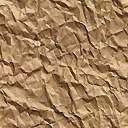 